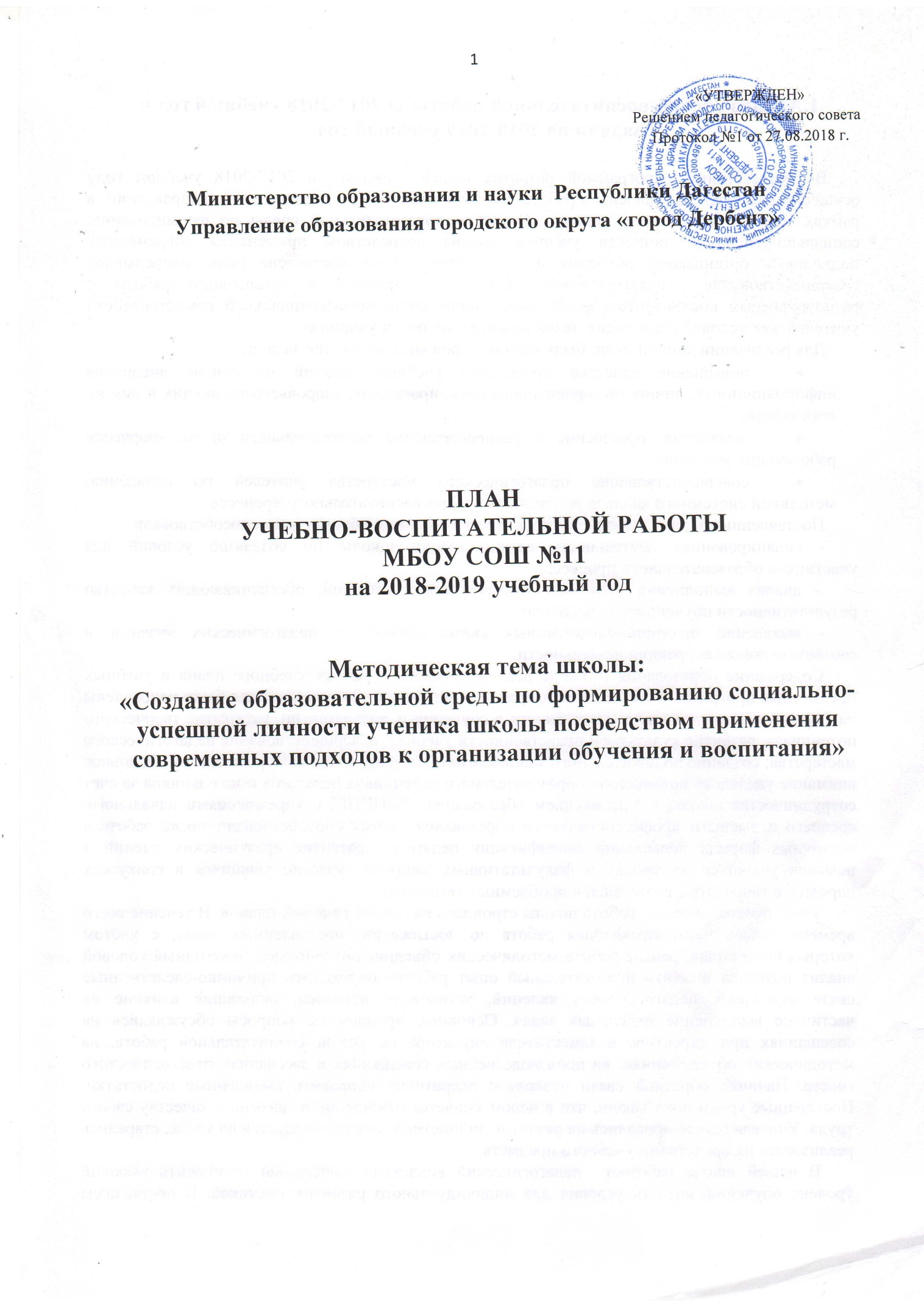 1.Анализ учебно-воспитательной работы за 2017-2018 учебный год и задачи на 2018-2019 учебный годВ соответствии с программой развития нашей  школы  в 2017-2018 учебном году осуществлялась целенаправленная работа по реализации задач и приоритетных направлений  в рамках  методической темы школы «Создание образовательной среды по формированию социально-успешной личности ученика школы посредством применения современных подходов к организации обучения и воспитания». Была поставлена цель: непрерывное совершенствование  педагогического мастерства учителей в организации работы с разноуровневым контингентом детей; обеспечение роста профессиональной компетентности учителей  как условие реализации целей развития личности учащихся.Для реализации данной цели  были сформулированы следующие задачи:повышение качества проведения учебных занятий на основе внедрения информационных, личностно-ориентированных, проектных, здоровьесберегающих и других технологий; выявление, обобщение и распространение положительного опыта творчески работающих учителей; совершенствование педагогического мастерства учителей по овладению методикой системного анализа результатов учебно-воспитательного процесса.Поставленные задачи выполнены практически в полном объеме, чему способствовали:- спланированная деятельность администрации школы по созданию условий для участников образовательного процесса;  - анализ выполнения принятых управленческих решений, обеспечивающих качество результативности обученности учащихся;  - выявление причинно-следственных связей отдельных педагогических явлений и соответствующая коррекция деятельности. Содержание образования в школе реализовывалось в рамках учебного плана и учебных предметных программ. Усилия администрации и педагогического коллектива были направлены на формирование у учащихся потребности в обучении и саморазвитии, раскрытие творческого потенциала, развитие культуры и нравственности ученика; совершенствование педагогического мастерства; создание положительного микроклимата в образовательной среде школы. Основное внимание уделялось повышению образовательного потенциала педагогов и школьников за счет сотрудничества школы с Управлением образования, ДИПКПК, с учреждениями начального, среднего и высшего профессионального образования. Этому способствовали также работа в различных формах повышения квалификации педагогов, развитие практических умений и навыков учащихся на уроках и факультативных занятиях, участие учащихся в конкурсах народного творчества, а учителей в проблемных семинарах.Учебно-методическая  работа школы строилась на основе годовых планов. В течение всего времени велась целенаправленная работа по достижению поставленных задач, с учётом которых была спланирована работа методических объединений учителей. Ежегодный годовой анализ позволял выявить положительный опыт работы, определить причинно-следственные связи отдельных педагогических явлений, установить причины, оказавшие влияние на частичное выполнение отдельных задач. Основные проблемные вопросы обсуждались на совещаниях при директоре и заместителе директора по учебно-воспитательной работе, на методических объединениях, на производственных совещаниях и заседаниях педагогического совета. Наличие обратной связи позволяло оперативно исправить выявленные недостатки. Посещённые уроки показывали, что в целом меняется отношение педагогов к качеству своего труда. Учителя ориентировались на развитие личностных качеств учащихся на уроке, старались реализовать их средствами учебного предмета.В нашей школе работает  педагогический коллектив, способный обеспечить высокий уровень обучения, создать условия для индивидуального развития учеников. В прошедшем году в учебно-воспитательном процессе школы принимали участие 70 педагогов. С 1 по 11 класс обучалось 1036 учащихся в 38 классах. Средняя накопляемость учеников в классе – 27,2. Образовательная программа школы и учебный план предусматривали  выполнение государственной функции школы – обеспечение базового образования и развитие ребенка в процессе обучения.  Учебный  план школы на 2017-2018 учебный год был составлен на основании базисного плана и сохранял в необходимом объеме содержание образования, являющегося обязательным на каждом уровне обучения. При составлении учебного плана соблюдалась преемственность между уровнями обучения и классами, отдельными предметами. Уровень учебной нагрузки на ученика не превышал предельно допустимого. Расписание уроков составлено в соответствии с нормативами СанПиНа. Занятия организуются  по шестидневной учебной неделе. Образовательная программа школы и учебный план школы предусматривают выполнение государственной функции школы – обеспечение базового общего среднего образования, развитие ребенка в процессе обучения. Тематическое планирование по учебным дисциплинам разработано в соответствии с учебным планом и содержанием учебных программ по изучаемым предметам общеобразовательного цикла.    Вариативная часть учебного плана использовалась на изучение образовательных областей инвариантной части, на изучение предметов регионального и школьного компонентов.По Федеральным образовательным стандартам 2-го поколения в 2017-2018 учебном году работали учителя и обучающиеся  1 – 7  классов.  Педагоги в своей работе руководствовались основной идеей: оптимальное развитие каждого ребенка на основе педагогической поддержки его индивидуальности в условиях организованной учебной деятельности. Главным условием для достижения этих целей является включение каждого ребенка на каждом учебном занятии в деятельность с учетом его возможностей и способностей. Достижение указанных целей обеспечивается поэтапным решением задач работы школы на каждом уровне обучения. В связи с ведением федеральных государственных образовательных стандартов в 1 - 7 классах и с целью создания условий для поэтапного введения ФГОС общего образования учебный план 1-4 классов дополнен разделом «внеучебная деятельность», который является неотъемлемой частью образовательного процесса, а в 5-7 классах из школьного компонента выделены часы внеурочной деятельности. Образовательное учреждение предоставляет учащимся возможность выбора широкого спектра занятий, направленных на развитие школьника. Часы, отводимые на внеучебную деятельность, используются по желанию и запросу учащихся и их родителей по направлениям:спортивно-оздоровительное научно-познавательноедуховно-эстетическое.На II уровне особое внимание акцентируется на создании условий для формирования у школьников познавательных интересов, что позволяет ученикам определить область научных знаний, в рамках которой на старшем уровне может состояться его самоопределение.Старший уровень призван обеспечить качественное образование учащихся с учётом их потребностей, познавательных интересов, склонностей и способностей. Вариативная часть учебного плана позволяет удовлетворить образовательные потребности социума - углубление и расширение программ по дисциплинам естественно-научного, математического и филологического цикла.Использование часов вариативной части учебного плана нацелено на:- решение проблем, выявленных в процессе обучения и направленных на обеспечение достижений учащимися уровня государственных образовательных стандартов;- создание условий для развития познавательных интересов обучающихся, готовности к социальной адаптации, профессиональной ориентации;-  дальнейшее самообразование, саморазвитие и самосовершенствование учащихся. С целью углубления и коррекции знаний учащихся проводились индивидуальные и групповые занятия и  элективные курсы в 9-11 классах.Учебный план 2017-2018 учебного года выполнен, учебные программы пройдены. Программный материал выполнен в полном объёме, практическая часть отработана в соответствии с программными требованиями. В течение учебного года регулярно  проводились совещания при директоре, где рассматривались следующие вопросы: - работа со слабоуспевающими обучающимися;  - индивидуальная работа классных руководителей с обучающимися, состоящими на внутришкольном  контроле;  - работа классных руководителей с детьми из неблагополучных семей и их родителями;  - профилактика детского травматизма в ходе образовательного процесса; - состояние охраны труда обучающихся на уроках; - изучение нормативных документов, в т. ч.: Порядка проведения государственной итоговой аттестации; - контроль за ходом подготовки выпускников 9 класса к ГИА; - организация гражданско-патриотического воспитания в школе. 		На педагогических советах рассмотрены вопросы адаптации пятиклассников, посещаемости занятий обучающимися, организация образовательного процесса (освоение программ) во 2 – 9 классах, контрольно-оценочная деятельность педагогов, реализация системно-деятельностного подхода, контроль за ходом подготовки выпускников 9 класса к ГИА и 11 классов к ЕГЭ и др. Сведения об администрации.Сведения об обучающихся (количество класс-комплектов и обучающихся по уровням образования, средняя накопляемость классов, сменность,  5(6)-дневная неделя, «социальный паспорт» школы – сироты, многодетные, малообеспеченные и др.).МБОУ СОШ №11 на 1 сентября 2017 года.1-4 классы5-9 классы10-11 классыВсего по 1-11 классам – 38 классов-комплектов, 1036 учащихся, средняя наполняемость – 27,3 учащихся.Динамика численности обучающихся за 3 года.Успеваемость и качество знаний обучающихся в текущем учебном году по классам.2. Качество подготовки обучающихся 4 классов по результатам годовых контрольных работ Успеваемость и  качество знаний  обучающихся за последние 3 года в сравнении с результатами ГИА в 9 и 11 классах за те же 3 года.Результаты ЕГЭ 2017-2018 год по математике базовый уровень (11 класс)Результаты ЕГЭ 2017-2018  по математике (профильный уровень) (11 класс)Результаты ЕГЭ 2017-2018  по  русскому языку  (11 класс)Результаты ЕГЭ 2017-2018 по всем предметам по выбору (11 класс)6.Структура методсовета, анализ работы ШМО (МО учителей естественно-математического цикла; МО учителей гуманитарного цикла; МО учителей  начальных  классов;  МО классных руководителей и др.);Председатель – Адилова С.Э. – заместитель директора по УВР 5-11 классы;Зам. председателя – Алибекова Ф.М. – зам. директора по УВР 1-4 классы;Давыдова Д.Б. – учитель начальных классов, руководитель методобъединения 1, 3 кл.;Амирасланова Г.А.- учитель начальных классов, руководитель методобъединения 2, 4 кл.;Нисуева Н.З. – зам. директора по ВР;Эльдарова З.Н. – соц. педагог;Ханова С.К. – руководитель ШМО учителей русского языка и литературы;Гаджибалаева Л.А. - руководитель ШМО учителей истории и обществознания;Алиев Н.А. - руководитель ШМО учителей физкультуры;Мустафаева С.Э. - руководитель ШМО учителей родных языков;Абдуллаева Г.А. - руководитель ШМО учителей английского языка;Джафарова Г.И. - руководитель ШМО учителей географии, биологии, химии. На протяжении многих лет в школе успешно действует 10 методических объединений:       М/О учителей русского языка и литературы – Ханова С.К.М/О учителей математики, информатики– Гаджиева Г.Н.М/О учителей  истории, КТНД, ОРКСЭ – Гаджибалаева Л.А.М/О учителей физической культуры – Алиев Н.А.М/О учителей начальных классов – Давыдова Д.Б. М/О учителей начальных классов – Амирасланова Г.А.М/О учителей иностранного языка – Абдуллаева Г.А.М/О учителей биологии, химии, географии, физики -  Джафарова Г.И. М/О учителей технологии, ИЗО, музыки - Эльдарова З.Н.	Каждое М/О работает над своей методической темой, тесно связанной с методической темой школы  и задачами методсовета школы.Отчет  о работе методического объединения учителейматематики и информатикиРуководитель МО – Гаджиева Г.Н.В составе МО учителей математики и информатики 7 учителей, из них с высшей категорией – 3,  с первой-2, молодых специалистов – 1, с неоконченным высшим образованием - 1. Методическая тема МО: «Формирование компетентности учителей и учащихся как средство повышения качества образования и новые подходы к личностно-ориентированному обучению и воспитанию обучающихся, направленные на возрождение нравственности, духовности, культуры». Задачами ШМО на 2017-2018учебный год  были:1.Повысить квалификацию педагогов по проблемам:- переход на новые учебные стандарты (формировать ключевые компетентности обучающихся):- проектировать образовательное содержание, направленное на формирование у школьников системы ключевых компетенций; - произвести отбор методов, средств, приемов, технологий, соответствующих новым ФГОС;- внедрить в практику работы учителей ШМО технологии, направленные на формирование компетентностей обучающихся: технологию развития критического мышления, информационно-коммуникационную технологию, игровые технологии, технологию проблемного обучения, метод проектов, метод самостоятельной работы- накопить дидактический материал, соответствующий новым ФГОС;-совершенствовать формы работы с одаренными учащимися;-осуществлять психолого-педагогическую поддержку слабоуспевающих учащихся;2.Продолжить работу по совершенствованию педагогического мастерства учителей, их профессионального уровня посредством:Выступлений на методических советах и педагогических советах;;Работы по теме самообразования и творческими отчетами ;Проведение открытых уроков для учителей-предметников;Обучения на курсах повышения квалификации;Участия в конкурсах педагогического мастерства;3.Изучать и внедрять новые технологии обучения. Основные направления деятельности работы ШМО    1. Повышение методического уровня Работали над повышением профессионального, методического уровня учителей по следующему плану: 1. Изучали  материалы по внедрению ФГОС ООО. Повышали профессиональную компетентность педагогов по внедрению ФГОСа в 5-х  - 7–х классах. 2. Изучали  инновационные технологии в обучении предмета. 3. Проводили открытые уроки, круглые столы по вопросам методики преподавания предметов. 4. Участвовали в работе педагогических советов, научно-практических конференций,  семинаров.  	5. Повышали свою квалификацию, обучаясь в различных очных и дистанционных курсах по повышению квалификации учителей.       	2. Повышение успеваемости и качества знаний по предмету 1. Добивались усвоения знаний и навыков по предмету в соответствии с требованиями государственных стандартов образования. 2. Применяли современные, инновационные методы обучения. 3. Вели целенаправленную работу по ликвидации пробелов знаний учащихся. 4. Обращали особое внимание на мотивацию деятельности ученика на уроке. 5. Создавали комфортные условия работы для всех учащихся на уроках. 6. Дополнительные занятия использовали для расширенного изучения отдельных вопросов 7. Практиковали разноуровневые контрольные работы, тесты с учетом уровня подготовленности учащихся. 8. Вели качественную работу по подготовке учащихся к ОГЭ и ЕГЭ.          	 3. Работа с одаренными детьми 1. Выявляли одаренных детей по результатам творческих заданий по предмету, олимпиадам. 2. Организовали индивидуальных занятий с одаренными детьми, привлечение их к участию в научно-практических конференциях. 3. Обучали учащихся работе с научной литературой, со справочниками по предмету; использованию Интернета для получения дополнительного материала. 4. Подготовили обучающихся  для участия в конкурсах, очных и заочных олимпиадах по предмету. 5. Способствовали творческому росту ученика, создавая комфортные условия для развития его личности.        	4. Внеклассная работа 1. Подготовили и провели предметную  неделю .2. Провели школьную олимпиаду. 3. Подготовили учащихся к участию в различных олимпиадах и конкурсах по предмету.       	 5. Повышение квалификации и аттестация педагогических работников. 6. Темы самообразований учителей МО.У каждого учителя МО имеется методическая тема, которая является отображением общешкольной методической темы. Учителя начали работу с начала учебного года и планируют работать над данными темами в следующем учебном году. Предполагается завершить работу через три года. Учителя выступали с сообщениями по теме своей работы на заседаниях МО. Ибрамхалилова Г.С. (учитель математики) «Технология деятельностного  подхода как средство реализации  ФГОС ООО при проектировании урока». Гаджиева Г.Н. (учитель математики) «Современные  образовательные технологии на уроках математики». Аскендерова К.Б. (учитель информатики) «Актуальность ИКТ в практике современного учителя в условиях введения ФГОС».Мисриева С.М. (учитель математики)» Мотивация учебной деятельности обучающихся  как этап урока математики при реализации ФГОС».Мамедова В.М. (учитель математики) «Развитие исследовательских способностей обучающихся в процессе проектной деятельности».7.  В течение 2017-2018 учебного года проведены 5 заседаний МО:Заседание №1 ( август)     Тема: «Анализ и планирование методической работы. Методические аспекты работы учителя в период перехода на ФГОС»Анализ работы ШМО за истекший 2016-2017 учебный год. Утверждение плана работы МО на 2017-2018 учебный год, направления и задачи МО на новый  учебный год.О программах, учебниках, дидактических материалах, рабочих тетрадях по предметам на 2017 – 2018 учебный год.   Рассмотрение рабочих программ  и календарно-тематического планирования по предметам, элективным курсам на2017-2018учебный год. Согласование рабочей программы по математике в 5-х, 6-х, 7-х  классах  в рамках ФГОС ОООРабота с одаренными детьми. Подготовка к олимпиадам.Обсуждение планов работы по  подготовке  учащихся к ЕГЭ и ОГЭ 2018года.Заседание №2 ( ноябрь)Тема: "Педагогические технологии на уроках математики  и информатики в условиях реализации ФГОС ООО".Доклад по теме «Педагогические технологии на уроках математики, информатики в условиях реализации ФГОС ООО »2. Обсуждение вопросов перехода на ФГОС ООО на 1. ступени ООО:применение новых педагогических технологий, форм и методов обучения при обучении математики, физики и информатики;понимание технологического подхода при обучении математики, информатики;критерии оценивания достижений обучающихся: оценка и отметка3.  Обмен опытом работы по теме «Применение современных педагогических технологий в процессе обучения». 4.Анализ работы за 1 четверть (успеваемость, выполнение программ )5.Подведение итогов школьной олимпиады.6.Подготовка и участие в муниципальных олимпиадах по математике, информатике.Заседание №3 (январь )Тема:  «Требования к современному уроку в условиях внедрения ФГОС ООО»1.Доклад: Развитие исследовательских способностей обучающихся в процессе проектной деятельности2. Доклад по теме «Подготовка учащихся к итоговой аттестации  в контексте ФГОС второго поколения3.Анализ работы за 2 четверть (успеваемость, выполнение программ).4.Обзор материалов по ЕГЭ и ОГЭ, размещенных на сайте ФИПИ.5. Составление плана проведения  декады математики и информатики и ее проведениеЗаседание №4 (март) Тема: «Системно-деятельностный подход в образовательном процессе»1.Доклад : Технология  деятельностного подхода как средство реализации ФГОС ООО при проектировании уроков2 Доклад: « Актуальность ИКТ в практике современного учителя в условиях введения  ФГОС». 3.Анализ работы за 3 четверть (успеваемость, выполнение программ).4..Изучение инструкций по ЕГЭ и ОГЭ5.Мониторинг результативности преподавания математики в 9 и 11 классах в формате ГИА и ЕГЭЗаседание №5 (май) Тема: «Подведение итогов работы ШМО в 2017-2018 уч.г 1.Подведение итогов работы ШМО в 2017-2018учебном году. Анализ работы МО. 2.Анализ промежуточной и итоговой аттестации. 3.Выполнение программы. Мониторинг успеваемости и качества знаний учащихся по предметам математического цикла за учебный год4. Состояние подготовки к ГИА  и ЕГЭ  по предметам 5.Обсуждения перспективного плана работы ШМО на новый 2018-2019 учебный год. Все учителя МО посещали городские заседанияМО, семинары и вебинары  по темам:Адилова С.Э., Гаджиева Г.Н., Мамедова В. М. Ибрамхалилова Г. С.1,Рекомендации по решению нестандартных задач в учебно-методическом комплекте по алгебре и началам анализа для 10-11 классов авторов С.М.Никольского и др.2. Педагогические, теоретические и практические аспекты проблемы ЕГЭ.  3.Решение нестандартных задач по алгебре и началам математического  анализа по УМК Колягина Ю.М.  и др.4.Решение уравнений и задач в целых числах.Были проведены открытые уроки.8. Работа с одарёнными детьми9. Внеурочная деятельность по предмет (кружки, элективы). Проводятся консультации: групповые для 5-11 классов по всем предметам данного цикла; индивидуальные по математике (учитель Мамедова  В. М, Мисриева С. М,), индивидуальные и групповые консультации по математике подготовка к ЕГЭ и ОГЭ (учитель Ибрамхалилова. Г. С., Адилова С. Э, Гаджиева Г. Н.). Адилова С. Э. РТС. Математика (кружок).10. Мониторинг качества знаний и успеваемости по предмету На протяжении 2017-2018 проводился мониторинг качества знаний учащихся и работы учителей МО математики и информатики. 11.Результаты независимой внешней оценки ЕГЭ:12.Результаты независимой внешней оценки  ГИА 9:13. Анализ результатов административных контрольных работ по предметам. Цель– отслеживание динамики обученности учащихся, прогнозирование результативности дальнейшего обучения, выявление недостатков в работе.Выводы:  Положительная динамика по результатам АКР наблюдается во всех  шестых и пятых классах , кроме  5 П класса, понизилось качество знаний во всех седьмых \, восьмых, девятых классах, кроме 8 Г и 9 Г классов .  Стабильные результаты АКР в следующих классах: по успеваемости в 5 А, 8 Б., 8В, 11 А, 11 Б.Причины снижения результатов могут быть объяснены сменой видов учебной деятельности в 2017\2018 учебном году, когда материалы, содержание АКР были целенаправленно приближены к требованиям ГИА и ЕГЭ. Учителя методического объединения анализируют результаты учебной деятельности, ставят конкретные цели и задачи по корректировке после проведения контрольных работ, и не только АКР, отслеживают достижения учащихся разных групп, дифференцируя коллективы классов по степени способностей учащихся при организации различного типа уроков, разрабатывают дифференцированные упражнения для закрепления, повторения и работы над ошибками, активно используют групповую форму работы на различных этапах урока. Все работы проанализированы; с учащимися, получившими низкие результаты, необходимо организовывать индивидуальную работу для коррекции и ликвидации пробелов в ЗУН.Выявленные проблемы и задачи на следующий учебный год. Проанализировав состояние работы методического объединения учителей математики, и информатики за 2017-2018 учебный год, можно сделать следующие выводы:Работу ШМО учителей математики и информатики в 2016-2017учебном году признать удовлетворительной.Среди членов ШМО систематически проводится работа по повышению педагогического мастерства учителя.Ведется работа над темами самообразования, практикуются практикумы учителей по темам ЕГЭи ОГЭ..Качество знаний учащихся и степень обученности находятся на среднем уровне и требуют систематической работы и контроляНа недостаточном уровне находится работа с одарёнными детьмиЧлены ШМО учителей математики и информатики понимают значимость методической работы, принимают участие в жизни школы и посещают все муниципальные семинары и практикумы с целью обмена опытом.Исходя, из анализа работы задачами ШМО на 2018-2019 учебный год являются;1. Продолжить внедрение в практику работы учителей современные образовательные технологии2. Оснащение кабинетов математики современными средствами обучения.3. Формирование культуры качественного использования информационных технологий на уроке4. Совершенствование системы раннего выявления и поддержки способных и одаренных детей через индивидуальную работу, дифференцированное обучение, внеклассные мероприятия5. Совершенствовать работу по подготовке учащихся к ЕГЭ, ОГЭ в условиях независимой оценки качества образования выпускников.6. Обеспечить выполнение стандарта по математике, информатике на всех ступеняхобучения школьников.Внедрение ФГОС в учебный процесс как инструмент повышения качества образования.  Анализ работы методического объединения  русского языка и литературыза 2017-2018 учебный годВ составе МО  7 учителей, из них с высшей категорией – 3, молодых специалистов – 1 . Состав методического объединения:Бабаева Э.Г.Гаджиева Н.Н.Джафарова Л.Г.Закирова Г.А.Махмудова Э.А. Панаева Л.М.Ханова С.К.Руководитель МО –Ханова Салминат Казиевна.Методическая тема МО: «Использование современных технологий при проведении  уроков русского языка и литературы».Основные направления и задачи работы МО:1.  Изучать  и внедрять современные педагогические технологии образовательный процесс     с целью активизации познавательной деятельности. 2.  Повысить качество образования и воспитания, обеспечить более  высокий уровень преподавания. 3.  Продолжить систематическую работу с одаренными и  слабоуспевающими   учениками. 4.  Развивать  творческие способности школьников, приобщать их к  многообразной творческой      деятельности с выходом на конкретный результат: исследовательские работы, поисковую      деятельность, творческие проекты, литературные художественные работы и др. 5. Повысить качество подготовки к олимпиадам по русскому    языку и литературе. 6. Систематически проводить тематический тестовый контроль, помогая учащимся овладеть     техникой работы с тестами. 7.  Повысить качество подготовки к ГИА, ЕГЭ по русскому языку. 8.  Создание условий для гармонического развития личности, для      усвоения учениками системы       знаний об общечеловеческих    гуманистических   ценностях, для осмысления нравственно -       этических понятий и нравственных позиций. 9. Повышение уровня профессиональной подготовки учителей (через семинары, курсы повышения     квалификации, обмен опытом)Образование осуществлялось:  по Основной образовательной программе  ООО МБОУ СОШ №11,программам по  русскому языку для общеобразовательных учреждений 5-11классы. М.: Дрофа,2009, Примерная программа по учебным предметам. Русский язык. 5-9 классы: 2-е изд.-М.: Просвещение, 2010. (Стандарты второго поколения),программам по  литературе для общеобразовательных школ, гимназий, лицеев «Дрофа», 2010.1 . Повышение квалификации2. Работа по теме самообразования:У каждого учителя МО имеется методическая тема, которая является отображением общешкольной методической темы.  Учителя выступали с сообщениями по теме своей работы на заседаниях МО.Ханова С.К. - " Способы активизации мыслительной и познавательной деятельности учащихся на уроках русского языка ". "Проектная деятельность на уроках русского языка и литературы".Бабаева Э.Г. - " Развитие творческих способностей на уроках русского языка и литературы ".ДжафароваЛ.Г - "Технологии развивающего обучения на уроках русского языка и литературы"." Использование современных познавательных технологий на уроках русского языка и литературы ".Махмудова Э.А. - "Создание оптимальных условий для внедрения эффективных  образовательных и  воспитательных технологий в реализации основных направлений ФГОС". 3. Инновационная деятельность.В течение 2017-2018 учебного года проведены 6 заседаний МО:Заседание №1 (август)Тема заседания: Планирование работы ШМО русского языка и литературы. 1.   Отчет о работе МО за 2016-20 17 учебный год и задачи на новый   учебный год. 2.   Обсуждение и утверждение плана работы ШМО  на 2017/2018  учебный год. 3.   Рассмотрение рабочих программ по русскому языку и литературе,  программ элективных  курсов. 4 .  Обсуждение результатов ГИА и ЕГЭ по русскому языку.  Заседание №2 (ноябрь)Тема заседания:  Новые образовательные стандарты в преподавании  русского языка и литературы. 1.  Работа учителей по самообразованию:      - Доклад "Реализация ФГОС на уроках русского языка и литературы: проблемы и перспективы".       -Доклад " Способы активизации мыслительной и познавательной деятельности учащихся на         уроках русского языка " 2.  Итоги 1 четверти, задачи на 2 четверть. 3.  О ходе подготовки к итоговому сочинению по литературе.                                  4.  О ходе подготовки к ОГЭ по русскому языку.                                                   5.  Итоги школьной олимпиады по русскому языку и литературе.                         6.  О результатах проверочной работы в 5-6 классах. Заседание №3 (ноябрь )Тема заседания: Подготовка и проведение Недели русского языка и литературы. 1.  Обсуждение плана проведения методической предметной недели.Заседание №4 (январь)Тема заседания: Развитие творческих способностей на уроках русского языка и литературы.   1.   Внедрение ФГОС         Доклад  " Развитие творческих способностей на уроках русского языка и литературы ".          Доклад   " Проектная деятельность на уроках русского языка и литературы".     2.  Итоги П четверти, задачи на III четверть.   3.  Анализ результатов итогового сочинения, о подготовке к ЕГЭ по русскому языку.   4.  Стратегия написания сочинения в формате ЕГЭ (из опыта работы).               5.  О результатах городской олимпиады по русскому языку и   литературе.         6.   Итоги проведения Недели русского языка и литературы.   Заседание №5 (март)Тема заседания: Использование современных образовательных технологий на уроках русского языка.                                                                                                                                                         Повестка дня:   1. Доклад   "Проблемное обучение".    2. Доклад " Технология продуктивного чтения".        3. Доклад " Критериальное оценивание в рамках ФГОС ".                                    2. Итоги III четверти , задачи на  IY четверть.                                                                 3. О ходе подготовки к  устному экзамену по русскому языку,     подготовке к ОГЭ по русскому языку.4. О ходе подготовки к ЕГЭ по русскому языку 5.  Обзор новинок методической литературы.   Заседание №6 (июнь)Тема заседания: Анализ деятельности МО.    1.  Доклад "  Эффективные методы и приемы обучения в свете новых ФГОС по русскому  языку ". 2.  Доклад  "  Технологии развивающего обучения на уроках русского языка и литературы" .                                                                                                          3.  Обсуждение результатов промежуточного контроля учащихся 5-8, 10 классов.4. Подведение итогов работы МО в 2017-2018 учебном году. Анализ работы МО. Открытые уроки:Оформлен кабинет русского языка (Ханова С.К., Махмудова Э.А.), кабинет 7 П класса.(Ханова С.К.)4. Работа с одарёнными детьмиДистанционные олимпиады, конкурсы5 . Внеурочная деятельность по предмету. (кружки, элективы)Проводятся консультации:   индивидуальные по  русскому языку в 5-8 классах,  индивидуальные и групповые консультации по  русскому языку по  подготовке к ЕГЭ и ОГЭ (учителя Бабаева Э.Г., Джафарова Л.Г., Закирова Г.А., Панаева Л.М.,  Махмудова Э.А. )6. Мониторинг качества знаний и успеваемости по предмету На протяжении 2017-2018 проводился мониторинг качества знаний учащихся и работы учителей. Результаты учебной работы по русскому языку:Результаты учебной работы по  литературе: 7.  Анализ результатов административных контрольных работ по предмету. Цель АКР по русскому языку – проверка орфографической, пунктуационной, текстологической и функциональной грамотности обучаемых, отслеживание динамики обученности учащихся, прогнозирование результативности дальнейшего обучения, выявление недостатков в работе.  Выводы:  Положительная динамика по результатам АКР в следующих классах : 5А,5Б,5Г, 5П,  6Б,6В,6П,7А 7В,  8В,8Г,10Б.Стабильные результаты АКР в следующих классах:  7П, 8АСнижение результативности АКР в следующих классах:  5В, 6А (снижение качества обучения на 1%), 7Б, 8Б ( значительное снижение качества обучения).Причины снижения результатов могут быть объяснены сменой видов учебной деятельности в 2017-2018 учебном году, когда материалы, содержание АКР были целенаправленно приближены к требованиям ОГЭ и ЕГЭ. Учителя методического объединения анализируют результаты учебной деятельности, ставят конкретные цели и задачи по корректировке после проведения контрольных работ , разрабатывают дифференцированные упражнения для закрепления, повторения и работы над ошибками, активно используют групповую форму работы.       Выявленные проблемы и задачи на следующий учебный год. Проанализировав состояние работы методического объединения учителей  русского языка и литературы за 2017-2018 учебный год, можно сделать следующие выводы:Работу ШМО учителей русского языка и литературы в 2017-2018учебном году признатьудовлетворительной.- Среди членов ШМО систематически проводится работа по повышению педагогическогомастерства учителя.- Ведется работа над темами самообразования, практикуются практикумы учителей по темам ЕГЭ и ОГЭ..-Качество знаний учащихся и степень обученности находятся на среднем уровне и требуют систематической работы и контроля- На недостаточном уровне находится работа с одарёнными детьми.- Члены ШМО учителей  русского языка и литературы понимают значимость методическойработы, принимают участие в жизни школы и посещают все муниципальные семинары и практикумы с целью обмена опытом.На основе анализа работы МО в 2017 – 2018 году определились задачи на следующий учебный год:совершенствование педагогического мастерства учителей-словесников, изучение новейших методик, способствующих повышению качества обучения школьников в период введения ФГОС нового поколения; обеспечение профессионального, культурного, творческого роста педагогов через участие в семинарах, конференциях, мастер-классах, прохождение курсов повышения квалификации;совершенствование системы раннего выявления и поддержки способных и одаренных детей через индивидуальную работу, дифференцированное обучение, внеклассные мероприятия;организация проектно-исследовательской деятельности по русскому языку и литературе;усиление воспитательного потенциала урочной и внеурочной образовательной деятельности учителей путём привлечения школьников к участию в школьных, муниципальных, региональных, всероссийских  мероприятиях, конкурсах, конференциях;совершенствование форм и методов ведения уроков и внеурочной деятельности через  внедрение новых методических приемов и технологий;повышение   читательской грамотности учащихся;совершенствование работы по подготовке учащихся к ЕГЭ, ОГЭ в условиях независимой оценки качества образования выпускников.        Анализ работы ШМО учителей английского языка.  Руководитель МО – Абдуллаева Г.А.В составе МО учителей английского языка 8 учителей , из них с высшей категорией 1, молодых специалистов – 2, с незаконченным высшим образованием – 2.Методическая тема школы: «Создание образовательной среды по формированию социально успешной личности ученика школы посредством применения современных подходов к организации обучения и воспитания».  ШМО работала над темой: «Развитие профессиональной компетенции педагога как фактор повышения качества образования в условиях ФГОС». Были  поставлены  следующие задачи:1.Повысить уровни образованности и качества знаний уч-ся в новом учебном году.Создать единую сетку мониторинга для изучения состояния качества обучения по английскому языку.Отслеживать результативность работы над методической темой.Проанализировать состояние качества обучения по английскому языку, по которым произошло снижение качества, уровня обученности в прошлом году.Работать над своим уровнем внутренней мотивации и активному участию в мероприятиях.Усилить работу над собственным личностным потенциалом в целях воспитания умений качественного, продуктивного самоанализа во избежание профессиональной деструкции.1 .Учебно-методическое обеспечение образовательного процесса по английскому языку.Программа по английскому языку для общеобразовательных учреждений 2-4 кл., «Дрофа», 2013.Программа по английскому языку 5-9 кл., «Просвещение», 2010 г.Программа по английскому языку 10-11 кл., «Просвещение», 2007 г.Учебники: Английский язык “Rainbow English” 2-4, О.В. Афанасьева, И.В. Михеева «Дрофа», 2015 г.Английский язык “Rainbow English” 5-9, О.В. Афанасьева, И.В. Михеева «Дрофа», 2015 г.Английский язык “Rainbow English” 10-11, О.В. Афанасьева, И.В. Михеева «Дрофа», 2015 г.Уровень – базовый.2. В течение 2017-2018 учебного года проведено 5 заседаний ШМО.Заседание №1, август 29.2017 г.Анализ работы МО учителей ин.языка за 2016-2017 уч.г. (Абдуллаева Г.А.)Обсуждение и утверждение плана работы МО на 2017-2018 уч.г.Рассмотрение рабочих программ и календарно-тематических планов учителей по параллелям на 2017-2018 уч.г. (Абдуллаева Г.А.)Утверждение тем по самообразованию учителей английского языка.Подготовка к школьному туру олимпиады.Заседание №2, ноябрь, 2017 г.Доклад на тему: «Тестирование как форма контроля на уроках англ. языка на начальном этапе обучения» (Мамедова С.Б.)Доклад на тему: «Формирование речевой компетенции в условиях внедрения ФГОС» (Абдуллаева Г.А.)Анализ успеваемости уч-ся за I четверть.Подведение итогов школьного этапа всероссийской олимпиады школьников. (Абдуллаева Г.А.)Работа со слабоуспевающими и одаренными уч-ся (Обмен опытом)Подготовка к проведению недели англ. языка. (Абдуллаева Г.А.)Заседание №3, январь, 2018 г.Доклад на тему: «Использование ИКТ на уроках ин. языка» (Магомедова Г.Н.)Доклад на тему: «Использование различных методов при подготовке к ЕГЭ». (Тагиева Э.Ф.)Подведение итогов I полугодие. (Абдуллаева Г.А.)Итоги муниципального этапа Всероссийской олимпиады школьников по английскому языку.Обсуждение итогов проведения диагностических работ в 10 и 11 классах.Заседание №4, март, 2018 г.Доклад по теме самообразования: «Нетрадиционные формы и методы преподавания англ. языка в условиях внедрения ФГОС». (Мамедова А.А.)Доклад по теме самообразования: «Методика использования видеоматериалов для развития диалогической речи на уроках англ. языка». (Михайлова Я.И.)Подведение итогов III четверти (Абдуллаева Г.А.)Организация работы по повторению и ликвидации пробелов в знаниях уч-ся.Виды и формы итоговых устных и письменных работ (все учителя).Анализ подготовленности уч-ся 11 кл. к ЕГЭ по выбору.Заседание №5, май, 2018 г.Доклад по теме самообразования: «Организация самостоятельной работы уч-ся в условиях ФГОС ООО», Ахмедова М.В.Анализ итоговых контрольных работ.Анализ выполнения программ.Подведение итогов успеваемости по англ. языку за год.3. Темы самообразования учителей МО.У каждого учителя МО имеется методическая тема, которая является отображением общешкольной методической темы. Учителя начали работу с начала учебного года и планируют работать над данными темами в следующем учебном году.4) В течении учебного года наставниками Абдуллаевой Г.А. и Магомедовой Г.М. проводилась большая работа с молодыми специалистами Исламовой Г.М. и Мамедовой А.А. Они посещали уроки, оказывали методическую  помощь, давали индивидуальные консультации.4. Инновационная деятельность.Учителя применяют различные приоритетные технологии обучения: технологию игровые обучения, технологию проектной деятельности (творческие проекты, исследовательские проекты, технологию проблемного обучения через поиск информации, технологию сотрудничества и другие.5. Обобщение педагогического опыта.Повышение педагогического мастерства – постоянная забота администрации, методической службы школы, учителей ШМО и оно связано непосредственно с опытом учителя.Учителя принимают участие в методических семинарах и методических днях в школе под руководством зам.директора по УВР Адиловой С.Э. В этом году был проведен методический семинар (Адиловой С.Э.) «Комплексный подход в обучении в свете требований ФГОС нового поколения», в котором все учителя приняли активное участие. Тагиева Э.Ф. показала мастер-класс на тему: «Инновационные технологии в обучении англ. языку в школе».В течении этого года учителя делились своим педагогическим опытом. В обобщении опыта приняла участие Ахмедова М.В. по теме самообразования «Роль индивидуальных особенностей уч-ся при обучении иноязычному устноречевому общению».Участие педагога в профессиональных конкурсах, как средство внешней оценки профессиональной компетенции учителя играет важную роль в повышении мастерства учителя Абдуллаева Г.А., как руководитель ШМО английского языка приняла участие в конкурсе «Педагог –наставник», где заняла II место.Учителя Михайлова Я.И., Ахмедова М.В., Тагиева Э.Ф. работают на сайтах творчески работающих учителей: http://nsportal.ru.Абдуллаева Г.А. показала мастер-класс слушателям курсов английского языка ДИРО. 6. Использование учебных кабинетов в образовательном процессе по предмету, следует отметить плохую техническую оснащенность кабинета английского языка. Кабинет ИЯ всего один и оснащен одним ноутбуком без подключения интернета, нет проектора. Поэтому проводить обучение на современном уровне с разнообразием видов работ; проводить оnline – тестирование и другие формы работ не получается. Учителя стараются использовать ИКТ на уроках, но не всегда это получается, т.к. кабинеты оснащенные компьютерами бывают заняты другими уроками.7.Внеурочная деятельность.С целью совершенствования технологии организации и проведения современного урока на ИЯ, а также обмена опыта по вопросам преподавания предмета было организовано взаимопосещение уроков учителей ИЯ.В течении учебного года все учителя посетили уроки, не только своего МО, но и уроки других учителей предметников.Одна из традиционных форм внеурочной работы с уч-ся является предметная декада, которая прошла в нашей школе с 11 по 18 декабря 2017 г.КонкурсыКонкурс чтецов (4-7 кл.) Конкурс песен (6-8 кл.) Конкурс стенгазет (4-11 кл.)Открытые мероприятия«Рождественская сказка» - все учителя (7-10 кл.) «Своя игра» - Магомедова Г.М.Абдуллаева Г.А. (5-6 кл.) «Инсценировка сказки «Теремок» - (3а, 3б) Во время недели все учителя дали открытые уроки на разные темы, с использованием мультимедийных презентаций. Интересно и активно прошел «Урок путешествие по Лондону». Мамедовой С.Б. в 6П классе, Абдуллаева Г.. в 6Б классе ознакомила детей с праздниками Великобритании.Ахмедова М.В. провела урок в 7П на тему: «Australia» интегрированный урок с географией и др.Также были проведены открытые мероприятия «Своя игра» (среди 5-6 кл.) – учитель Абдуллаева Г.А. и Магомедова Г.М., инсценировку сказки «Теремок» ( в нач. школе) поставила Тагиева Э.Ф., «Рождественскую сказку» - организовали все учителя и др.Предметная неделя – это не только развлечение для уч-ся, но и одна из форм организации обучения, которая призвана углублять и повышать уровень образования учащихся. 8.Анализ состояния преподавания (к/з, умений уч-ся).Мониторинг качества знаний и успеваемости по предмету.С целью выявления уровня усвоения учебной программы в течение учебного года проводились мониторинговые исследования качества знаний школьников согласно плану. Мониторинг уровня сформированности проводился в виде административных контрольных работ.Результат мониторинга были контрольные срезы.Анализ результатов административных контрольных работ по предмету.Цель АКР по английскому языку проверка качество образованности по предмету на уровне усвоения лексико-грамматических знаний.Результаты административных контрольных работ по английскому языку за I полугодие (декабрь 2017 г.)Результаты проверки качества знаний и успеваемости по анг. яз. в 5-10 классах III четверти (март, 2018 г.)Сравнивая результаты административных контрольных работ в декабре за I полугодие и в марте за III четверть можно сделать следующие выводы:Среди 5-х классов качество знаний повысилось на 2% (к/з 45-47%), успеваемость понизилась на 6% (96-90%).Среди 6-х классов качество знаний повысилось на 3% (к/з 50-53%), а успеваемость на 2% (92-94%).Среди 7-х классов качество знаний повысилось на 6% (56-50%), а успеваемость повысилась на 5% (93-98%).Среди 8-х классов качество знаний понизилось на 7% (к/з 55-48%), а успеваемость повысилось на 2% .Среди 9-х классов качество знаний повысилось на 2%, а успеваемость снизилась на 6%.Среди 10-х классов качество знаний повысилось на 3%, а успеваемость 100% (100-100%).Анализ результатов диагностического контроля показывает, что состояние знаний, умений, навыков учащихся нестабильно. Недостаточно внимания уделяется слабоуспевающим учащимся и работе с ними. Не всегда объективно оцениваются работы уч-ся, о чем говорят резкие скачки процентов успеваемости и качества знаний учащихся. Анализируя данные контрольных срезов, следует отметить, что результаты выполнения контрольных работ в ряде случаев ниже текущих оценок, что обусловлено усложнением программного материала, возрастающими требованиями к оценке качества выполненных работ, а также недостаточной подготовкой учащихся по предмету.Анализ внеклассной работы по предмету.9.Работа с одаренными детьми.Оптимальным способом выявления и поддержки одаренных детей является организация и проведение школьных предметных олимпиад и других конкурсов.	Выводы:Анализируя работу промежуточного контроля в декабре и в марте, учителями МО сделал вывод, что в ряде классах низкий % качества знаний обусловлен слабыми способностями учащихся, низким уровнем мотивации к предмету, отсутствием системы в знаниях, легкомысленное отношение к учебе вообще. Учителя также связывают такой низкий уровень качества знаний уч-ся в этих классах и с безразличием родителей, отсутствием помощи и контроля.Выявленные проблемы и задачи на следующий учебный год.В результате анализа деятельности МО были выявлены следующие проблемы и затруднения.Затруднения в составлении тематического планирования и описания УУД.Недостаточная активность учителей и учащихся во внеклассной работе по предмету.Недостаточная работа учителей в работе с одаренными детьми.Задачи на следующей учебный год.Постоянно работать над повышением своего педагогического мастерства, участвуя в «Мастер-классах».Необходимо усилить работу с одаренными уч-ся через дифференциацию обучения, участие в конкурсах, олимпиадах.Продолжить оказывать педагогическую поддержку молодым учителям.Первостепенной важности считаем задачу повышения уровня обученности и качества знаний уч-ся в новом учебном году.Использовать новые образовательные технологии в обучении.Работу МО учителей ИЯ можно признать удовлетворительной. В 2018-2019 учебном году следует обратить внимание на трудности и недостатки в работе МО и попытаться их исправить.Отчет  о работе методического объединения учителей  истории и обществознанияВ составе МО учителей истории, обществознания ,истории Дагестана, КТНД и ОРКСЭ   6 учителей, из них с высшей категорией –  4 , молодых специалистов -1 , первой категории- 2 . Методическая тема МО: Использование информационных технологий для активизации учащихся на уроках истории и обществознания, КТНД и ОРКСЭ.1.Повышение методического уровняРаботали над повышением профессионального ,методического уровня учителей по следующему плану:1.Изучить материалы по внедрению ФГОС ООО.Повысить профессиональную компетентность педагоговпо внедрению  ФГОС  в 5 – 7 классах.2.Изучить  инновационные  технологии в обучении истории и обществознания.3.Проводить открытые  уроки,круглые  столы по вопросам методики преподавания предметов.4.Участвовать в работе  педагогических  советов, научно-практических конференций,семинаров.5.Использовать опыт передовых учителей.6.Повысить квалификацию,обучаясь  в различных  очных и дистанционных курсах по повышению  квалификации учителей.2.Повышали  успеваемость и качество знаний по предмету.1.Добивались усвоения  знаний и навыков по предмету в соответствии с  требованиями государственных стандартов образования.2.Применяли современные, инновационные методы обучения.3.Весли целенаправленную работу по ликвидации пробелов знаний учащихся.4.Создавали комфортные условия работы для всех учащихся на уроках.5.Дополнительные занятия использовали для расширенного изучения отдельных вопросов.6.Весли более качественную работу по подготовке к ОГЭ и ЕГЭ.3.Работа с одаренными детьми.1.Выявляли одаренных детей  по результатам творческих заданий по предмету,олимпиадам.2.Организовывали  индивидуальные занятия с одаренными детьми, првлекая их к участию в научно-практических конференциях.3.Обучалиучащихся работе с научной литературой,со справочниками по предмету, использованию Интернета для получения дополнительного материала.4. Готовили к участию в конкурсах,очных и заочных олимпиадах по предмету.5.Способствовали творческому росту ученика,создавая комфортные условия для развития его личности.4.Внеклассная работа1.Подготовили и провели предметную неделю.2.Провели школьные олимпиады по истории,праву,обществознанию,истории Дагестана.3.Подготовили учащихся к участию в различных олимпиадах и конкурсах по предмету.   Повышение квалификации и аттестация педагогических работников.  Темы самообразований учителей МО.У каждого учителя МО имеется методическая тема, которая является отображением общешкольной методической темы. Учителя начали работу с начала учебного года и планируют работать над данными темами в следующем учебном году. Предполагается завершить работу через три года. Учителя выступали с сообщениями по теме своей работы на заседаниях МО. Гаджибалаева  Л.А  -  «Системно-деятельностный подход в преподавании истории  в условиях введения ФГОС». Азизова Л.И. – Проектная деятельность на уроках истории и обществознания.Алибекова Ф.М. – Нравственное воспитание на уроках ОРКСЭ4). Инновационная деятельность.    В течение 2017-2018 учебного года проведены 5 заседаний МО:Заседание №1 (август)Тема: «Анализ и планирование методической работы. Методические аспекты  работы учителя в период перехода на ФГОС»Анализ работы ШМО за истекший 2016-2017 учебный год.Утверждение плана работы МО на 2017-2018 учебный год, направления и задачи МО на новый  учебный год.О программах, учебниках, дидактических материалах, рабочих тетрадях по предметам на 2017– 2018 учебный год.   Рассмотрение рабочих программ  и календарно-тематического планирования по предметам, элективным курсам на2017-2018учебный год. Работа с одаренными детьми. Подготовка к олимпиадам.Согласование рабочих программ в 5-7 кл в рамках ФГОС ООО.Обсуждение планов работы по  подготовке  учащихся к ЕГЭ и ОГЭ 2018 года.Заседание №2 (ноябрь)Тема: «Построение новой модели методической работы учителя как необходимое условие введения и реализации ФГОС.»1Доклад . Современные образовательные технологии как средство реализации ФГОС.2. Доклад: Нравственное  воспитание на уроках ОРКСЭ.3.Обмен опытом по внедрению ФГОС в 5 и 6 классах.4.Подведение итогов школьной олимпиады.5.Подготовка и участие в муниципальных олимпиадах по истории, обществознанию, праву,  экономике.Заседание №3 (январь)Тема:  «Эффективность работы учителей истории и обществознания  по обеспечению качественного образования»1.Доклад «Работа с одаренными детьми»2.Доклад: «Адаптация учащихся 5-6 кл в старшей школе»3.Анализ работы за первое полугодие (успеваемость, выполнение программ).4.Обзор материалов по ЕГЭ и ОГЭ, размещенных на сайте ФИПИ.5. Составления плана проведения предметной недели,подготовка к олимпиаде по истории Дагестана.Заседание №4 (март)Тема: «Пути повышения эффективности работы учителя по подготовке выпускников школы к государственной итоговой аттестации» 1.Доклад : «Проектная деятельность на уроках истории,истории Дагестана,обществознания.2 Мониторинг результативности преподавания истории и обществознания 6,10классах.3.Анализ работы за 3 четверть (успеваемость, выполнение программ).4.Из опыта подготовки учащихся к ЕГЭ и ОГЭ.5.Изучение инструкций по ЕГЭ и ОГЭЗаседание №5 (май)Тема: «Анализ работы ШМО за 2017-2018 учебный год»1.Подведение итогов работы МО в 2017-2018учебном году. Анализ работы МО. 2.Анализ промежуточной и итоговой аттестации. Итоги года3.Обсуждения перспективного плана работы ШМО на новый 2018-2019 учебный год.4.Выполнение программы.Мониторинг успеваемости и качества знаний уч-ся по истории и общ-нию.5.Состояние  подготовки к ГИА  и  ЕГЭ по истории и обществознанию Повышая уровень педагогического мастерства, учителя истории и обществознания  изучили следующие документы: Открытые уроки.Все учителя МО посетили городские заседания  по темам:1.Современные методики формирования патриотизма и гражданственности в практике работы учителяистории и обществознания.2.Компьютерные  технологии ,как средство обучения  на уроках.3.Развитие творческих  способностей  учащихся на уроках.5 . Работа с одарёнными детьми6 . Внеурочная деятельность по предмету. (кружки, элективы)Проводятся консультации: групповые для 5-11 классов по всем предметам данного цикла; индивидуальные по истории (учитель Азизова Л.И.,Рустамова Л.Г.), индивидуальные и групповые консультации по истории и обществознанию подготовка к ЕГЭ и ОГЭ (учитель Гаджибалаева Л.А., Рустамова Л.Г.). 7 .Выявленные проблемы и задачи на следующий учебный год.  Проанализировав состояние работы методического объединения учителей истории и обществознания за 2017-2018 учебный год, можно сделать следующие выводы:Работу ШМО историков 2017-2018 учебном году признатьудовлетворительной.Среди членов ШМО систематически проводится работа по повышению педагогическогомастерства учителя.Ведется работа над темами самообразования, практикуются практикумы учителей по темам ЕГЭи ОГЭ..Качество знаний учащихся и степень обученности находятся на среднем уровне и требуют систематической работы и контроляНа недостаточном уровне находится работа с одарёнными детьмиЧлены ШМО учителей истории и обществознания понимают значимость методическойработы, принимают участие в жизни школы и посещают все муниципальные семинары и практикумы с целью обмена опытом.Исходя, из анализа работы задачами ШМО на 2018-2019 учебный год являются;1. Продолжить внедрение в практику работы учителей современные образовательные технологии2. Оснащение кабинета обществознания  современными средствами обучения.3. Формирование культуры качественного использования информационных технологий на уроке4. Совершенствование системы раннего выявления и поддержки способных и одаренных детей через индивидуальную работу, дифференцированное обучение, внеклассные мероприятия5. Совершенствовать работу по подготовке учащихся к ЕГЭ, ОГЭ в условиях независимой оценки качества образования выпускников .6. Обеспечить выполнение  стандарта  на всех ступенях  обучения школьников.7. Внедрение ФГОС в учебный процесс как инструмент повышения качества образования.ОТЧЕТ  о работе методического объединенияучителей естественно-научного цикла (физики, химии, биологии и географии ) .Руководитель МО-Джафарова Г.И.В составе МО: учитель физики Гусейнова Э.Х.,1 категории, .химии МардановаР.М.. первой категории, биологии Набиева С.Ф.1 категории, Фатуллаева У.М. высшей категории ,географии Магомедова Г.М. 1 категории. Методическая тема МО: «Развитие компетентностей участников образовательного процесса как фактор повышения качества образования в условиях реализации ФГОС нового поколения».Основные направления и задачи работы МО:                                                                                                  Образование осуществлялось по следующим программам и учебникам: Программа по физике для среднего полного образования  7-11классы. М.: Дрофа,2009, Мнемозина, 2010Программа по географии для общеобразовательных школ, гимназий, лицеев «Дрофа», 2010Программа по химии автора О. С. Габриелян, 2009Программа по биологии автора В. Б. Захарова, 2009УчебникиФизика-7, А.В. Перышкин, Дрофа, 2011Физика-.Э.Генденштейн, Мнемозина, 2010Физика-9, А.В. Перышкин, У.М. Гутник, Дрофа, 2011                Физика-10,Под редакцией Г.Я.Мякишева., Буховцев Б.Б.,Сотский Н.Н,2010Физика-.Я.Мякишева., Буховцев Б.Б., 2009Биология-5, Плешаков А.А., Сонин Н.И. , Дрофа, 2010 Биология-6, 2010 Сонин Н.И., Сонина В.И. Дрофа, 2010Биология-7-8 Сонин Н.И., Захаров В.Б.., Дрофа, 2010Биология-9, Сапин М.Р., Сонин Н.И. Дрофа, 2010  Общая биология-10-11, В.В.Захаров ,С.Г.Мамонтова, Н.И.Сонин  Дрофа, 2010Химия-8,    Г.Е.Рудзитис   Ф.Г.Фельдман « Просвещение»  2010Химия-9, , Г.Е.Рудзитис   Ф.Г.Фельдман « Просвещение»  2010Химия-10-.Е.Рудзитис   Ф.Г.Фельдман « Просвещение»  2010Начальный курс географии-5, Е.М .Домогацких, Э.Л.Введенский А.А. Плешаков,А.А., «Русское слово» 2014                                                                                                               География-6, Е.М .Домогацких ,  Н.ИАлексевский, «Русское слово»2014География-7 Е.М .Домогацких ,  Н.ИАлексевский, «Русское слово»2014География.  Природа России-8, Е.М .Домогацких Русское слово»2014География России.-9 Население и хозяйство  Е.М .Домогацких ,  Н.ИАлексевский, «Русское слово»2014География-10-11, В.Л.Максаковский,  «Просвещение», 2010   1.Повышение квалификацииВ 2017-2018учебном году курсы повышения квалификации (категорийные) в объеме 102 часа, прошла Фатуллаева У.М .,Марданова Р.М.2. Аттестация педагогических работников. В 2017-2018 учебном году успешно аттестовалась учитель химии, биологии 3. Темы самообразований учителей МО.У каждого учителя МО имеется методическая тема, которая является отображением общешкольной методической темы. Учителя начали работу с начала учебного года и планируют работать над данными темами в следующем учебном году. Предполагается завершить работу через три года. Учителя выступали с сообщениями по теме своей работы на осеннем  и весенним заседании МО. Гусейнова Э.Х. (учитель физики) – Мотивация учебной деятельности на уроках физики.Марданова Р.М. (учитель химии) – Использование ИКТ на уроках химии..НабиеваС.Ф.(учитель биологии)-Экологическое воспитание на уроках биологии                                                                            Фатуллаева У.М.. (учитель биологии) –Инновационные модели обучения на уроках биологии. Учителя выступали с сообщениями по теме своей работы на заседаниях МО. Марданова Р.М.. (учитель химии) – Модернизация  химического образования.                              Гусейнова Э.Х.. (учитель физики) –Внедрения ФГОС в 7 классе по физике.Фатуллаева У.М.. (учитель биологии) –Использование на уроках биологии ТСО.Магомедова Г.М. (учитель географии)-Внедрение ФГОС в 7 классе по географии.4. Инновационная деятельность.	    В течение 2017-2018 учебного года проведены 4(5) заседания МО:Тематика заседаний ШМО                                         I заседание (сентябрь)1.Анализ работы ШМО за 2016-2017 учебный год.2.Утверждение плана работы ШМО на новый учебный год3.Рассмотрение рабочих программ и календарно-тематического планирования по предметам, элективным курсам на 2017--2018 уч год.4.Планирование самообразовательной работы.5.Работа с одаренными детьми. Подготовка к олимпиадам.                                          Межсекционная работа.1 .Провести инвентаризацию в лабораториях биологии, химии и физики. 2.Составить список недостающих препаратов, таблиц.3.Вести 	систематическую работу с одаренными детьми.4.Утвердить и начать системную работу по темам самообразования5.проведение школьного тура олимпиад                             II заседание (ноябрь)	1.Доклад: «Модернизация химического образования». (Марданова Р.М..)2.Доклад: «Внедрение ФГОС в 7 классе по физике» (Гусейнова Э.Х.)  3.Обзор методической литературы, электронных пособий  по химии и физики   4. Подготовка к городскому туру олимпиад по химии, физике, географии и биологии.Ill заседание (январь)1.Анализ качества знаний, умений и навыков учащихся по результатам работ за I полугодие (Джафарова Г.И.).2Анализ результатов городских олимпиадных работ.                                     Межсекционная работа.1 .Проведение экологической конференции.2.Активное привлечение учащихся школы в подготовке внеклассных мероприятий.                                                   IV заседание (март)1 .Доклад: «Использование на уроках биологии технических средств  обучения»   ( Фейтуллаевна У.М.)                                                                                 2.Доклад:» Внедрение ФГОС в 7 классе по географии»        (Магомедова Г.М.)3.Подготовка и проведение «Дня птиц» .4. Обсуждение подготовки к проведению школьного тура научно- практической конференции «Шаг в будущее».Межсекционная работа.1 .Проведение элективных курсов по химии, биологии в 9х классах как предпрофильную  подготовку.2.В целях оптимальной организации учебно-воспитательного процесса улучшать материально-техническую базу.                                               V заседание (май).1.Анализ	деятельности за 2017-2018 учебный год.2.Анализ	качества знаний и умений учащихся по результатам итоговых контрольных работ.              3.О подготовке учащихся 11-х классов к сдаче ЕГЭ по химии и    биологии,    физике.Повышая уровень педагогического мастерства, учителя физики, химии, биологии, географии изучили следующие документы: географии изучили следующие документы:Все учителя МО посетили городские заседания и семинары по темам:«Система работы учителей географии с учащимися, проявляющими интерес к изучению предмета»;«Итоги преподавания химии, биологии ,географии, физики  в 2017-2018 году»;«Опыт поиска, поддержки и сопровождение одаренных детей».5.. Работа с одарёнными детьми6. Внеурочная деятельность по предмету. (кружки, элективы)Проводятся консультации: групповые для 5-10 классов по всем предметам данного цикла; индивидуальные по физике (учитель Гусейнова Э.Х..), индивидуальные и групповые консультации по биологии (учитель Набиева С.Ф..), консультации по химии (учитель Марданова Р.М..)несколько раз в неделю., индивидуальные по географии (учителя Джафарова Г..И. и Магомедова Г.М.)Кружок по биологии ( учитель биологии Фатуллаева У.М..) -6п класс 7. Провели открытые уроки, внеклассные мероприятия учителями  географии, химии, биологии, физики.8.Мониторинг качества знаний и успеваемости по предмету На протяжении 2017-2018 проводился мониторинг качества знаний учащихся и работы учителей МО естественно-научного цикла. Результатами мониторинга были контрольные срезы10. Анализ результатов административных контрольных работ по предметам. по результатам проверки качества знаний и успеваемости уч-ся 7-11 классов по географии, биологии, химии, физики.С целью мониторинга качества знаний и успеваемости по ВСЕМ ПРЕДМЕТАМ в 7-11 классах в ноябре 2017 года были проведены письменные контрольные работы. Задания для контрольных работ были подобраны в соответствии с прохождением программы, изученные учащимся.Результаты представлены в таблице.Результаты административных контрольных работ по географии, биологии, физики, химии за I полугодие.     По 7классам успеваемость составила 98%, качество знаний 53%, средний балл – 3,6 по географии.      Лучшие показатели у уч-ся 7П класса по успеваемости ,так и по качеству.     По восьмым классам средняя успеваемость составила 97%, качество знаний 33%, ср. б. – 3,3 Если сравнить показатели успеваемости качества знаний и среднего балла в 7-х классах с соответствующими показателями по 6классам в прошлом году, то можно сделать вывод, что успеваемость по сравнению с прошлым годом не изменилось, качество знаний повысился на 7%.По девятым класса средняя успеваемость составила – 94%, качество знаний –31%, средний балл – 3,2.   Успеваемость по сравнению с прошлым годом повысилось на 5%, качество знаний на 10%.По десятым  классам средняя успеваемость составила 100%, качество знаний –72%, ср.балл –3,9. Успеваемость по сравнению с прошлым годом не изменилось, качество знаний на 7%.По одиннадцатым классам средняя успеваемость составила 100%, качество знаний –81%, ср.балл –4. Успеваемость по сравнению с прошлым годом не изменилось, качество знаний на 12%. Причины снижения результатов могут быть объяснены сменой видов учебной деятельности в 20017\2018 учебном году, когда материалы, содержание АКР были целенаправленно приближены к требованиям ОГЭи ЕГЭ. Учителя методического объединения анализируют результаты учебной деятельности, ставят конкретные цели и задачи по корректировке после проведения контрольных работ, и не только АКР, отслеживают достижения учащихся разных групп, дифференцируя коллективы классов по степени способностей учащихся при организации различного типа уроков, разрабатывают дифференцированные упражнения для закрепления, повторения и работы над ошибками, активно используют групповую форму работы на различных уроках: русского языка, литературы, истории, обществознания.  Таким образом, можно считать, что замечания по предыдущим отчетам и результатам обучения педагогами учтены, а значит, корректировка собственной профессиональной деятельности педагогами осуществляется успешно.     Выявленные проблемы и задачи на следующий учебный год.  Первостепенной важности считаем задачу достижения высокого уровня образованности и качества знаний учащихся  в 2018-2019 учебном  году.Задачи:1.Обеспечение консультативной методической поддержки педагогов в реализации задач по повышению качества образования;2.Содействовать обновлению структуры и содержания образования,содействовать совершенствованию педагогического мастерства3.Информационное обогащение в ходе проведения встреч, семинаров4.Активизировать деятельность учителей по обобщению передового опыта; по вовлечению учителей в конкурсы профессионального мастерства.Основные направления деятельности РМО:1.Работа с нормативными документами2.Повышение квалификации педагогов.3.Выявление, изучение и обобщение передового педагогического опыта4.Работа с интеллектуально одаренными детьми (олимпиады, конкурсы)5.Информационная деятельность6.Аналитическая деятельность Все названные проблемы определяют систему задач работы на следующий 2018/2019 учебный год.     ОТЧЕТ  О РАБОТЕ МЕТОДИЧЕСКОГО ОБЪЕДИНЕНИЯ УЧИТЕЛЕЙ родных языков. Руководитель – Мустафаева С.Э. В составе МО учителей  10 учителей, из них с высшей категорией – 1, молодых специалистов – 3.Методическая тема МО: «Повышение эффективности уроков родного языка. Воспитание этнической толерантности посредством внедрения инновационных технологий»Основные направления   работы МО были:обеспечение системной, согласованной работы членов методического объединения, открытости информации, имеющей значение для повышения эффективности образования;развитие возможностей и способностей каждого из педагогов в области применения современных средств обучения, в том числе и компьютерной техники, Интернет – коммуникаций;-формирование "осознанного, уважительного и доброжелательного отношения" учащихся к родному языку.развитие личностного потенциала учащихся на основе успешного познания родного языка и родной культуры.создание условий для осуществления проектной деятельности учителя и ученика.развитие педагогического потенциала учителя через внедрение и развитие информационных технологий в школе;повышение уровня информационной активности учащихся, развитие их интеллектуальных и творческих способностей;совершенствование формы работы с одаренными детьми;активное участие в работе ШМОпроведение  уроков с использованием ИКТ;ознакомление с новинками методической литературы.Образование осуществлялось: Программа по лезгинскому языку для общеобразовательных учреждений 5-11классы. Магомедова Н.М.ДИПКПК. 1-4 классы. Караханов З.Н.Программа по дагестанской литературе1-4кл.  5-9 кл. Караханов З.Н.Программа по азербайджанскому языку и литературеКеримов Й.УчебникиЛезгинский1 -2кл. - Рамалданов Г.Р3 кл. - Караханов З.Н Юзбеков А.Н Тагирова   А.Бегов Б4кл. – Абдулмежидов А.А. Беримбеков З.Г5 кл. - Джамалов Д.Н Керимханов Н.Г-  лит. Мейланова У.А. - яз.6 кл. - Насретдинов  Акимов К.Х Шерифалиев - лит.         Гайдаров Р.И. - язык7 кл. - Биримбеков З.Г  Рамалданов А.Р. - лит.  Гайдаров Р.И. - яз.8 кл. - Жамалов Ж.Н. - лит.8-9 кл. - Гюлмагомедов А.Г  Магомедов Г.И.9кл. - Гашаров Г.Г. - лит.10 кл. - Кельбеханов К.11 кл. - Гашаров Г.Г.Азерб. языкКеримов Й.1-4 кл.Табасаранский язык1кл. - Курбанов К.К  Ханмагомедов Б.Г.2кл .- Курбанов  К.К.3 кл. В.М. Загиров, З.М. Загиров, К.Т. Шалбузов.1 . Повышение квалификации В 2017-2018учебном году курсы повышения квалификации (категорийные) в объеме 102 часа, прошла Мамедова Т.Б.2 . Аттестация педагогических работников. В 2017-2018 учебном году успешно аттестовалась 3 . Темы самообразований учителей МО  родных языков и даг. литературыУ каждого учителя МО имеется методическая тема, которая является отображением общешкольной методической темы. Учителя начали работу с начала учебного года и планируют работать над данными темами в следующем учебном году. Предполагается завершить работу через три года. Учителя выступали с сообщениями по теме своей работы на осеннем  заседании МО. Юзбекова И.М. ) «Изучения творчество поэтов и писателей на уроках табасаранской литературы».Мустафаева С.Э " Развитие речи и использование новых технологий на уроках лезгинского языка".Мамедова Т.Б.    "Роль словарной работы на уроках азербайджанской литературы"Джаватова А.М. "Роль родного языка на современном этапе"Хандадашева С.Д. «Использование  информационно-коммуникативных технологий».Марданова А.Н. Инновационный подход в преподавании предмета «Дагестанская литература»  Севзиханова В.М. «Изучение лезгинского языка в условиях диалектизма» Ягудаева О.Р. «Инновационный подход в преподавании предмета «Дагестанская литература»  4 . Инновационная деятельность.    В течение 2017-2018 учебного года проведены 5 заседаний ШМО                                                                              Заседание  1   1)Анализ работы МО за предыдущий год, задачи на новый учебный год (руководитель секции)   2) Утверждение плана работы на 2017-2018  учебный год.   3) Изучение нормативных документов и содержания рабочих программ.   4) Изучение новой методической литературы и периодической печати.   Август                                                                          Заседание  2   1) Информация о выполнении решений предыдущего заседания.   2) Доклад   на тему «Использование  информационно-коммуникативных технологий».   Хандадашева С.Д   3) Подготовка обучающихся к школьному этапу олимпиады.    4) О подготовки к конкурсу на лучшего чтеца стихотворений С Кочхюрского     5-9кл   5) Чтение докладов на темы:   а) «Изучения творчество поэтов и писателей на уроках таб.языка». Юзбекова И.М   4) Анализ открытых уроков.   НоябрьЗаседание  3   1) Информация о выполнении предыдущего заседания.   2) Обсуждение формы проведения   недели родных языков.  3) Доклады  на тему «Инновационный подход в преподавании предмета «Дагестанская литература»    Ягудаева О.Р.       Марданова А.Н.  4)  Итоги  городского этапа олимпиады по лезгинскому, азербайджанскому  языку и литературе.  5)  Проверка состояния преподавания родных языков.    Январь                                                                                        Заседание 4     1)Информация о выполнении решений предыдущего заседания.    2) Доклад  на тему «Изучение лезгинского языка в условиях диалектизма». Севзиханова В.М    3) Анализ открытых уроков    4) Подведение итогов и оценка степени участия учителей – предметников  в работе МО.                              Март                                                                                           Заседание 5  1).Итоги контрольных срезов 5-9 классов  2). Итоги техники чтения 1-4 классы.    3) Отчеты учителей о проделанной работе за 2017-2018 учебный год   4) Принятие и утверждение рабочих программ на сл. учебный год.   Май  Все учителя МО посетили городские заседания и семинары по темам:«Система работы учителей родных языков с учащимися, проявляющими интерес к изучению предмета»;«Итоги преподавания родного языка в 2017-2018 году»;«Опыт поиска, поддержки и сопровождение одаренных детей».5 . Работа с одарёнными детьми8. Мониторинг качества знаний и успеваемости по предмету На протяжении 2017-2018 проводился мониторинг качества знаний учащихся и работы учителей МО родных языков. Результатами мониторинга были контрольные срезы.Выводы:  Положительная динамика по результатам КР в следующих классах :7а, 6а,3б,4а.в,4б,8в 9б лезг.яз Азерб.язык:3 е кл 4е кл.7а,6б,.9а,.9б,6а-п  Стабильные результаты КР в следующих классах: Лезг.язык :7а-п,8а-в.8-в  9бАзерб.язык:9б.9а,6б-в кл.8аСнижение результативности КР в следующих классах:Лезг. язык:4в-г,6б 2кл.  Азерб.яз: 8б 8в, 10екл.Учителя методического объединения анализируют результаты учебной деятельности, ставят конкретные цели и задачи по корректировке после проведения контрольных работ, и не только КР, отслеживают достижения учащихся разных групп, дифференцируя коллективы классов по степени способностей учащихся при организации различного типа уроков, разрабатывают дифференцированные упражнения для закрепления, повторения и работы над ошибками, активно используют групповую форму работы на уроках.  Таким образом, можно считать, что замечания по предыдущим отчетам и результатам обучения педагогами учтены, а значит, корректировка собственной профессиональной деятельности педагогами осуществляется успешно.   9. Выявленные проблемы и задачи на следующий учебный год.   1. Не достигнут уровень умений  учителей отслеживать результативность работы над своей методической темой.  2.Следует проанализировать состояние качества обучения по предметам, по которым произошло снижение качества, уровня обученности в прошедшем учебном году.  5. Всем учителям необходимо работать над своим уровнем внутренней мотивации к активному участию в мероприятиях не только основной предметной направленности, но и   развивающих учащихся и самого педагога. 6. Необходимо усилить работу учителям над собственным личностным потенциалом  в целях воспитания корректности, самокритичности и воспитания умений качественного, продуктивного самоанализа во избежания профессиональной деструкции, имеющей место в данное время.  Все названные проблемы определяют систему задач работы на следующий 2018/2019 учебный год.    Анализ    работы ШМО начальных классов            Всего  в  начальной  школе   на   конец   2017-2018  учебного  года                           обучалось   436   ученика    ( без  1  классов  312  учащихся).                                               Из   436  учащихся  начальной  школы  -    70   учащихся    закончили    учебный  год   на  оценку   «5»,   на  «хорошо и  отлично»   -   112   учащихся ,  на   удовлетворительно - 112  учащихся, с оценкой  «2» - 7 учащихся  , получивших «2» на  промежуточной  аттестации,  2   ученика   оставлены   на  повторное обучение  –  Литвинов   Михаил -  1 В кл , Абдуллаев  Мусаиб  - 1 Б класс. Средний   балл  -  3,8  ,    качество  знаний   - 58 %, успеваемость  -  98 %.Итоги     4   четверти       2017- 2018  годВ  течение учебного года в начальной школе проводились различные виды контроля работы учителей и учащихся, в том числе были проведены контрольные работы по русскому языку и математике, проверка техники чтения, были проведены  ВПР по русскому  языку во 2 классах , по  математике, русскому  языку  и   окружающему  миру   в  4 классах. 	Результаты  проверки  качества  чтения показали, что к концу учебного года не всеми учащимися достигнуты нормативы по технике чтения. Во всех классах обозначились проблемы с правильностью и осознанностью чтения. Учителям даны рекомендации по улучшению работы в данном направлении. 	Знания учащихся начальных классов находятся на допустимом уровне. Однако вычислительные навыки требуют дополнительной обработки. Наибольшее количество допущенных  ошибок по  математике – на  порядок  арифметических действий, на сложение и вычитание, деление и умножение   многозначных  чисел,   также  недостаточно ведется  работа  по  развитию логического  мышления; по русскому языку – ошибки при написании слов  с непроизносимой согласной, проверяемой безударной гласной;  по чтению – ошибки в постановке ударений, нечеткое произношение окончаний, осознанности прочитанного, скорость  чтения.        Анализ типичных ошибок обусловил необходимость усовершенствования системы индивидуальных занятий со слабоуспевающими учащимися, следует совершенствовать методы работы по мотивации детей к обучению, так как учителям не удалось пока обеспечить эффективную учебную деятельность каждого ученика. Недостаточно реализуется развивающая функция обучения на уроках русского языка, чтения, природоведения, слабо поставлена работа по внедрению новых педагогических технологий по развитию навыка грамотного письма и осознанного чтения. Недостаточна работа учителей начальных классов по активации мыслительной деятельности учащихся, требует улучшения работа по развитию кругозора, устной и мыслительной речи, шире использовать различные формы и методы дифференцированного обучения, систематически вести тематический учет знаний учащихся с целью ликвидации пробелов в знаниях учащихся и преодоления второгодничества.  Учителям  следует активнее внедрять инновационные образовательные технологии, шире  использовать  возможности  ИКТ.         Работа по преемственности учащихся 4-х классов дает положительные результаты. Учителя не завышают оценки, совместная деятельность учителей старших и начальных классов приводит к тому, что учащиеся безболезненно переходят из одного уровня на другой уровень обучения. Однако в этой работе выявлены некоторые недостатки. Учителя начальных классов не уделяют внимание изучению учебных программ 5-9 классов и не соблюдают преемственности  к требованиям в знаниях, умениях и навыках учащихся при переходе  на  второй уровень  обучения. В коллективе есть учителя, которые работают, применяя на практике новые технологии, методики  педагогов- новаторов.           Уроки  Давыдовой Д. , Амираслановой Г.А.  носят системный  характер, учат  учащихся  самостоятельно  работать с учебником , словарями ,   ресурсами  интернет и другими  видами  информационных  источников. Используют  на  уроках  компьютерные  и мультимедийные  средства обучения , обучают созданию   научно-исследовательских и проектных работ. Основные методы обучения на уроках – репродуктивный, объяснительно-разъяснительный, частично- поисковый и  проблемное изложение материала. Учителя  предлагают  учащимся  творческие задания, которые  помогают им   раскрыться и самореализоваться, поощряют оригинальные высказывания,  стремятся   дать  глубокие  прочные  знания,  учат  аргументировать  ответы.     Рационально используют   педагогические  технологии  на  всех  этапах урока.     Малышевская О.Е. ,  Абрамова С.Х.,  Гасанбекова Х.М. ,Фатахова И.А ,.    используют  здоровьесберегающие  и коммуникативные  технологии, задания  используют  поискового  и творческого  характера, что способствует  активизации  речевой  и мыслительной  деятельности. Можно отметить хороший уровень владения методикой преподавания предмета, использование на уроках разных видов работ:  словарно-орфографической и лексико-грамматической работы с толкованием слов, проводят фронтальную  работу, индивидуальную , групповую, самостоятельную и другие виды работ , используют  метод  проектов,   исследовательские и  частично-поисковые  методы  обучения.   Уроки  Аскеровой Д.З.,  Алиевой  Ж.К,  Исматовой З.Х. подчинены современным  требованиям.  Учителя  стремятся  дать  глубокие  и прочные  знания, материал  преподносят доступно  и интересно, делая  учебный  процесс  увлекательным  и занимательным, учат  готовить сообщения и создавать  мини- проекты с презентациями на различные темы по окружающему миру и  литературному чтению, пользуясь ресурсами Интернет и другими источниками. Учителя уверенно и грамотно используют на уроках  методы работы с информацией; успешно организовывают интеллектуально-познавательную и рефлексивную деятельность  учащихся.    Сулейманова С., Гусейнова Н.М.  и  Аманзаде С.Б.    используют  на  своих  уроках  коллективные  и  групповые   методы обучения, метод проектов  и  здоровьесберегающие  методы  обучения,  создают   атмосферу   учебного  сотрудничества .  Но  в  работе  Гусейновой Н.М. и Аманзаде С-Б. есть  и  недостатки: недостаточно прочно отработаны приёмы работы учащихся с таблицами сложения и вычитания, умножения и деления, слабо  ведется  работа  над задачей (не всегда  проводится анализ условия задачи, план  решения задач и  реализация принятого плана с пояснением действий и проверкой решения, слабо  развито  образное и логическое  мышление  у  ряда учащихся,  решение задач на уроках ещё не стало предметом самостоятельной деятельности учащихся, отсутствует  в большинстве случаев  систематическая  работа  над ошибками.7. Работа методической службы по освоению новых технологий обучения     Анализ методической работы.Методическая работа  современной школы  призвана играть важную роль  в повышении профессионального мастерства педагога, поэтому организации,  совершенствованию методической службы в педагогическом коллективе школы  уделяется большое внимание.Согласно годовому плану работы МБОУ СОШ №11 педагогический коллектив работал над единой методической темой «Создание образовательной среды по формированию социально успешной личности ученика школы посредством применения современных подходов к организации обучения и воспитания». Был определён следующий круг задач:Повышение квалификации, качества профессионального уровня и компетентности педагога.Инициирование педагогического творчества.Освоение новых образовательных технологий и передового педагогического опыта.Цель методической работы школы: «Повышение качества образования на основе инновационных образовательных технологий, реализующих стандарты нового поколения». Для решения поставленных задач школы были созданы следующие условия:- составлен учебный план, позволяющий заложить фундамент знаний по основным дисциплинам, обеспечить уровень, соответствующий базовому стандарту образования, дающий возможность для успешного продолжения образования выпускниками школы;- создана и утверждена структура методической работы школы;- все предметные методические объединения разработали планы работы, вытекающие из общешкольного плана;- обеспечивался  мониторинг в основе внутришкольного контроля, как один из условий эффективности работы школы;- проводилась работа по обеспечению сохранности здоровья, снижения   перегрузки учащихся;- продолжалась работа по улучшению материально-технической базы учебных кабинетов;- работа по организации учебно-воспитательного процесса носила научно-методический характер и была построена на диагностической основе.В соответствии с поставленными задачами методическая работа осуществлялась по следующим направлениям деятельности:- тематические педсоветы как коллективная методическая деятельность.- методический совет школы – коллективная методическая деятельность стабильной творческой группы учителей.- повышение квалификации, педагогического мастерства   педагогических кадров.- аттестация педагогически работников.- методические объединения и творческие группы педагогов – групповая методическая деятельность.- работа учителей над темами самообразования.- анализ открытых уроков.- педагогический мониторинг, диагностико-методическая и инновационная деятельность – обобщение опыта работы.- предметные декады.- обновление методической оснащённости кабинетов школы.В школе сложилась определенная система работы по формированию, развитию, совершенствованию профессиональных качеств учителей. В плане школы работе с кадрами отводится значительная часть: педагогические советы, семинары классных руководителей, производственные собрания, совещания при директоре и зам.директора, заседания методического совета.Высшей формой коллективной методической работы всегда был и остается педагогический совет. Педагогический совет является органом самоуправления коллектива педагогов, на котором педагоги сочетают в себе функции объекта и субъекта административного внутришкольного управления в соответствии с закрепленными за каждым из них должностными полномочиями и обязанностями.  Тематика запланированных на текущий учебный год заседаний педагогического совета была актуальной и востребованной, соотносилась с поставленной проблемой школы. Были одобрены следующие темы заседаний педагогического совета:   Анализ работы школы за 2016 – 2017 учебный год. Цели и задачи направления деятельности педагогического коллектива на 2017– 2018 учебный год, утверждение плана работы на 2017 – 2018 учебный год Методология  использования  современных педагогических технологий О профессиональных стандартах Контрольно-оценочная деятельность учителя как необходимое условие управления качеством образования Формирование ключевых компетенций в системе воспитательной работы класса, школы О ходе подготовки и проведения промежуточной и итоговой аттестации. Организация       повторения пройденного материала. Утверждение графика проведения промежуточной аттестации и соответствующих материалов. Заседания педсовета были проведены в нетрадиционной форме, с использованием ИКТ. Также проводились заседания педагогического совета, на которых рассматривались вопросы утверждения положений и т.п. В марте  была проведена  традиционная научно-практическая конференция учителей: «Ориентировочная деятельность учителя по проектированию уроков с метапредметной составляющей. Технологическая карта урока»,в рамках которой 8 учителей  показали мастер –классы, демонстрируя свой творческий подход к планированию  и проведению урока.На основании главных направлений работы и в соответствии с поставленными целями методический совет определил для коллектива следующие задачи:  1. Способствовать повышению качества учебного занятия посредством активизации работы по внедрению в практическую деятельность педагогов современных педагогических технологий, инновационных форм обучения, информационно- коммуникативных технологий. 2. Применять разнообразные виды работы с одарёнными, способными детьми, имеющими повышенную мотивацию к изучению предметов. 3. Обеспечить координацию деятельности ШМО учителей – предметников начального, среднего и старшего звеньев по организации образовательной среды, способствующей успешной адаптации учащихся при переходе из сада в школу, из начальной школы в среднее звено, в профильную школу, ВУЗ и далее успешной социализации в обществе. Для решения поставленных задач были созданы следующие условия: Составлен и утвержден образовательный план, позволяющий заложить фундамент знаний по основам дисциплинам, обеспечить уровень усвоения стандартов образования.  Составлены и утверждены планы работы методического совета школы, педагогического совета. Методические объединения работали по четким планам в соответствии с утвержденными методическими темами, проблемой школы.  Составлены индивидуальные планы работы учителей-предметников над темами самообразования. Создана система ВШК, как одно из условий эффективной работы. Создана система работы по обеспечению сохранности здоровья и здорового образа жизни учащихся.             В истекшем учебном году коллектив школы успешно решал задачи овладения новыми приёмами и методами ведения современного урока, повышения квалификации. Приоритетными направлениями методической работы по-прежнему остаются:  - работа по самообразованию; - участие в работе школьных творческих групп; - своевременное прохождение курсовой переподготовки на базе Дагестанского института развития образования; аттестация педагогов; - участие в работе районных методических объединений; - взаимопосещение уроков коллег, открытые уроки.  	Совершенствованию педагогического мастерства учителя способствует самообразование. Каждый педагог школы имеет план работы по самообразованию, по которому  изучает тему методического характера. Среди изученных и обобщённых тем следует назвать темы актуальные для современной школы: «Формирование коммуникативной компетенции на уроках русского языка и на внеклассных мероприятиях», «Развитие творческой активности обучающихся на уроках математики». В стадии  завершения  изучения   такие темы, как «Проектная деятельность как средство формирования УУД»,  «Решение задач повышенной трудности на уроках физики»,  «Системно-деятельностный подход на уроках русского языка». «Развитие образовательного, воспитательного и оздоровительного потенциала обучающихся на уроках физической культуры  Учителя творческих групп участвовали  над разработкой методических тем,  обсуждали вопросы подготовки к ГИА. В рамках предметных недель  проводились открытые уроки, внеклассные мероприятия, конкурсы, викторины. Творческие группы обобщают опыт работы, пополняют методическую базу школы.  В 2017– 2018 учебном  году прошли подготовку по программе ФГОС учителя музыки, английского языка, географии, физики, технологии, русского языка и начальных классов. Общая численность педагогов школы составляет 70 человек, 23 имеют высшую квалификационную категорию, 32 имеют первую квалификационную категорию, 15 не имеют квалификационной категории.  В течение года были проведены заседания по планам ШМО, на которых обсуждались следующие вопросы: -  работа с образовательными программами; -  работа с новыми стандартами образования  в 5-ых классах; -  новые технологии и проблемы их внедрения в практику; - личностно ориентированная педагогика в сравнении с традиционной; - формы и методы промежуточного и итогового контроля; - требования к оформлению письменных работ; - формы организации самостоятельных работ учащихся на уроке и вне школы; - методики работы с одаренными и требующими педагогической поддержки детьми; - отчёты учителей по темам самообразования; - итоговая аттестация учащихся. Проведение экзамена  в форме ГИА и ЕГЭ;обсуждение плана работы ШМО на новый учебный год.В 2017/2018 учебном году была организована работа временных инициативных групп по подготовке к педагогическим советам, методическим советам, семинарам, тематическим неделям и другим мероприятиям. Проводились методические совещания, педагогические мониторинги.В течение учебного года работала школа молодого учителя. Систематически проводились занятия по обмену опытом работы, посещались уроки наставников и молодых учителей.В 2018/2019 учебном году будет продолжено методическое сопровождение перехода учебно-воспитательного процесса на новое содержание в соответствии с ФГОС. Для этого необходимо обеспечить организацию информационной поддержки методической работы (методический уголок, школьный сайт), продолжить пополнение банка данных перспективного педагогического опыта, изучение и систематизацию научно-практических разработок педагогических работников МБОУ СОШ №11.Результаты участия обучающихся МБОУ СОШ №11 г. Дербента в ВСОШ за 2017-2018 учебный годАнализ воспитательной работы школы за 2016-2017 учебный год.Основными задачами воспитательной системы школы в 2016/2017 учебном году были определены:Способствовать формированию школьной гуманистической системы воспитания, где главным критерием является развитие личности ребёнка.Развивать познавательный интерес учащихся через разнообразные формы урочной и внеурочной деятельности.Развивать систему ученического самоуправления для дальнейшего роста самостоятельности и чувства ответственности за свои поступки.Посредством разнообразных кружков и секций создать условия для творческого развития личности каждого школьника.Расширять связи с родителями учащихся для решения проблем в учебно-воспитательном процессе.Принимать участие в муниципальных и республиканских мероприятиях.Одним из приоритетных направлений воспитывающей деятельности в школе является создание  системы патриотического воспитания учащихся. Работа осуществлялась в рамках программ городского и республиканского уровня. Школа приняла активное участие в городских мероприятиях, посвященных 73й годовщине Победы в Вов. В школе в течение года проводились мероприятия, конференции, классные часы, митинги и линейки, направленные на патриотическое воспитание и на пропаганду неприятия идей терроризма и экстремизма. Проведен ставший традиционным турнир памяти Героя Советского Союза Ш. С. Абрамова. Реализуя городскую программу патриотического воспитания, школа принимала активное участие в городских мероприятиях, таких как акции «Бессмертный полк», «Георгиевская лента», «Вахта памяти» и др. Основные направления работы школы постоянно расширяются, модернизируются и выполняются в полном объеме. Они являются стержнем в воспитательной системе всех классных руководителей, воспитателей и классных коллективов:Гражданско–патриотическое воспитание,Традиции и праздники школы,Предметные недели,Нравственно – эстетическое, развитие творческих способностей учащихся,Музейное дело,Календарь знаменательных дат,ЗОЖ, спортивно – оздоровительное,Трудовые дела, благотворительные акции,Ученическое  самоуправление (Совет старшеклассников)Анализируя участие нашей школы в городских и республиканских мероприятиях, можно увидеть рост участия обучающихся в конкурсах Активное участие принимали учащиеся в спортивной деятельности, достигая при этом высоких результатов. Результаты участия в спортивных соревнованиях и состязаниях:Но, не смотря на рост участия обучающихся в различных конкурсах, стоит отметить и то, что потенциал детей использован не в полной мере, классным руководителям и психологу необходимо уделять больше внимания на выявление талантов с дальнейшим направлением на развитие этих талантов и способностей.Так в школьных конкурсах чтецов систематически  участвуют одни и те же учащиеся, классными руководителями и учителями русского языка не проводятся классные этапы конкурсов, которые позволили бы выявить новых учащихся, способных принять участие в конкурсах.При подготовке к школьным и муниципальным этапам различных конкурсов классные руководители и учителя-предметники так же пренебрегают классным туром, а сразу направляют на участие определенных учащихся, на которых они возлагают надежду, тем самым упускается возможность раскрыть скрытый потенциал других учащихся.	Обязательное условие формирования у ребёнка чувства успешности – обеспечение его участия в творческих конкурсах разного уровня. Можно отметить широкий спектр конкурсов, в которых успешно участвуют учащиеся нашей школы. С каждым годом растет количество учащихся принимающих участие в различных конкурсах. В 2017 – 2018 свыше 100 учащихся стали победителями и призерами творческих конкурсов, смотров, фестивалей. Повышается не только активность, но и результативность участия учащихся школы. Школа активно участвует во всероссийских,  республиканских и городских акциях, направленных на пропаганду здорового образа жизни. Проводятся конференции «СПИДу нет! Наркотикам запрет!». 19 мая было объявлено Днем здоровья, который прошел под девизом «Мы за здоровый образ жизни». В различных соревнованиях в это день  приняли участие 700 обучающихся и педагогов школы. В рамках месячника «Внимание, дети!» прошёл диспут на тему «Как избежать трагедии на дорогах», участниками которого стали обучающиеся, родители, педагоги школ  работники ГИБДД. Собравшиеся были единодушны в том, что если каждый участник дорожного движения будет неукоснительно соблюдать правила, то тогда трагедии на дорогах можно избежать. Вопросы профилактики ДТП обсуждаются на педагогическом совете, заседаниях методических объединений классных руководителей, административных совещаниях. Классные руководители регулярно проводят беседы и классные часы по профилактике ДДТТ. Ознакомление с плакатами и другими агитационными материалами ГИБДД, демонстрация соответствующих фильмов, тематические утренники, игры, конкурсы рисунков и сочинений  на тему противопожарной безопасности и профилактики детского дорожно-транспортного травматизма – таковы основные способы внедрения правил дорожного движения в сознание детей,  которые применялись в школе.В рамках программы по борьбе с терроризмом и экстремизмом школа активно участвовала в различных мероприятиях. Были организованы конференции с привлечением сотрудников администрации города, сотрудников отдела АТК и начальника ПДН. Проводились акции и митинги пропаганды неприятия фашистских и экстремистских идей.Активно велась работа по развитию Юнармейского движения. Отряд Юнармейцев активно участвовал в мероприятиях города, приуроченных ко Дню Победы. В соответствии с задачами на 2017-2018 учебный год была продолжена работа по профилактике безнадзорности, правонарушений, других асоциальных явлений; по созданию условий для успешной социализации детей с ограниченными возможностями здоровья, детей с отклонениями в поведении, детей, оставшихся без попечения родителей, детей, проживающих в малоимущих семьях, и других категорий детей, находящихся в трудной жизненной ситуации.Работа велась в тесном контакте всего педагогического коллектива, администрации школы, социального педагога Эльдаровой З.Н. и психолога Мирзоевой Г. Ш., отдела опеки и попечительства администрации города, комиссии по делам несовершеннолетних и защите их прав. Особое внимание в работе уделялось учащимся, пропускающим учебные занятия без уважительной причины. На 2017-2018 учебный год в школе не было детей, состоящих на учете ПДН. Регулярно проводились рейды с участием  участкового инспектора ПДН Шихалиевым Т.А.Зам директора ВР, соц. педагогом, психологом и классными руководителями, были проведены рейды по квартирам учащихся, пропускающих учебные занятия, а также по квартирам детей из неблагополучных семей.Большая  работа  с детьми ведется  по благоустройству прилежащей территории. Зеленые пионеры школы  регулярно проводят  субботники и акции в  парке Лезгинского театра, в парке Интернационалистов. Регулярно проводились акции «Чистый город». Так же ученики 7 класса приняли участие в акции ЮНЕСКО «Чистый берег».Школа принимала активное участие в мероприятиях, приуроченных Дню птиц. Учащиеся приняли активное участие в конкурсах поделок, рисунков и скворечников, многие работы были отправлены на участие в городских конкурсах.В течение учебного года согласно плану воспитательной работы школы во всех классах проводились мероприятия по патриотическому воспитанию. Были проведены следующие общешкольные мероприятия: •	уроки Мужества •	тематические классные часы;•	выставка рисунков «Дети Дербента  за мир», посвященная 73й  годовщине Победы в Великой Отечественной войне;•	конкурс «Смотр строевой песни»;•	в акции «Бессмертный полк» приняла участия вся школа, было зарегистрировано 18 ветеранов, ранее не значившихся в списках•	конкурс сочинений –  «Никто не забыт, ничто не забыто!»•	конкурс чтецов «Строки, опаленные войной»;•	встреча с ветераном Великой Отечественной войны В течение года добровольцы оказали посильную помощь ветеранам Великой Отечественной войны, труженикам тыла. •	всероссийская молодежно-патриотическая акции «Георгиевская ленточка» под девизом «Мы помним, мы гордимся»;•	городская выставка экспозиций по декоративно-прикладному искусству, посвящённая 73 годовщине Победы в Великой Отечественной,Ребята  сами проявляли  инициативу и предлагали новые идеи, конкурсы, принимали активное участие в различных мероприятиях. На основе анкетирования, опросов были сделаны выводы о среднем уровне сформированности у большинства учащихся ценностного отношения к родному дому и семье, к природе, России, своему народу, государственной символике, законам Российской Федерации, родным языкам: русскому и языку своего народа, народным традициям, старшему поколению.С целью определения уровня воспитанности путем самооценки некоторых личностных свойств и качеств самими учащимися, а также выявления представлений классного руководителя и родителей о воспитанности детей в рамках мониторинговых исследований психологом школы Мирзоевой Г. Ш. в течение года был проведен мониторинг уровня воспитанности учащихся. Для учащихся 8-9 классов,  за основу   взята методика отслеживания уровня воспитанности школьника  Ю.В. Васильева.  Показателями воспитанности стали: свобода личности, гуманность, духовность, творчество, практичность личности. Общий уровень воспитанности школьника определяется  на основе выведения среднего оценочного балла. Для определения уровня воспитанности учащихся 1-7 классов, за основу  взята методика Н.П. Капустина, по которой обучающийся оценивает себя вместе с родителями, классным  руководителем.Внеурочная деятельность.В 2017-2018 году на внеурочную деятельность   было выделено 27 учебных часов. В МБОУ  СОШ№11   функционировали следующие кружки:      	Всего  475 обучающихся 1-11 классов задействованы в работе школьных кружков, что составляет 46% от общего количества обучающихся 1-11классов. Но результативность проводимых кружков низкая. Учителям, ведущим кружки, необходимо по окончанию курса продемонстрировать результат деятельности кружка в форме проекта или открытого мероприятия.В течение 2017-2018 учебного года ребята принимали активное участие в городских, республиканских и всероссийских конкурсах, соревнованиях, олимпиадах. На протяжении всего учебного года у ребят присутствовало стремление творчески расти, совершенствоваться, добиваться поставленных задач.Однако необходимо отметить, что недостатки в воспитательном процессе, конечно же, есть. Классным руководителям необходимо регулярно проводить тематические классные часы, посещать уроки в своем классе, проводить внеклассные мероприятия.Так же в новом учебном году будет пересмотрена система организации и работы школьного ученического самоуправления в соответствии с положениям РДШ. Так же необходимоВ современных условиях назрела необходимость пересмотра всех видов деятельности учащихся с позиции насыщения их творческими моментами – внесение нового творческого содержания в трудовую, познавательную, художественно-эстетическую, физкультурно-оздоровительную, классно-обобщающую работу с детьми. Предстоит ликвидировать разрыв между основным и дополнительным школьным образованием, воспитательными и оздоровительными процессами, разнообразить формы работы с родителями, активнее привлекать их к участию в учебно-воспитательном процессе. Именно на решение этих важных вопросов будет направлена воспитательная работа в новом учебном году. Основные  цели и задачи  деятельности  школы на 2018-2019  учебный  год, основные направления работы.     Цели: 1) создать систему обучения, обеспечивающую развитие каждого ученика в соответствии с его склонностями, интересами и возможностями; 2) достичь оптимального уровня базового и дополнительного образования.  Задачи:1) Обеспечить преемственность дошкольного и начального образования, начального и основного, основного и  среднего образования.    2) Использовать индивидуальные образовательные программы для обучения одаренных детей и детей, имеющих низкий уровень обученности и обучаемости. 3) Использовать новые технологии обучения, позволяющие ученику стать субъектом обучения, усиливающие роль самостоятельной работы. 4) Использовать информационные технологии в обучении. 5) Разработать систему перспективного и текущего планирования.  6) Дифференцировать обучение:- работа со слабоуспевающими обучающимися;- работа с мотивированными обучающимися7) Разработать систему диагностики личностных, метапредметных и предметных результатов  (1-8 классы),  знаний, умений, навыков  (9-11 классы).8) Разработать систему текущего, промежуточного и итогового контроля. 9) Организовать дополнительное образование.10) Организовать внеучебную и внеурочную учебную деятельность: кружки, олимпиады, конкурсы, экскурсии, предметные недели   и др. РЕФОРМИРОВАНИЕ УЧЕБНО-ВОСПИТАТЕЛЬНОГО ПРОЦЕССА.Повышение профессиональной компетентности педагогических кадров в соответствие современных требований в условиях реализации ФГОС.Повышение результативности качества знаний по  итогам независимой оценки . (ЕГЭ, ГИА)Разработка и описание методики организации учебного исследования и проектирования в старшем звене школы.Проведение в рамках школьных методических объединений разноуровневых и интегральных курсов по изучению и внедрению материалов ФГОС на II и III уровнях обученияРазработка индивидуальных и совместных творческих проектов в рамках методических объединений и их защита.Использование информационных систем управления, учебно-воспитательной работы и административной деятельности школы, в частности: информационно-аналитической системы управления школой, построенной на принципах «менеджмента качества образования»; системы электронного документооборота.Укрепление и совершенствование технического оснащения образовательного процесса.Подбор мультимедиа-программ, пособий, учебников для эффективной работы по внедрению информационных технологий в образовательный процесс школы.Обеспечение информационного сопровождения системы поддержки одаренных и мотивированных детей.Участие в проектах АШ ЮНЕСКО:      «Толерантность – приглашение к диалогу, диалог между цивилизациями».               «Эффективная школа XXI  века: грамотность для всех. Реализация 10-летия глобального плана ЮНЕСКО».               «От истории культуры к культуре мира».               «Межэтнические и межнациональные отношения в подростковой среде».«Воспитание толерантной личности учащихся».Совершенствование системы органов ученического самоуправления, введение новых форм демократического управления. Психолого-педагогическое сопровождение новых форм организации ученического самоуправления. Продолжить оснащение предметных кабинетов учебным оборудованием:- школьная мебель;- интерактивные доски;- переносные компьютеры;- видеопроекторы;- лабораторное оборудование;- учебно-методические комплекты, ориентированные на предпрофильный и профильный уровень изучения предметов и др.2.Организация деятельности, направленная на получение бесплатного общего образования 3.Методическая работа с педагогическими кадрами, повышение квалификации, аттестация.                   4.  Методическая работа школы.1.Тематические педагогические советы.2. Заседания Методического Совета.3. Заседания методических объединений учителей.4. Самообразование (темы).5. Открытые уроки.6. Предметные недели.7. Индивидуальные консультации.8. Семинары, мастер-классы, «круглые столы» и др.9. Обобщение передового педагогического опыта.  10. Олимпиады.11. Аттестация и курсовая переподготовка педработников.План работы педагогического совета на 2018-2019 учебный годПлан работы методического совета на 2018-2019 учебный годЗаседания методического совета Работа школьных методических объединенийПовышение квалификации учителей, их самообразование 5.Деятельность педагогического коллектива, направленная на улучшение образовательного процесса    6.Деятельность педагогического коллектива, направленная на создание     системы воспитательной работы. План воспитательной работы на 2018-2019 учебный год Основные направления, по которым будет проходить воспитательная работа:Личностное развитиеГражданская активностьВоенно-патриотическое направлениеИнформационно-медийное направлениеЭкологическое направлениеОсновные цели и задачи:Развитие познавательного интереса учащихся через разнообразные формы урочной и внеурочной деятельности;Развитие системы ученического самоуправления для дальнейшего роста самостоятельности, чувства ответственности за свои поступки и причастности к делам школы, общества;Улучшение и активизация работы Совета школы по направлениям движения РДШ;Создание условий для творческого развития личности каждого школьника посредством кружковых и секционных занятий;Всестороннее гармоничное развитие личности, способной к самопознанию и саморазвитию;Расширение связи с родителями учащихся и попечительским советом школы для решения проблем в учебно-воспитательном процессе;Формирование ответственного отношения к учебе, здоровью и труду;Направление «Личностное развитие».Цели:Развитие творческого потенциала личности, создание благоприятных условий для развития личности учащегося.Создание условий для всестороннего и гармоничного личностного развития учащегося, способствующих реализации потенциала активности учащегося и решению ближайших задач развития.Творческое развитиеЦели:стимулирование творческой активности школьников.предоставление возможности школьникам проявить себя, реализовать свои потенциал и получить признание. координация воспитательных усилий на разных этапах творческого процесса. контроль реализации творческого развития школьников. Задачи: Организация творческих событий;Развитие детских творческих проектов и продвижение детских коллективов;Проведение культурно-образовательных программ;Проведение культурно-досуговых программ;Развитие детских творческих проектов и продвижение детских коллективов;Проведение образовательных программ по повышению квалификации педагогического состава, а также руководителей общественных организаций.Формы проведения:фестивали и конкурсы, акции и флешмобы;интерактивные игры, семинары, мастер-классы, классные часы, открытые лектории, встречи с интересными людьми; организация киноклубовпосещение музеев, театров, концертов; организация экскурсий;Популяризация ЗОЖ Целиформирование у детей позитивного отношения к здоровому образу жизни;присвоение созидающей здоровье философии; формирование активной жизненной позиции по отношению к здоровью, проявляющейся в поведении и деятельности и осознанном противостоянии разрушающим здоровье факторамЗадачи:Организация спортивно-оздоровительных событий;Организация туристических походов и слетов;Организация мероприятий, направленных на популяризацию комплекса ГТО;Поддержка работы школьных спортивных секций.Форма проведения: фестивали, конкурсы, турниры, соревнования, акции, флешмобы;дни здоровья, интерактивные игры, семинары, мастер-классы, классные часы, открытые лектории, встречи с интересными людьми;Популяризация профессий Цели:Стимулирование и мотивация школьников к личностному развитию, расширению кругозора в многообразии профессий. Формирование у школьников представлений о сферах трудовой деятельности, о карьере и основных закономерностях профессионального развития. Формирование у школьников универсальных компетенций, способствующих эффективности в профессиональной деятельности:  способности к коммуникации (в устной и письменной формах) для решения задач взаимодействия; способности работать в коллективе, учитывать и терпимо относиться к этническим, социальным и культурным различиям; -способности к самоорганизации и самообразованиюЗадачи:Проведение образовательных мероприятий и программ, направленных на определение будущей профессии;Популяризация научно-изобретательской деятельности; Поддержка и развитие детских проектов;Организация событий профориентационной направленности.Формы проведения:интерактивные игры, семинары, мастер-классы, классные часы, открытые лектории, встречи с интересными людьми;фестивали, конкурсыолимпиады, акции, флешмобы. НАПРАВЛЕНИЕ «ГРАЖДАНСКАЯ АКТИВНОСТЬ» Цели:Сохранять и развивать исторически сложившиеся дружеские отношения народов России;Формировать чувство единства народов у учащихся;Содействовать развитию национальных культур и языков Российской Федерации;Способствовать формированию активной жизненной позиции школьников; Формировать у школьников осознанное ценностное отношение к истории своей страны, города, района, народа;Развивать у детей чувство патриотизма, национальной гордости за свою страну;Стимулировать социальную деятельность школьников, направленную на оказание посильной помощи нуждающимся категориям населения;Активизировать стремление школьников к организации деятельности в рамках работы поисковых отрядов организовывать акции социальной направленности.Задачи:Организация и проведение мероприятий, направленных на формирование умений и навыков правового поведения;Сотрудничество с правовыми организациями в целях правового просвещения учащихся;Оказание помощи учреждениям культуры в организации и проведении мероприятий; Организация профильных событий;Поддержка детских проектов;Проведение образовательных программ.Формы проведения:акции, интерактивные игры, дебаты, дискуссии, семинары, мастер-классы, открытые лектории, встречи с интересными людьми;ВолонтерствоЦель: объединить учащихся для совместного участия в различных видах социально значимой деятельностиЗадачи:предоставление возможности учащимся проявить себя, реализовать свой потенциал и получить заслуженное признание;  развитие созидательной активности учащихся;интеграция учащихся «группы риска» в общественную жизнь школы.Экологическое волонтерство: изучение родной природы, совмещенное с экскурсиями и экологическими походами, участие в различных инициативах по охране природы и животных.Социальное направление: оказание помощи социально-незащищенным группам населения ("тимуровцы") - формирование ценностей доброты, милосердия и сострадания.Культурное волонтерство: оказание содействия в организации мероприятий культурной направленности, проводимых в музеях, библиотеках, домах культуры, театрах, кинотеатрах, культурных центрах, парках и т.д.Волонтерство Победы – это добровольческая деятельность, направленная на патриотическое воспитание и сохранение исторической памяти (благоустройство памятных мест и воинских захоронений, социальное сопровождение ветеранов, участие в организации Всероссийских акций и праздничных мероприятий, посвященных Дню Победы).Событийное волонтерство: участие волонтеров в спортивных, образовательных, социокультурных мероприятиях.ВОЕННО-ПАТРИОТИЧЕСКОЕ НАПРАВЛЕНИЕЦели: развивать у обучающихся чувство гражданственности, патриотизма как важнейших духовно-нравственных и социальных ценностей;формировать профессионально значимые качества, умения и готовность к активному проявлению в различных сферах жизни общества;формировать осознание необходимости верности конституционному и воинскому долгу в условиях мирного и военного времени, высокой ответственности и дисциплинированности;воспитывать у обучающихся дух патриотизма, чувство долга перед своей Родиной и готовность защищать в любой момент интересы Отечества.Задачи:проведение научно-обоснованной управленческой и организаторской деятельности по созданию условии для эффективного военно-патриотического воспитания обучающихся;утверждение в сознании и чувствах обучающихся патриотических ценностей, взглядов и убеждений, уважения к культурному и историческому прошлому России, к традициям, повышение престижа государственной, особенно военной службы;создание новой эффективной системы военно-патриотического воспитания, обеспечивающей оптимальные условия развития у обучающихся верности Отечеству, готовности к достойному служению обществу и государству честному выполнению долга и служебных обязанностей;развиватие деятельности военно-патриотического клуба, с вовлечением новых детей в отряды «ЮДП», «ЮиД», «Юнармия», «Орлятское войско»;организация профильных событий, направленных на повышение интереса у детей к службе в силовых подразделениях, в том числе военных сборов, военно-спортивных игр, соревнований, акций; организация и проведение образовательных программ;обеспечение координации военно-патриотической деятельности школы с общественными объединениями и государственными организациями в рамках социального партнерства.Формы проведения:фестивали и конкурсы, акции и флешмобы;интерактивные игры, семинары, мастер-классы, классные часы, открытые лектории, встречи с интересными людьми; организация киноклубовхудожественные, литературно-музыкальные постановки;посещение музеев, театров, концертов; организация экскурсий;      ИНФОРМАЦИОННО-МЕДИЙНОЕ НАПРАВЛЕНИЕЦели:воспитать обучающихся как коммуникативных, творческих, свободно мыслящих личностей, обладающих аналитическим мышлением, умением аргументированно отстаивать свою позицию, владеющих современными информационно-медийными компетенциями и имеющих высокий уровень культуры киберсоциализации.подготовить обучающихся к безопасной, успешной и мобильной жизнедеятельности в условиях киберсоциализации общества и человека;Задачи:Разработка и реализация модели многофункциональной системы информационно-медийного взаимодействия всех участников образовательного процесса;Поддержка талантливых юных журналистов;Создание и развитие школьного медиацентра, в том числе газет и журналов, радио и телевидения, новостных групп в социальных сетях;Создание и развитие детской редакции;Создание единого медиапространства для школьников;Формы проведения:пресс-конференции, акции, фестивали, творческие конкурсы, мастер-классы, репортажи; издание газет, выпуск видеороликов;семинары, открытые лектории, встречи с интересными людьми; организация киноклубов;посещение музеев, театров, концертов; организация экскурсий;ЭКОЛОГИЧЕСКОЕ НАПРАВЛЕНИЕЦели: формировать ответственное отношение к окружающей среде;активизировать деятельность по изучению и охране своей местности, защите и возобновлению природных богатств;воспитывать чувство ответственности за сохранность природы; вырабатывать активную жизненную позицию по восприятию проблемы сохранения окружающей природной среды. формировать у учащихся личностное отношение к сохранению окружающей среды и соблюдению нравственных и правовых принципов природоиспользования.Задачи: формирование навыков экологически грамотного и безопасного поведения в природе;оказание помощи и содействие в проведении мероприятий экологической направленности;создание условий для  усвоения ведущих идей, основных понятий и научных фактов, на основе которых определяется оптимальное воздействие человека на природу и природы на человека;организация экологических походов и слетов;организация мероприятий, направленных на улучшение экологической ситуации города;поддержка работы школьных экологических отрядов «Легион зеленых», «Юный эколог»Формы проведения:дни экологического здоровья, интерактивные игры, семинары, мастер-классы, классные часы, открытые лектории, художественные постановки;фестивали, конкурсы, акции, проекты, флешмобы;посещение музеев, походы, экскурсии;4.Общешкольные мероприятия и КТД7.Внутришкольный контроль воспитательного процесса в школе8.  Управление общеобразовательным учреждением. Работа      с родителями . РАБОТА С РОДИТЕЛЯМИ, ОБЩЕСТВЕННОСТЬЮ.Организовать совместную диагностическую работу социолога, психолога и классных руководителей по изучению семей учащихся /в течение года зам директора по ВР/Выявить и использовать в практической деятельности опыт семейного воспитания.Оказывать помощь родителям в формировании нравственного образа жизни семьи, в профилактике и диагностике наркомании, табакокурения, алкоголизма у детей и подростков. /в течение года, социолог, психолог/Использовать различные формы сотрудничества с родителями в воспитании детей.Создать систему массовых мероприятий с родителями, организовать совместный досуг родителей и детей.Вовлекать родителей, общественность, педагогов в работу различных объединений по интересам /клубы, секции, кружки, благотворительные общества/Проводить ежемесячное проведение заседаний родительского комитета и Совета профилактики правонарушений и безнадзорности /в течение года, зам. директора по ВР/Осуществлять посещение на дому учащихся из неблагополучных семей др. /в течение года социальный педагог/Практиковать проведение для родителей дней открытых дверей /один раз в четверть зам. директора по ВР/Вовлекать родителей в работу класса, главным образом выполнения всеобуча и проведение внеклассных мероприятий. /1 раз в четверть зам директора по ВР, классные руководители/Классным руководителям, учителям начальных классов познакомиться с домашними условиями учащихся, взять на учет детей, материально нуждающихся, из неблагополучных семей  /сентябрь, октябрь – классные руководители, социолог/Привлекать к работе с трудновоспитуемыми детьми  родительскую общественность и  Совет профилактики правонарушений и безнадзорности /в течение года, кл. рук., социолог/Проводить педагогические и родительские собрания по специальному плану для родителей учащихся.Ожидаемые результаты:Развитие познавательного интереса;Развитие системы ученического самоуправления;Улучшение и активизация работы Совета школы по направлениям движения РДШ;Создание условий для творческого развития личности обучающихся;Всестороннее гармоничное развитие личности, способной к самопознанию и саморазвитию;Совместное решение проблем в учебно-воспитательном процессе с родителями учащихся и попечительским советом школы;Формирование ответственного отношения к учебе, здоровью и труду у обучающихся;Примерный план работы родительского комитета школы:СЕНТЯБРЬ1. Анализ работы за прошедший год.2. Выборы и утверждение комиссий:    - учебная;    - комиссия по работе с родителями и общественностью;    - работа с «трудными»;    - работа по организации дежурства и хозяйственной деятельности;3. Утверждение плана работы на новый учебный год.ОКТЯБРЬ1. Приглашение педагогически запущенных детей (заседание Управляющего Совета школы совместно  с Советом профилактики).2. Организация  спортивного мероприятия «Папа, мама и я – спортивная семья».2. Подготовка школы к зиме.НОЯБРЬ1. Беседы с родителями педагогически запущенных детей.2. Утверждение текста договора  с родителями.3. Состояние книжного фонда, сохранность учебников.ДЕКАБРЬ1. Утверждение плана проведения зимних каникул. Участие родительского комитета  в проведении новогодних утренников.2. Организация сопровождения подвоза учащихся.ФЕВРАЛЬ1. Утверждение плана весенних каникул.2. Знакомство с нормативными документами  по проведению ГИА.МАРТ1. Вопросы ремонта школы.2. Организация рейдов в семьи «запущенных» в воспитании, с целью изучения их семейного положения.АПРЕЛЬ1. Оказание помощи в подготовке проведении экзаменов.2. Беседы с родителями педагогически запущенных детей.3. Ремонт школы.МАЙ1. О проведении торжественного вручения аттестатов.2. О подготовке к новому учебному году.             Тематика общешкольных родительских собраний9.Контроль за учебно-воспитательным процессомна 2018-2019  учебный год. 10.Материально-техническое и информационное обеспечение учебно-воспитательного процессаЗадачи:   1. Формирование    необходимой    и    достаточной    информации    для  управления, внедрения  программ развития школы.                   2. Развитие     МТБ,     учебно-методических     комплексов     и  служб  сопровождения.                              Административно-хозяйственные вопросысоблюдение санитарно-гигиенического режимаукрепление материально-технической базы школы1. Закончить ремонт школьных помещений и инвентаря.15.08.2018 г. (Ханкишиев Н.А.).2.Проверить наличие в классных помещениях и кабинетах необходимое количество парт и другого учебного инвентаря. Расставить мебель в соответствии с гигиеническими нормами для класса 20.08.2018 г. (Ханкишиев Н.А.).3. В соответствии с предписаниями санитарного надзора обеспечить значительное улучшение искусственного освещения в учебных помещениях (в течение года Ханкишиев Н.А.).4. Обеспечить соблюдение санитарно-гигиенических требований, устранить в ходе подготовки к новому учебному году все недостатки.07.09.2018 г. (Ханкишиев Н.А.).5.Провести инструктивное совещание с обслуживающим персоналом о соблюдении в школе гигиенического режима. (Сентябрь. Ханкишиев Н.А.).6.Усилить персональную ответственность работников школы за проведение профилактических, флюорографических обследований работников и учащихся школы (Август-Сентябрь).7.Систематически проводить с учащимися, воспитанниками беседы об опасности возникновения заболевания холеры и туберкулеза, о соблюдении санитарно-гигиенических правил дома и в общественных местах.- Классные руководители, медицинские работники (В течение года).8. Обеспечить правильное рассаживание учащихся 1-11 классов за партами, столами с учетом их роста и состояния здоровья. До 10.09.2018 г. (Ханкишиев Н.А., классные руководители, медсестра).9.Создать санитарные посты в школе. Организовать членов санитарного поста. (Сентябрь, медсестра).10.Создать санитарные уголки на этажах школы, в столовой. До 15.10.2018 г. медсестра.11.Обеспечить дальнейшее улучшение работы столовой. Добиться существенного улучшения питания детей. В течение года, директор, председатель профкома.12.Обеспечить выполнение приказа МП РСФСР от 20.01.1986 г. № 15 по предупреждению травматизма и других несчастных случаев в соответствии с законом РФ о народном образовании, для чего необходимо:а/обсудить данный вопрос на совещании учителей; (август, директор)б/предусмотреть в планах классных руководителей и учителей начальных классов конкретные меры по этому вопросу (беседы с учащимися, родителями)в/обеспечить выполнение техники безопасности в мастерских, кабинетах, спортзале. (В течение года -  Нисуева Н.З., Ханкишиев Н.А., медсестра).г/обеспечить неукоснительное соблюдение мер безопасности при проведении занятий по ОБЖ, особенно при проведении практических стрельб в тирах. (Систематически - Алибеков Р.Р.)д/при организации производственной практики учащихся и трудовых объединений учащихся особое внимание обращать на соблюдение безопасности условий труда, обучения; не направлять учащихся на работу на предприятия, в совхозы и другие организации, не обеспечивающие безопасную транспортировку и работу.13. Предусмотреть в планах воспитательной работы классных руководителей меры по воспитанию у учащихся бережного отношения к имуществу школы, книгам, тетрадям, умения содержать в чистоте рабочее место в классе, привития учащимся навыков личной гигиены, систематически проводить с учащимися работу в этом направлении. (Систематически - Классные руководители).14. Организовать соревнования между классами на лучшее санитарное состояние класса. Ежемесячно подводить итоги соревнования, для победителей учредить поощрения.( В течение года.-  Нисуева Н.З., медсестра, вожатая).15. Добиться улучшения медицинского обслуживания учащихся, проводить соответствующую работу с теми, у которых окажется слабое здоровье. (В течение года, медсестра).Директор МБУ СОШ №11 ___________ З.И. Ильканаев№ФИОДолжностьГод рожденияСтаж работыОбразованиеГод прохождения курсовКвалификационная категория1Ильканаев Захар ИльяевичДиректор196035Высшее, ДГПИ г. Махачкала, 1982 г.2001-2Адилова Сидеф ЭминбековнаЗам. директора по УВР 5-11 кл.195837ДГУ, г. Махачкала, 1981 г.2011высшая3Алибекова Фатимат МизамутдиновнаЗам. директора по УВР 1-4 кл.197128Высшее, МГОПУ им. М.А. Шолохова, 2002 г.2011-4Нисуева Нава ЗахаровнаЗам. директора по ВР198613Высшее, ДГУ г. Махачкала, 2007 г.2009-1а – 322а – 34 3а – 304а – 341б – 30 2б – 32 3б – 30 4б – 32 1в – 33 2в – 31 3в – 31 4в – 31 1г – 31 4г – 254 к. – 126 уч.3 к. – 97 уч.3 к. – 91 уч.4 к. – 122 уч.Итого 1-4 классам – 14 классов-комплектов, 436 учащихсяСредняя наполняемость – 31,2 учащихся.Итого 1-4 классам – 14 классов-комплектов, 436 учащихсяСредняя наполняемость – 31,2 учащихся.Итого 1-4 классам – 14 классов-комплектов, 436 учащихсяСредняя наполняемость – 31,2 учащихся.Итого 1-4 классам – 14 классов-комплектов, 436 учащихсяСредняя наполняемость – 31,2 учащихся.5а – 25 5б – 25 5в – 255г – 20 5п – 25 6а – 32 6б – 32 6в – 316п – 21 7а – 27 7б – 26 7в – 287п – 22 8а – 278б – 258в – 258г – 27 9а – 25 9б – 26 9в – 209г – 20 5 к. – 120 уч.4 к. – 116 уч.4 к. – 103 уч.4 к. – 104 уч.4 к. – 91 уч.Итого 5-9 классам – 21 классов-комплектов, 534 учащихсяСредняя наполняемость – 25,4 учащихсяИтого 5-9 классам – 21 классов-комплектов, 534 учащихсяСредняя наполняемость – 25,4 учащихсяИтого 5-9 классам – 21 классов-комплектов, 534 учащихсяСредняя наполняемость – 25,4 учащихсяИтого 5-9 классам – 21 классов-комплектов, 534 учащихсяСредняя наполняемость – 25,4 учащихсяИтого 5-9 классам – 21 классов-комплектов, 534 учащихсяСредняя наполняемость – 25,4 учащихся10а – 33 11а – 18 11б – 15 1 к. – 33 уч.2 к. – 33 уч.Итого 10-11 классам – 3 классов-комплектов, 66 учащихсяСредняя наполняемость – 22 учащихсяИтого 10-11 классам – 3 классов-комплектов, 66 учащихсяСредняя наполняемость – 22 учащихсяУровни обучения2015-2016 г.2016-2017 г.2017-2018 г.1-44133984365-948850453410-11767566Всего:977 чел.977 чел..Классы1234567891011Кол-во уч-ся на начало 2017-2018 уч.г.1269791122120116103104913333Прибыло153111---1-Выбыло1331411141-На конец года1269991122117116102103873333Аттестовано1249991122117116102103873333Не аттестовано2---------а) по неуваж. прич.--------б) другие причины2 (з/род)--------% успеваемости1009598,4100999596100100100Отличников231730107711567Хорошистов393439433130152069С одной «3»5897586734% качество знаний63565745333625293648Не успевают52-154---по 1 предмету32-151---по 2 и более предметам2----3---Пропущено дней /уроков468/1716430/1988569/2660400/1876450/2400380/2079418/2438560/3360484/2904156/936155/964по болезни452/1657420/1960550/2576380/1764430/2336266/2013399/2328538/3228457/2742141/846142/937по неуваж. прич.16/5910/2819/8420/11212/6414/6619/11022/13227/16215/9013/27% посещаемости9398929493959393939898Индивидуальное обучение1дети -инвалиды2222411дети с ОВЗ Предметы  учебного планаФорма конт-роляУчебный годУчебный годУчебный годУчебный годУчебный годУчебный годУчебный годУчебный годУчебный годУчебный годУчебный годУчебный год Предметы  учебного планаФорма конт-роля2015-2016 уч.год2015-2016 уч.год2015-2016 уч.год2015-2016 уч.год2016-2017 уч.год2016-2017 уч.год2016-2017 уч.год2016-2017 уч.год2017-2018 уч.год2017-2018 уч.год2017-2018 уч.год2017-2018 уч.год Предметы  учебного планаФорма конт-роляВсего  вып-ковВыпол-няло работу (%)«4»-«5»(%)«2»(%)Всего  вып-ковВыпол-няло работу (%)«4»-«5»(%)«2»(%)Всего  вып-ковВыпол-няло работу (%)«4»-«5»(%)«2»(%)Русский языкДикт 989053149897645122120728Математикак/р989431249897557122119648ПоказателиЗначения показателейЗначения показателейЗначения показателейЗначения показателейЗначения показателейЗначения показателейПоказатели2015/2016 уч.год2015/2016 уч.год2016/2017 уч.год2016/2017 уч.год2017/2018 уч. год2017/2018 уч. годПоказателиУч-ся%Уч-ся%Уч-ся%Количество выпускников на начало учебного года991009010087100Количество выпускников на конец учебного года991009110087100Из них: допущено к государственной (итоговой) аттестации 991009110087100окончили 9 классов991009110087100получили аттестат особого образца99%910%55%  награждены похвальной грамотой1010%1213%55%окончили на “ и “ 1515%1213%1517%оставлено на повторное обучение по результатам итоговой аттестации000000оставлено на повторное обучение по причине болезни000000окончили школу со справкой000000Количество обучающихся, покинувших школу до завершения основного общего образования0000002015-2016 учебный год2015-2016 учебный год2015-2016 учебный год2015-2016 учебный год2015-2016 учебный год2015-2016 учебный год2015-2016 учебный год2015-2016 учебный год2015-2016 учебный год2015-2016 учебный год2015-2016 учебный год2015-2016 учебный год2015-2016 учебный год2015-2016 учебный год2015-2016 учебный год2015-2016 учебный год2015-2016 учебный год2015-2016 учебный год2015-2016 учебный год2015-2016 учебный год2015-2016 учебный год2015-2016 учебный год2015-2016 учебный год2015-2016 учебный год2015-2016 учебный год№Наимен.предметаНаимен.предметаНаимен.предметаВсеговыпускников11 классаВсеговыпускников11 классаСдавали ЕГЭ по предметуСдавали ЕГЭ по предмету«5»«4»«4»«3»«3»«2»«2»СреднийтестовыйбаллСреднийтестовыйбаллКачествоКачествоУспев. Сред. баллСред. баллУчитель Учитель Учитель 1Русский языкРусский языкРусский язык11а1818181177----76%76%100%100%100%4,64,6Ханова С.К.Ханова С.К.Ханова С.К.1Русский языкРусский языкРусский язык11б12121227733--62%62%75%75%100%3,93,9Бабаева Э.Г.Бабаева Э.Г.Бабаева Э.Г.2Математика базовый уровеньМатематика базовый уровеньМатематика базовый уровень11а18181851313------100%100%100%4,34,3Адилова С.Э.Адилова С.Э.Адилова С.Э.2Математика базовый уровеньМатематика базовый уровеньМатематика базовый уровень11б1212121663322--58%58%83%3,53,5Гаджиева Г.Н.Гаджиева Г.Н.Гаджиева Г.Н.3ФизикаФизикаФизика11а183343%43%Гусейнова Э.Х.Гусейнова Э.Х.Гусейнова Э.Х.3ФизикаФизикаФизика11б123344%44%Гусейнова Э.Х.Гусейнова Э.Х.Гусейнова Э.Х.4Химия Химия Химия 11а18101066%66%Махмудова С.А.Махмудова С.А.Махмудова С.А.4Химия Химия Химия 11б123346%46%Махмудова С.А.Махмудова С.А.Махмудова С.А.5Биология Биология Биология 11а18101064%64%Набиева С.Ф.Набиева С.Ф.Набиева С.Ф.5Биология Биология Биология 11б126647%47%Набиева С.Ф.Набиева С.Ф.Набиева С.Ф.6История История История 11а182251%51%Гаджибалаева Л.А.Гаджибалаева Л.А.Гаджибалаева Л.А.6История История История 11б122240%40%Гаджибалаева Л.А.Гаджибалаева Л.А.Гаджибалаева Л.А.7Обществозн.Обществозн.Обществозн.11а184455%55%Гаджибалаева Л.А.Гаджибалаева Л.А.Гаджибалаева Л.А.7Обществозн.Обществозн.Обществозн.11б123340%40%Гаджибалаева Л.А.Гаджибалаева Л.А.Гаджибалаева Л.А.8Английский языкАнглийский языкАнглийский язык11а182266%66%Абдуллаева Г.А.Абдуллаева Г.А.Абдуллаева Г.А.8Английский языкАнглийский языкАнглийский язык11б121141%41%Абдуллаева Г.А.Абдуллаева Г.А.Абдуллаева Г.А.9Математика профильный уровеньМатематика профильный уровеньМатематика профильный уровень11а185512222--44%44%60%60%100%3,73,7Адилова С.Э.Адилова С.Э.Адилова С.Э.9Математика профильный уровеньМатематика профильный уровеньМатематика профильный уровень11б1255-11331144%44%20%20%80%3,03,0Гаджиева Г.Н.Гаджиева Г.Н.Гаджиева Г.Н.2016-2017 учебный год2016-2017 учебный год2016-2017 учебный год2016-2017 учебный год2016-2017 учебный год2016-2017 учебный год2016-2017 учебный год2016-2017 учебный год2016-2017 учебный год2016-2017 учебный год2016-2017 учебный год2016-2017 учебный год2016-2017 учебный год2016-2017 учебный год2016-2017 учебный год2016-2017 учебный год2016-2017 учебный год2016-2017 учебный год2016-2017 учебный год2016-2017 учебный год2016-2017 учебный год2016-2017 учебный год2016-2017 учебный год2016-2017 учебный год2016-2017 учебный год№№Пред-метВсе-гоВсе-гоНе преодолели порогНе преодолели порог%Минимальный порог-50Минимальный порог-50%%51-6051-60%%61-7061-70%71-90%91-9991-99%100%11Русский язык2828000113,63,6227,27,2113,62071,34414,30022Математика П11110006655552218182218190000033Физика330001133,333,31133,333,3000133,30000044Химия991111,322222200001111,3444,11111,30055Биология101022201110100000333033011100066История13130003323,323,32215,315,34430,7430,70000077Английский язык110000000000011100000000088Обществознание17171160000552929995321200000ООКол-во уч-ся базов.Кол-во классов (по-литерно)ФИО Предметника (полностью)Кол-во «2»«3»«4»«5»Кач-воСредний баллУспев.СОШ №111811аМисриева Светлана Мисриевна-85556%3,8100%СОШ №111311бИбрамхалилова Гюльназ Саидовна-27485%4,2100%Итого:31-1012968%4,0100%ООКол-во уч-ся профил.Кол-во классов (по-литерно)ФИО предметника (полностью)Кол-во «2»Средний тестовый баллУспев.МБОУ СОШ №11511аМисриева Светлана Мисриевна044,6100%511бИбрамхалилова Гюльназ Саидовна071,6100%Итого:10058,1100%ООКол-во уч-ся Кол-во классов (по-литерно)ФИО предметника (полностью)Кол-во «2»Средний тестовый баллУспев.МБОУ СОШ №111811аДжафарова Лимоза Габибулаевна067,3100%1511бБабаева Эльмира Гамдуллаевна071100%Итого:33069100%ООПредмет Кол-во уч-ся Кол-во классов (по-литерно)ФИО предметника (полностью)Кол-во «2»Средний тестовый баллУспев.МБОУ СОШ №11Физика111аГусейнова Эльмира Хейруллаевна038100%111бГусейнова Эльмира Хейруллаевна054100%Итого:2046100%Химия611аМарданова Рагиля Машаллаевна16783%511бМарданова Рагиля Машаллаевна074100%Итого:1117091%История911аГаджибалаева Лавият Абдулхаликовна24577%411бГаджибалаева Лавият Абдулхаликовна047100%Итого:1324685%Обществознание1011аГаджибалаева Лавият Абдулхаликовна44660%611бГаджибалаева Лавият Абдулхаликовна064100%Итого:1645375%Биология511аНабиева Самира Фуадовна071100%611бНабиева Самира Фуадовна068100%Итого:11069100%Англ. язык111аТагиева Эльнара Физулиевна078100%Итого:1078100%Информатика и ИКТ111бАскендерова Кямаля Бахлуловна066100%Итого:1066100%№Ф.И.О.Квалиф категорияДата последней аттестации1Ибрамхалилова Г.С.высшаяМай ,20182Адилова С.Э.высшаяМай,20183Гаджиева Г.Н,высшаяМай 20144Мамедова В.М.первая20135Мисриева С.М.-20166Аскендерова К. Б.--7Бахмудова Р.А.первая2016Ф.И.О. учителяТема самообразованияИбрамхалилова Гюльназ  СаидовнаОсобенности преподавания математики В условиях перехода на ФГОС второго поколенияАдилова Сидеф ЭминбековнаИнтеграция различных педагогических технологий в процессе преподавания математикиГаджиева Гюльнара НасировнаСовременные образовательные технологии в процессе обучения математике в условиях перехода на ФГОС ОООМамедова Валида МирзабалаевнаПроектная деятельность на уроках математикиМисриева Светлана МисриевнаМотивация учебной деятельности обучающихся как этап урока математики при реализации ФГОС ОООАскендерова Кямаля БахлуловнаУсовершенствование методики преподавания информатики и повышение компетентности учителяБахмудова Райсат АбдулхаликовнаИспользование интерактивных средств обучения на уроках математики.№№Дата проведенияДата проведенияФ.И.О. учителяФ.И.О. учителяТема урока, мероприятияКласс1122.02.20184 урок I смены22.02.20184 урок I сменыИбрамхалилова Г.С.Ибрамхалилова Г.С.«Свойства числовых неравенств» 8 А2215.02.2018       3 урок I смены15.02.2018       3 урок I сменыАдилова С. Э.Адилова С. Э.«Арифметическая прогрессия»9 А3316.02.20183 урок II смены16.02.20183 урок II сменыГаджиева Г. Н.Гаджиева Г. Н.Обобщающий урок по теме «Выражения, формулы, уравнения»6 П4417.02.20182 урок I смены17.02.20182 урок I сменыМисриева С. М.Мисриева С. М.«Объем прямой призмы»11 А5517.02.20181 урок I смены17.02.20181 урок I сменыМамедова В. М.Мамедова В. М.«Решение неравенств с одной переменной»8 В6617.02.20184 урок I смены17.02.20184 урок I сменыАскендерова К. Б.Аскендерова К. Б.«Кибертехническая модель управления. Понятие алгоритма и его свойства»9 А7720.02.20184 урок II смены20.02.20184 урок II сменыБахмудова Р. А.Бахмудова Р. А.«Основное свойство дроби»5 БОткрытые внеклассные мероприятияОткрытые внеклассные мероприятияОткрытые внеклассные мероприятияОткрытые внеклассные мероприятияОткрытые внеклассные мероприятияОткрытые внеклассные мероприятияОткрытые внеклассные мероприятияОткрытые внеклассные мероприятия126.02.20186 урок I смены26.02.20186 урок I сменыГаджиева Г. Н.Гаджиева Г. Н.«Отдыхаем с математикой»«Отдыхаем с математикой»5А- 5В222.02.20186 урок I смены22.02.20186 урок I сменыМисриева С. М.Мисриева С. М.«Математический коктейль»«Математический коктейль»6 Б328.02.20181 урок II смены28.02.20181 урок II сменыМамедова В. М.Мамедова В. М.«И прекрасна и сильна математики страна»«И прекрасна и сильна математики страна»8В- 8Г420.02.20186 урок I смены20.02.20186 урок I сменыАдилова С. Э.Адилова С. Э.«Занятие математического кружка. Интеллектуальная проектория»«Занятие математического кружка. Интеллектуальная проектория»7 П521.02.201821.02.2018Ибрамхалилова Г.С.Ибрамхалилова Г.С.«Математический час»«Математический час»5 П№Название олимпиады (Конкурсов, конференций)СрокиУровень (школьный, муниципальный, региональный)Результат (учащиеся, место)1Всероссийская олимпиада школьниковОктябрь  2017г.ШкольныйМуниципальныйПобедителей 7 Победитель- 1   Велибеков  С..2VI I Республиканская  математическая олимпиада имени П.Л.Чебышёва для учащихся  5-7 классов(город)ШкольныйПобедителей 73Конкурс научно0 исследовательских работ «Первые шаги в науку» ноябрьМуниципальный Победителей 2Талибоваа А.Юзбашева Т.4Конкурс исследовательских работ «Шаг в будущее» НоябрьНоябрьМуниципальныйРеспубликанскийПобедителей 1; 1 местоПобедитель 1; 3 местоГусейнов Б.5Конференция по информатике «Компьютерная революция: перспективы и следствия»ДекабрьМуниципальныйПобедитель 1 Гаджиева Р. 2 место6III Всероссийская научно-техническая конференция школьников «Строим IТ-будущее вместе»Гусейнов Б.Статья допущена к публикации7Форум школьников «Новое поколение» Участие в номинации «Бизнес-проект»АпрельМуниципальныйШафиев М.ПредметI четвертьI четвертьI четвертьII четвертьII четвертьII четвертьIII четвертьIII четвертьIII четвертьIV четвертьIV четвертьIV четвертьГодов.Годов.Годов.ПредметУсп.Кач.Ср.бУсп.Кач.Ср.бУсп.Кач.Ср.бУсп.Кач.Ср.бУсп.Кач.Ср.бМатематика(5-6кл)100513,6100483,699473,6100483,6100513,6Алгебра(7-11 кл)98463,596493,696463,597493,697493,6Геометрия (7-11 кл)98403,597453,696423,597463,697473,6Информатика(8-11 кл)100874,3100854,4100874,21009924,4100934,5ПредметК-восдававшихВыше порогаНиже порогаСр. балл по ОУСр. балл по городуСр. балл по республикеМесто среди школ районаматематикапрофильный1010-58,1            базовый313013,9ПредметКол-во учащихсяСр. баллВыше среднего по району% качестваматематика87491Математика  классУспеваемость % Успеваемость % Качество %Качество %УчительМатематика  класс1полугодие2полугодие1 полугодие2 полугодие5А1001005265Гаджиева Г. Н.5Б68913643Бахмудова Р. А.5В95884142Гаджиева Г. Н.5 Г67903930Бахмудова Р. А.5П96968349Ибрамхалилова Г. С.6А93872330Мамедова В. М.6Б861003438Мисриева С. М.6В87811316Мамедова В. М.6П100956775Гаджиева Г. Н.7А82783933Ибрамхалилова Г. С.7Б92963220Гаджиева Г. Н.7В801004033Мисриева С. М.7П100917773Адилова С. Э.8А83855452Ибрамхалилова Г. С.8Б1001004840Мисриева С. М.8В1001003629Мамедова В. М.8Г931001919Мамедова В. М.9А92844824Адилова С. Э.9Б100855450Гаджиева Г. Н.9В100796547Мамедова В. М.9Г94945663Гусейнова Э. Х.10А84853843Ибрамхалилова Г. С.11А1001006360Мисриева С. М.11Б1001008060Ибрамхалилова Г. С.КлассПредметАвторИздательство5Русский язык(в 2 частях)Ладыженская Т.А., Баранов М. Т., Тростенцова Л.А. и др.ОАО "Издательство" Просвещение"5Литература(в 2 частях)Коровина В.Я., Журавлев В.П.,Коровин  В.И. "Издательство" Просвещение"6Русский язык. В 2-х частяхБаранов М.Т. , Ладыженская Т.А., Тростенцова Л.А.и др.ОАО "Издательство" Просвещение"6Литература. В 2-х частяхПолухина В.П., Коровина В.Я., Журавлёв В.П. и др. / Под ред. Коровиной В.Я.ОАО "Издательство" Просвещение"7Русский языкБаранов М.Т., Ладыженская Т.А., Тростенцова Л.А.и др.ОАО "Издательство" Просвещение"7Литература. В 2-х частяхКоровина В.Я., Журавлёв В.П., Коровин В.И.ОАО "Издательство" Просвещение"8Русский языкТростенцова Л.А., Ладыженская Т.А., Дейкина А.Д. и др. ОАО "Издательство" Просвещение"8Литература. В 2-х частяхКоровина В.Я., Журавлёв В.П., Коровин В.И.ОАО "Издательство" Просвещение"8Литература (в 2 частях)Курдюмова Т.Ф., Колокольцев Е.Н., Марьина О.Б. и др. / под редакцией Курдюмовой Т.Ф.ООО "ДРОФА"9Русский языкТростенцова Л.А., Ладыженская Т.А., Дейкина А.Д. и др. ОАО "Издательство" Просвещение"9Литература. В 2-х частяхКоровина В.Я., Журавлёв В.П., Коровин В.И. и др. ОАО "Издательство" Просвещение"9Литература (в 2 частях)Курдюмова Т.Ф., Леонов С.А., Марьина О.Б., Колокольцев Е.Н., и др.; под редакцией Курдюмовой Т.Ф.ООО "ДРОФА"10  Русский язык. 
В 2-х ч (базовый уровень)Гольцова Н.Г., 
Шамшин И.В., Мищерина М.А. ООО "Русское слово-учебник"10  Литература. В 2-х частях.Лебедев Ю.В.ОАО "Издательство" Просвещение"11  Русский язык. 
В 2-х ч (базовый уровень)Гольцова Н.Г., Шамшин И.В.,
Мищерина М.А. ООО "Русское слово-учебник"11  Литература (базовый уровень) (в 2 частях).Л.А.Смирнова,О.Н.Михайлова,А.М.Турков и др. Под редакциейВ.П.Журавлева. Курдюмова Т.Ф. и др.  / Под ред. Курдюмовой Т. Ф.ООО "ДРОФА"№Ф.И.О.Квалиф категорияДата последней аттестации1Ханова  Салминат  Казиевнавысшая 20162Закирова  Гюльнисела  Алисафтаровна первая20163Джафарова  Лимоза   Габибулаевнавысшая20154Бабаева   Эльмира   Гамдулаевнавысшая20155Махмудова  Эльнара   Арифовна-- 6Панаева  Лилианна  Мамедмирзаевна--Гаджиева Нурия  Нуретдиновна--ФИОТЕМАДжафарова Л.Г.Технология проблемного обучения на уроках русского языка.Панаева Л.М.Развитие творческих способностей на уроках русского языка и литературы.Махмудова Э.А.Совершенствование орфографических и пунктуационных навыков в процессе обучения русскому языку.Ханова С.К.Активизация мыслительной и познавательной деятельности учащихся на уроках русского языка и литературы.Бабаева Э.Г. Развитие творческих способностей учащихся на уроках русского языка и литературы. Тема урокаДата,класс  Учитель1. Обобщающий урок по теме "Деепричастие"            8.12.17г.   1 урок 1 смены, 7ПХанова С.К.2. Существительное как часть речи.(повторение)            5.12.17г.    3урок   2 смены, 6ББабаева Э.Г.3. СПП предложения с придаточными определительными.            6.12.17г.2 урок  1 смены, 9 ВМахмудова Э.А.4.А.Погорельский. "Черная курица, или Подземные жители"            8.12.2017г.   3урок  2 смены , 5АПанаева Л.М.5.Союзы и союзные слова в сложноподчиненном предложении.            1.12.17г.   2 урок  1 смены, 9Б Закирова Г.А.6.Существительные общего рода.            6.12.17г.                      2 урок   2 смены, 6АГаджиева Н.Н.7.И.С.Тургенев. Стихи в прозе. Особенности жанра.            7.12.17г. 2 урок  2 смены 7 АДжафарова Л.Г.Открытые внеклассные мероприятия:Открытые внеклассные мероприятия:Открытые внеклассные мероприятия:Открытые внеклассные мероприятия:№Название олимпиады (Конкурсов, конференций)СрокиУровень (школьный, муниципальный, региональный)Результат (учащиеся, место)1ВОШоктябрьШкольный(Списки прилагаются)2ВОШоктябрь-ноябрьМуниципальныйРусский язык:Бейдуллаев Саид (11класс) - 1место Амирасланова Марьям (7класс)- 2 место  Магомедова  Камилла (9класс)- 3 местоЛитература:Магомедова Алина (7класс) -1место3"Живая классика"мартМуниципальныйНисуев Гуршум -2 место№Название олимпиадыКоличество участниковПобедители Призеры IY Международный  конкурс «Мириады открытий» от проекта «Инфоурок» по  русской литературе "Золотое перо"Магомедова Джума - 2местоАмирасланова Марьям -3местоIY Международный  конкурс «Мириады открытий» от проекта «Инфоурок» по  русскому языку "Велик и могуч..."Нисуев Гуршум - 1 местоМагомедова Алина - 2место№ФИО учителяКружок (электив)Посещение (количество учащихся)1.Ханова С.К.Загадки русского языка.212.Ханова С.К.Тайны  русского языка.223.Махмудова Э.А.Подготовка к ОГЭ.204.Панаева Л.М.Подготовка к ОГЭ.165.Закирова Г.А.Подготовка к ОГЭ.516.Джафарова Л.Г. Основные требования к сочинению.187.Джафарова Л.Г. Основные виды переработки текста.188.Бабаева Э.Г. Основные требования к сочинению.159.Бабаева Э.Г Основные виды переработки текста.15Показатели1 четверть2 четверть3 четверть4 четвертьГодовыеПоказатели5-95-115-95-115-11Кол-во учащихся525557525557557Ср.балл3.53.63.63.63.6% успеваемости97 10099.89999.8% качества3948546161Показатели1четверть2 четверть3четверть  4 четвертьГодовыеПоказатели5-95-115-95-115-11Кол-во  учащихся525557525557557Ср.балл3.94.13.94.14.1% успеваемости9710099.7100100% качества5868778080 КлассУспеваемость %Успеваемость %Качество %Качество %Учитель Класс1полугодие2полугодие1 полугодие2 полугодиеУчитель5А88%100%38%58%Панаева Л.М.5Б86%95%43%60%Махмудова Э.А.5В87%87%47%46%Закирова Г.А.5Г83%100%39%40% Гаджиева Н.Н.5П100%100%86%92% Ханова С.К.89%96%51%59%6А84%88%42%41% Гаджиева6Б90%90%48%50% Бабаева Э.Г.6В82%88%39%41% Гаджиева Н.Н.6П100%100%80%86% Ханова С.К.89%92%52%55%7А72%100%44%48% Джафарова Л.Г.7Б92%96%60%40%Закирова Г.А.7В70%71%43%46% Бабаева Э.Г.7П100%100%77%77%Ханова С.К.84%92%56%53%8А92%92%44%44%Бабаева Э.Г.8Б58%72%29%12%Бабаева Э.Г.8В75%75%25%33%Махмудова Э.А.8Г70 %  93%17%26%Панаева Л.М.74%83%29%29%10А60%100%47%76% Джафарова Л.Г.ИТОГО79%93%47%54%Ф.И.О.Тема, дата начала работы по теме1.Абдуллаева Г.А.Компетентностный подход в обучении англ.языка в условиях ФГОС 2017/2018 г.2.Магомедова Г.М.Использование ИКТ на уроках англ. языка 2016/2017г.3.Михайлова Я.И.Методика использования видеоматериалов для развития диалогической речи на уроках англ.языка 2017/2018 г.4.Тагиева Э.Ф.Использование различных методов при подготовке к ЕГЭ 2016/2017 г.5.Магомедова А.А.Нетрадиционные формы и методы преподавания ин.яз. в школе в рамках реализации ФГОС 2016/2017 г.6.Ахмедова М.В.Роль индивидуальных особенностей уч-ся при обучении иноязычному устноречевому общению 2016/2017 г.7.Мамедова С.Б.Тестирование как форма контроля знаний на уроках английского языка 2016/2017 г.ФИО учителяТема урокаКласс, урокДата, сменаКабинет1 .Абдуллаева Г.А.«Holidays of Great Britain»6 «Б» 2 урок13.12.2017 г. II сменафиз.2.Мамедова С.Б.«Visiting London»6 «П» 3 урок12.12.2017 г. II сменахим.З.Ахмедова М.В.Australia7 «П» 3 урок15.12.2017 г. I сменафиз.4.Михайлова Я.И.Healthy Ways5 «П» 0 урок13.12.2017 г. II сменахим.5.Тагиева Э.Ф.«I can see...»2 «Б» 4 урок12.12.2017 г. I смена5 каб.6.Исламова Г.М.«My Home»4 «Б» 3 урок18.12.2017 г. II сменахим.7. Мамедова А.А.Enjoy Yourself5 «Г» 1 урок15.12.2017 г. II сменафиз.ПредметI четвертьI четвертьI четвертьII четвертьII четвертьII четвертьIII четвертьIII четвертьIII четвертьIV четвертьIV четвертьIV четвертьГодов.Годов.Годов.Англ. яз.успкач.ср.буспкач.ср.буспкач.ср.буспкач.ср.буспкач.ср.бАнгл. яз.96403,393433,2100453,396533,5100493,4КлассыВсегоПисали«5»«4»«3»«2»Ср.бк/зУсп.Кол-во с уч-ся «2»Ф.И.учителя5А1312-66-3,550100Ахмедова М.В.121241613,641911Михайлова Я.И.5Б1111-47-3,336100Ахмедова М.В.12122238-3,533100Михайлова Я.И.5В111152223,263922Мамедова С.Б.1313-58-3,338100Абдуллаева Г.А.5Г2020-128-3,660100Мамедова А.А.5П13117434,6100100Михайлова Я.И.1111-563,445100Абдуллаева Г.А.Всего1029418324833,545966А16161482З,331922Мамедова С.Б.1616-79-32575Абдуллаева Г.А.6Б161413733,129793Исламова Г.М.16162 •104-3,865100Абдуллаева Г.А.6В171534623,14188Тагиева Э.Ф.1414148133591Магомедова Г.М.6П21205105-475100Мамедова С.Б.Всего11611013424783,450927А1313472-474100Ахмедова М.В.1412-4713,233911Абдуллаева Г.А.7Б1414-6713,343921Исламова Г.М.1110442-3,872100Тагиева Э.Ф.7В1412-5432,741753Ахмедова М.В.141315613,646961Мамедова С.Б.7П22216141-4,593100Ахмедова М.В.Всего1029115452563,356938А1311353-470100Ахмедова М.В.141445413,5641001Мамедова С.Б.8Б131213622,733902Мамедова С.Б.1212155134591Магомедова Г.М.8Г131115413,4551001Мамедова С.Б.1413-4913311001Мамедова А.А.8В1010154-3,760100Мамедова С.Б.1413-103-371100Тагиева Э.Ф.Всего1039510423853,255909А108215-2,937100Михайлова Я.И.1514176-3,454100Абдуллаева Г.А.9Б1311326-3,745100Михайлова Я.И.Ф.И. учителяКлассвсегопланы5432ср.б.к/зусп.соуАхмедова М.В.Михайлова Я.И.5А1414-68-42%3,410039Ахмедова М.В.Михайлова Я.И.5А1211415145%3,79060Ахмедова М.В.Михайлова Я.И.5Б1010-64-603,610055Ахмедова М.В.Михайлова Я.И.5Б1212235241%3,48350Абдуллаева Г.А.Мамедова С.Б.5В1313-652463,38440Абдуллаева Г.А.Мамедова С.Б.5В11927--100410090Мамедова А.А.5Г20201127-65%3,710060Абдуллаева Г.А.Михайлова Я.И.5П1111434-55410050Абдуллаева Г.А.Михайлова Я.И.5П131174--1004,610086Всего10297203438547%3,690%85Мамедова С.Б.Абдуллаева Г.А.6А161624733838735Мамедова С.Б.Абдуллаева Г.А.6А1615-672353,592%35Исмаилова Г.М.Абдуллаева Г.А.6Б16161213-193,210043Исмаилова Г.М.Абдуллаева Г.А.6Б1616187-56310050Тагиева Э.Ф.Магомедова Г.М.6В17175471523,79450Тагиева Э.Ф.Магомедова Г.М.6В14141481353,29230Мамедова С.Б.6П21206113-85410080Всего 1161141639447533,494%50Ахмедова М.В.Абдуллаева Г.А.7А1313-32-232,710020Ахмедова М.В.Абдуллаева Г.А.7А1413-661463,39240Исмаилова Г.М.Тагиева Э.Ф.7Б1414149-363,44930Исмаилова Г.М.Тагиева Э.Ф.7Б1111-641543,49059Ахмедова М.В.Мамедова С.Б.7В1413526-53410050Ахмедова М.В.Мамедова С.Б.7В1413165583,510055Ахмедова М.В.7П22221183-864,410080Всего10299173335250%3,498%50Ахмедова М.В.Мамедова С.Б.8А1313435-503,610045Ахмедова М.В.Мамедова С.Б.8А141255283410075Магомедова Г.М.Мамедова С.Б.8Б1212155145391% 40Магомедова Г.М.Мамедова С.Б.8Б13131831693,69765Мамедова А.А.Мамедова С.Б.8Г1414-460403,410040Мамедова А.А.Мамедова С.Б.8Г1313-661463,39745Мамедова С.Б.Тагиева Э.Ф.8В108224503,510055Мамедова С.Б.Тагиева Э.Ф.8В1414-68423,410048%Всего1031011228583483,29245Михайлова Я.И.Абдуллаева Г.А.9А108222250%3,5100%54%Михайлова Я.И.Абдуллаева Г.А.9А1515-96-563,510055Михайлова Я.И.Абдуллаева Г.А.9Б1312-471333,29143Михайлова Я.И.Абдуллаева Г.А.9Б13132551483,69245Мамедова А.А.9В20190127-63310053Ахмедова М.В.9Г1616187-503,610045Всего9 кл.6758113022454%3,492%53Ахмедова М.В.Михайлова Я.И.10А1212363-65410060Ахмедова М.В.Михайлова Я.И.10А1813391624,110070№Ф.И. учителяКружок (электив)Посещение (кол-во уч-ся)1.2.Ахмедова М.В.Абдуллаева Г.А.Драм.кружок “Sunshine”«Путешествие по Англо-говорящим странам»12 уч.20 уч.Название олимпиады, конкурсСрокиУровень (школьный, муниципальный, региональный)Результат (уч-ся, место)ОлимпиадаОктябрьШкольныйШаботаева Д. (5А) I местоЮзбашева Т. (6Б) I местоГаджибабаева Э.(7В) I местоМусаева А. (8А) I место Сеидова С-З (9Б) I местоАлиева М. (10А) I местоМалаева Л.(11А) I местоОлимпиада НоябрьМуниципальныйМамедова К. (9Г)III место Гаджибабаева (7В)II местоКонкурс лучший проект «На ин.яз.»Проект – «Эко-проблемы моего края»ОктябрьМуниципальныйГусейнов Б. (11 Б кл.) II место(учитель Тагиева Э.Ф.)Конференция исследовательская работа «Шаг в будущее»НоябрьМуниципальный Мамаева Л. (11А кл.)III место (учитель Тагиева Э.Ф.)Научно-практическая конференция «Шаг в будущее»Исследовательская работа «Могут ли компьютерные игры помочь изучать англ. язык»АпрельШкольныйДворянинов Н. (5П кл.) Насуров И. (5П кл.) II место учитель (Абдуллаева Г.А.)Научно-практическая конференция «Шаг в будущее»Исследовательская работа «Суеверие в Великобритании и России»АпрельШкольныйСеидова С-З (9Б кл.) II место учитель Абдуллаева Г.А.Конкурс «Диктант на англ. языке» (организованный Казанским федеральным университетом)НоябрьРегиональный Гусейнов Б. I местоУчитель Абдуллаева Г.А.  №Ф.И.О.Квалиф категорияДата последней аттестации1Рустамова Л.Г.высшая20132Гаджибалаева Л.А.высшая20133Азизова Л.И.высшая             20154Бурханова С.А.первая20105Закирова М.Р.высшая20156Алибекова Ф.М.первая2010Ф.И.О. учителяТема самообразованияРустамова Л.Г.Применение новых технологий при преподавании истории и обществознанияГаджибалаева Л.А.«Формирование у учащихся понимания исторического прошлого в рамках программы по реализации ФГОС ООО».Азизова Л.И.Межпредметные связи на уроках истории,обществознания и права.Закирова М.Р.Патриотическое воспитание на уроках дербентоведения.Бурханова С.А.Патриотическое воспитание на уроках истории и обществознания.Алибекова Ф.М.Нравственное воспитание на уроках ОРКСЭ.№ДатапроведенияФ.И.О. учителяФ.И.О. учителяТема урока, мероприятияТема урока, мероприятияТема урока, мероприятияКласс125.01.18 3ур.2смАлибекова Ф.М.Алибекова Ф.М.Пророк МухаммадПророк МухаммадПророк Мухаммад4А226.01.18 4ур1смБурханова С.А.Бурханова С.А.Выступление декабристовВыступление декабристовВыступление декабристов8В326.01.18  1ур2смГаджибалаева Л.А.Гаджибалаева Л.А.Первые известия о РусиПервые известия о РусиПервые известия о Руси6П426.01.18 5ур 2 смАзизова Л.И.Азизова Л.И.Экономика иее основные участникиЭкономика иее основные участникиЭкономика иее основные участники7А527.01.18г 5 ур 2 смЗакирова М.Р.Закирова М.Р.Традиции гостеприимства и куначества у народов ДагестанаТрадиции гостеприимства и куначества у народов ДагестанаТрадиции гостеприимства и куначества у народов Дагестана8В629.01.18.3ур IсмРустамова Л.Г.Рустамова Л.Г.Внешняя политика СССР в 30-е годыВнешняя политика СССР в 30-е годыВнешняя политика СССР в 30-е годы9АОткрытые внеклассные мероприятияОткрытые внеклассные мероприятияОткрытые внеклассные мероприятияОткрытые внеклассные мероприятияОткрытые внеклассные мероприятияОткрытые внеклассные мероприятияОткрытые внеклассные мероприятияОткрытые внеклассные мероприятия131.01.18г.1урок 2 см31.01.18г.1урок 2 смРустамова Л.Г.Рустамова Л.Г.«Реквием ,павшим в гражданской войне»9 кл9 кл201.02.18г.1урок 2 см01.02.18г.1урок 2 смГаджибалаева Л.А.Гаджибалаева Л.А.«75 летие Сталинградской битвы»10 кл10 кл302.02.2018  0 урок02.02.2018  0 урокЗакирова М.Р. и Азизова Л.И.Закирова М.Р. и Азизова Л.И.«Мой Дагестан»7-9 кл7-9 кл4 03.02.18    0 урок 03.02.18    0 урок Алибекова Ф.М.Алибекова Ф.М.«Викторина. Праздники религий мира»4 П4 П№ФИО учителяЧто изучил   1.      Рустамова Л.Г.Профессиональный стандарт учителя истории и обществознанияКонцепция развития исторического  образования в Российской федерации.Новый закон об образовании.Стандарты нового поколения.Примерная  основная образовательная программа  основного общего образования.Новые КИМы по ЕГЭ, ГИА. Сайт ФИПИ, информационная поддержка ЕГЭ. Нормы СанПин в школе.Сайт «Незнайка»«Решу ЕГЭ »  «Александр Ларин» и другие.  2.        Гаджибалаева Л.А.Профессиональный стандарт учителя истории и обществознанияКонцепция развития исторического  образования в Российской федерации.Новый закон об образовании.Стандарты нового поколения.Примерная  основная образовательная программа  основного общего образования.Новые КИМы по ЕГЭ, ГИА. Сайт ФИПИ, информационная поддержка ЕГЭ. Нормы СанПин в школе.Сайт «Незнайка»«Решу ЕГЭ »  «Александр Ларин» и другие.  3.         Азизова Л.И.Профессиональный стандарт учителя истории и обществознанияКонцепция развития исторического  образования в Российской федерации.Новый закон об образовании.Стандарты нового поколения.Примерная  основная образовательная программа  основного общего образования.Новые КИМы по ЕГЭ, ГИА. Сайт ФИПИ, информационная поддержка ЕГЭ. Нормы СанПин в школе.Сайт «Незнайка»«Решу ЕГЭ »  «Александр Ларин» и другие.           4.Закирова М.Р.Профессиональный стандарт учителя истории и обществознанияКонцепция развития исторического  образования в Российской федерации.Новый закон об образовании.Стандарты нового поколения.Примерная  основная образовательная программа  основного общего образования.Новые КИМы по ЕГЭ, ГИА. Сайт ФИПИ, информационная поддержка ЕГЭ. Нормы СанПин в школе.Сайт «Незнайка»«Решу ЕГЭ »  «Александр Ларин» и другие. 5.        БурхановаС.А. (Сефербекова М.М.)Профессиональный стандарт учителя истории и обществознанияКонцепция развития исторического  образования в Российской федерации.Новый закон об образовании.Стандарты нового поколения.Примерная  основная образовательная программа  основного общего образования.Новые КИМы по ЕГЭ, ГИА. Сайт ФИПИ, информационная поддержка ЕГЭ. Нормы СанПин в школе.Сайт «Незнайка»«Решу ЕГЭ »  «Александр Ларин» и другие.      6Алибекова Ф.М.Профессиональный стандарт учителя истории и обществознанияКонцепция развития исторического  образования в Российской федерации.Новый закон об образовании.Стандарты нового поколения.Примерная  основная образовательная программа  основного общего образования.Новые КИМы по ЕГЭ, ГИА. Сайт ФИПИ, информационная поддержка ЕГЭ. Нормы СанПин в школе.Сайт «Незнайка»«Решу ЕГЭ »  «Александр Ларин» и другие.№№Название олимпиады (Конкурсов, конференций)СрокиУровень (школьный, муниципальный, региональный)Результат (учащиеся, место)11Всероссийская олимпиада школьниковОктябрь  2017г.ШкольныйМуниципальныйПобедителей - 8Победитель: право –Сурхаева К. - 11Б; История - Сеидов М. – 10 кл. Алиев Г.- 9 кл.22Гуманитарная Олимпиада школьников Дагестана «Умники и умницы»Ноябрь –апрель2017-2018РеспубликанскийПобедитель  – 1 Сеидов М.3Научно-практическая конференция «Шаг в будущее»Научно-практическая конференция «Шаг в будущее»№ФИО учителяКружок (электив)Посещение (количество учащихся)1.Гаджибалаева Л.А.Загадки истории( кружок)            132.Гаджибалаева Л.А.Подготовка к ЕГЭ (электив) ( 11 А,Б)163.Рустамова Л.Г.Подготовка к ГИА (электив) ( 9 А,Б,В,Г)            30№№Ф.И.О.Квалиф категорияДата последней аттестацииРекомендации аттестационной комиссии1. Джафарова учитель  географииВысшая14 марта 2017г.№ФИО учителяЧто изучил 1.Набиева С Ф.Фатуллаева У.М.Новые КИМы по ЕГЭ,ОГЭ.по биологии Сайт ФИПИ, информационная поддержка ЕГЭ.Нормы СанПин в школе.УМК Л.Э.Гендейнштейна2.Марданова Р.М.Новые КИМы по ЕГЭ,ОГЭ. Сайт ФИПИ, информационная поддержка ЕГЭ.  Современные образовательные технологии по химии.Нормы СанПин в школе.3.Гусейнова Э.Х.Новые КИМы по ЕГЭ по физики. Сайт ФИПИ, информационная поддержка ЕГЭ. Нормы СанПин в школе.4.Магомедова Г.М.Лучшие нестандартные уроки по географии 7 класс .ФГОС5.Джафарова Г.И.Новые КИМы по ОГЭ.по географии .Новые КИМы по ОГЭ.по географии .№Название олимпиады (Конкурсов, конференций)СрокиУровень (школьный, муниципальный, региональный)Результат (учащиеся, место)1Географии  ВОШноябрьшкольный(Списки прилагаются)География  ВОШИсследовательская-проектная  работа по географииИсследовательская работаАстрономия     ВОШ                          Декабрь  май        майМ униципальный  школьныйшкольный2место Нисуев Г.7а класс1место по  географии                            2место     Талибова А               .6а класс3 место ученики 7а класса(списки прилагаются)3 место по астрономии Аскерова З 9в класс2Химия    ВОШноябрьшкольный(Списки прилагаются)3Биология ВОШноябрьшкольный(списки прилагаются)Биология ВОШдекабрьмуниципальныйМамедов Г.10а       1 место; Тагиев Ф. 10а1место;Абдулкеримова М. 10а 2место;Абаева А. 10а,2 место;                      Велибеков С.9а 3место4Физика ВОШноябрьшкольный(списки прилагаются)5.Биология     Биология ноябрьмаймуниципальныйшкольный,Набиева Эльвира 11а  3  место  Исследовательская    работа)                Мамедов Г.10а ,                 (исследовательская. работа)1место; Мусаева А.                            8а 2 место (иссл.работа);Селимов И. 6п 1 место№ФИО учителяэлективПосещение (количество учащихся)1.Джафарова Г.И.9кл. Подготовка к ОГЭ. Задания части В, С 22.Марданова Р.М.9 кл. Решение расчетных задач. Составление уравнений реакций.11кл. Решение расчетных задач. Подготовка к ЕГЭ.25, 26 , 20, 1615, 18, 25, 26, 20, 163.Набиева С.Ф.Фатуллаева У.М.9 кл. Подготовка к ОГЭ. Задания части В, С11 кл. Решение расчетных задач. Подготовка к ЕГЭ15, 18, 25, 26, 20, 16Исследовательская работа(3)4.Магомедова Г.М. Джафарова Г.И.Карта на обеденном столе.исследовательская работа(4)№Ф.И.О.КлассПредметТема Дата проведенияДата проведения1Джафарова Г.И.6агеографияОткрытый урок      «Строение земли»24.11.17     кабинет .химии                    6 урок 1 смены24.11.17     кабинет .химии                    6 урок 1 смены2Магомедова Г.М.8бгеографияОткрытый урок «Климаты России»21.17.17Кабинет химии                4 урок  1 смены21.17.17Кабинет химии                4 урок  1 смены3Набиева С.Ф.5пбиологияОткрытый урок          «Бактерии »22.11.17         кабинет химии       3 урок 2смены22.11.17         кабинет химии       3 урок 2смены4Фатуллаева  У.М.8абиологияОткрытый урок «Анализаторы. Взаимодействие и взаимозаменяемость анализаторов»25.11.17.Кабинет химии     1 урок 1 смены25.11.17.Кабинет химии     1 урок 1 смены5Гусейнова Э.Х.9аФизикаОткрытый урок«Искусственные спутники Земли »24.11 17.Кабинет физики2 урок 1 смены24.11 17.Кабинет физики2 урок 1 смены1.Набиева С.Ф.11-хбиологияВнеклассное мероприятия                               Интеллектуальная игра «Клетка функциональная единица живого»2Джафарова Г. И.Магомедова Г.М.7-хгеографияВнеклассное мероприятия                        «Своя игра»30.11.17             6 урок 1 смены  химии кабинет30.11.17             6 урок 1 смены  химии кабинет4.Фатуллаева У..М.7пбиологииВнеклассное мероприятие          «Золотая осень »28.11.17  кабинет химии  2урок 1 смена28.11.17  кабинет химии  2урок 1 смена5.Гусейнова Э.Х.9-хфизикаВнеклассное мероприятие          «Своя игра»Внеклассное мероприятие          «Своя игра»кабинет физики ПредметI четвертьI четвертьI четвертьII четвертьII четвертьII четвертьIII четвертьIII четвертьIII четвертьIV четвертьIV четвертьIV четвертьГодов.Годов.Годов.Годов.Годов.ПредметУсп.Кач.Ср.бУсп.Кач.Ср.бУсп.Кач.Ср.бУсп.Кач.Ср.бУсп.Кач.Кач.Ср.бСр.бФизика 98%50%3.699%47%3.4100%52%3.7100%61%3.8100%61%61%3.83.8Химия 99%41%3,5100%50%3,8100%48%3,6100%54,6%3,8100%54,6%54,6%3,83,8Биология 99%54%3.799.6%70%3.9100%56%3.7100%71%3.3100%71%71%3.33.3География 100%65%3.9100%63%3.8100%66%3.8100%78%3.9100%78%3.9КлассыВсего Писали«5»«4»«3»«2»Ср.бк/зУсп.Кол-во с уч-ся «2»Ф.И.учителяГЕОГРАФИЯ7А27273319-3,333%100%Магомедова Г.М.7Б26262816-3,138%100%Магомедова Г.М.7В282697103,961%100%Магомедова Г.М7п 2020497-3,865%100%Магомедова Г.Митого101971827523,646%100%Магомедова Г.М.8А 25253101113,652%96%1Магомедова Г.М8Б25253814-3,544%100%-Магомедова Г.М8В2525151813,224%96%1Магомедова Г.М8г2726-4211315%96%1Магомедова Г.Митого1021017276433,333%97%2Магомедова Г.М9А2525-1015-3,440%100%Джафарова Г.И.9Б2625-13723,238%92%2Джафарова Г.И.9В2020-61223,130%90%2Джафарова Г.И.9г1818-31413,116%94%1Джафарова Г.Иитого8988-495453,231%94%5Джафарова Г.И10А33337179-3,972%100%Джафарова Г.Иитого33337179-3,972%100%Джафарова Г.И11а18184310477%100%Джафарова Г.И11б15154594,186%100%Джафарова Г.Иитого33338519481%100%Джафарова Г.ИИтого по всем классам3583544011120383,653%98%811а1817458-3,550%100%Физика.11б1513616-453%100%Гусейнова Э.Х..итого333010614-3,853,3100%Гусейнова Э.Х.10А33314131423,855%93%Гусейнова Э.Х..Итого по всем классам666114182823,854%97%29а2525181243,236%84%4Химия.9б26231101023,448%91%2Марданова Р.М.9В232025943,337%79%4Марданова Р.М.9Г181716733,341%82%3Марданова Р.М.Итого928552937133,340,5%84%13Марданова Р.М.10А33316121123,758%94%Марданова Р.М.11А181735723,559%88%Марданова Р.М.11Б1515258-3,647%100%Марданова Р.М.Итого 33325101543,553%94%Марданова Р.М.Итого по всем класса158148165163173,550,5%91%17Биология      7а2726210143,546%100%Набиева С.Ф.7б262027113,545%100%Набиева С.Ф..7В282631583,869%100%Набиева С.Ф..7п22225125477%100%Фатулаева У.М.Итого103941244383,759%100%10А33336111513,752%97%1Набиева С.Ф.11А1817575-470%100%Набиева С.Ф.11Б1514563-478%100%Набиева С.Ф.Итого 333110138474%100%8а2724491013,754%96%1Фатуллаева У.М.8б252113173,219%100%Фатуллаева У.М8в242019103,550%100%Фатуллаева У.М.8г242114193,324%100%Фатуллаева У.М.итого100867255613,437%99%Итого по всем класса269244359311723,755,5%99%2№Ф.И.О.Квалиф категорияДата последней аттестацииРекомендации аттестационной комиссииХандадашева С.Д.Джаватова А.М.высшаяперваяапрельфевраль№Название олимпиады (Конкурсов, конференций)СрокиУровень (школьный, муниципальный, региональный)Результат (учащиеся, место)Конкурс чтецов на произв. дагестанских авторов.февральмарт муниципальный региональный1 место 1место Неметуллаев Г.11 кл. Олимпиады по лезгинскому  и азербайджанскому языкам.ЯнварьфевральмуниципальныйНадирова Н. 9 кл. 2м аз. яз.Сеидова С.9 кл 3м   аз. лит.              АКонкурс" Жить по традициям гор"февральшкольныйЮзбашева Т.6 кл. 1м даг. лит. 5-9 кл.Яралиева Л.7 б  2м лезг.Магомедова А. 5в кл. 2м.даг. лит.Гасанова Р. 9г 1м. даг.8-9 кл.Курбанов Г.  4 кл. 1м 2-4 кл.ПредметI полугодиеI полугодиеI полугодиеIl полугодиеIl полугодиеIl полугодиеГодов.Годов.Годов.Предмет  Усп.  Кач.  Ср.б  Усп.  Кач.  Ср.б  Усп.  Кач.  Ср.бПредмет100653,6100704.2100754.0Лезгин-ский яз.100653,6100704.2100754.0Азерб.яз100703,8100754.0100703.8ФИОкл   по  списку 5432ср.бкачуспАмирасланова Г.А.1А32---Аскерова Д.З.1Б30----Фатахова И.А.1В33---Исматова З.Х.1Г31---Гасанбекова Х.М2А3471611-3,867100Качабекова Л.2Б3391014-3,958100Абдулмугидова  И.Х.2В3271312-3,864100Абрамова С.Х.3А3061212-460100Малышевская  О.Е.3Б305111223,65393Гусейнова Н.3В316111133,65594Давыдова Д.4А3415118-476100Алиева Ж.К.4Б3261115-3,653100Ахмедова С.4В316101413,651100Аман-заде С-Б.4Г25371413,440100Итого436  /  312436  /  3127011212373,858%97,7%Повторное  обучение 1Б кл, 1В кл1Б кл, 1В кл2ПредметКоличество участников муниципального этапа ВСОШПобедителиПризерыБиология522Обществознание10-2Экология4-1Литература611Английский язык12-2Физика412Математика31-Русский язык412Астрономия312Право8-2Экономика 4-2химия1--история512География 6-1Технология 13-2Физкультура 1332Информатика5--История Дагестана512Азербайджанский язык2-1Азербайджанская литература2-1Итого1151229№Наименование мероприятия Участники Результативность1.Республиканский конкурс чтецов на родном языкеНеметуллаев Горхмаз 11Б класс1 место2.Региональный этап всероссийской телевизионной гуманитарной олимпиады школьников первого федерального канала «Умники и умницы» Сеидов Миртаги 10А класс1 место3.Городской конкурс «Лучший экскурсовод»Абдулкеримова Маина1 место4.Городской конкурс «Лучший экскурсионный маршрут»Абдулкеримова Маина2 место5.Городской конкурс исследовательских работ «И гордо реет Флаг державный».Абдуселимова Сафар2 место6.Городская конференция по ИКТ «Компьютерная революция: перспективы и следствия»Гаджиева Резия2 место7.Республиканский дистанционный конкурс исследовательских проектов «Аулы Дагестана – лица, история, факты» Салихов Имам1 место8.Тотальный диктант по английскому языкуГусейнов БесланПобедитель 9.Тотальный диктант по английскому языкуЭминов ШихахмедПризер10.Тотальный диктант по английскому языкуАбдулкеримова МаинаПризер 11.Городской этап международного литературного конкурса «Живая классика» Нисуев Гуршум2 место12.Городской конкурс чтецов, посвященном 73-й годовщине Победы в ВОВКафарова Амина1 место13.Городской музыкальный конкурс «Соловушка – 2018» Касумова Айнур3 место14.Городской музыкальный конкурс «Соловушка – 2018» Саркарова Лейла3 место15.Всероссийский конкурс сочинений в номинации «Экология» Хидиров Замир2 место16.Городской этап республиканского конкурса, посвященного  Международному Дню птиц в номинации «Лучшая фоторабота» Адамова Марьям3 место17.Городской этап республиканского конкурса, посвященного  Международному Дню птиц в номинации «Лучший рисунок» Абрамянц Тамара3 место18.Городской этап республиканского конкурса, посвященного  Международному Дню птиц в номинации «Лучшая поделка из природного материала»Айвазов Айваз 3 место19.Городской этап республиканского конкурса, посвященного  Международному Дню птиц в номинации «Лучший скворечник» Гасанов Гасан3 место20.Городской этап республиканской выставки – конкурса декоративно-прикладного и технического творчества учащихся в номинации «Панно с использованием природных материалов»Габибулаева Шура1 место21.Городской этап республиканской выставки – конкурса декоративно-прикладного и технического творчества учащихся в номинации «Товары народного потребления» Мурадов Пирахмед1 место22.Городской этап республиканской выставки – конкурса декоративно-прикладного и технического творчества учащихся в номинации «Моделирование» Мусаев Назим1 место23.Городской конкурс рисунка «Портрет моего любимого учителя», посвященного Дню учителя. Абасов Багир1 место24.Городской конкурс рисунка «Портрет моего любимого учителя», посвященного Дню учителя. Варданян Александр1 место25.Городской конкурс рисунка «Портрет моего любимого учителя», посвященного Дню учителя. Заманов Саади2 место26.Городской этап всероссийского конкурса «Свободная Россия» в номинации «Плакат ко Дню выборов» Куркин Федор 2 место27.Городской этап всероссийского конкурса «Свободная Россия» в номинации «Плакат ко Дню выборов» Гаджиев Исмаил 2 место28.Городской конкурс  «Дербент 2000 против террора» Заманов Саади1 место29.Городской конкурс рисунка, посвященном 73-й годовщине Победы в ВОВАбрамянц Тамара2 местоГородской конкурс рисунка, посвященном 73-й годовщине Победы в ВОВМусаева Амина3 место30.Республиканская научная конференция молодых исследователей «Шаг в будущее»Гусейнов Беслан3 место31.Городская научная конференция молодых исследователей «Шаг в будущее»Гусейнов Беслан1 место32.Городская научная конференция молодых исследователей «Шаг в будущее»Набиева Эльвира3 место33.Городская научная конференция молодых исследователей «Шаг в будущее»Мамаева Лиана3 место34.Городская научная конференция молодых исследователей «Шаг в будущее»Сеидова Сеидзахра3 место35.Городская научная конференция «Первые шаги в науке»Юзбашева Тамила3 место36Городская научная конференция «Первые шаги в науке»Талибова Айханум2 место37.Городская научная конференция «Первые шаги в науке»Мурадханова Сабрина 3 место38.Республиканский конкурс исследовательских проектов младших школьников «Первоцвет»Хидиров Замир3 место39.Республиканский конкурс исследовательских проектов младших школьников «Первоцвет»Мурадова Эсмер3 место40.Городской конкурс исследовательских проектов младших школьников «Первоцвет»Садыков Садык2 место41.Городской конкурс исследовательских проектов младших школьников «Первоцвет»Карибова Карина2 место42.Городской смотр Постов №1, посвященном 73 годовщине Победы в ВОВ номинация «Лучший командир» Ладыгин Дамир1 место43.Городской смотр Постов №1, посвященном 73 годовщине Победы в ВОВКоманда Юнармии школы2 место44.Городской смотр «Парад орлятских войск»Орлятский отряд школы2 место45.Городской конкурс «Безопасное колесо»Команда ЮиД школы1 место46.Городской конкурс «Перехват»Команда Юнармии школы2 место47.Городской смотр песни и строя «Юные друзья пограничников»Отряд ЮДП3 место48.Городской конкурс «Пламя победы»Отряд ЮДП3 местоВсероссийскийВсероссийскийРегиональный, республиканскийРегиональный, республиканскийМуниципальныйМуниципальныйПобедителиПризерыПобедителиПризерыПобедителиПризеры1114301520№Наименование кружкаУчитель  Кол-во детей 1.К тайнам слова: занимательная лексика и фразеологияХанова С.К.212.Загадки русского словаХанова С.К.223.Путешествие по англоговорящим странамАбдуллаева Г. А.154.SunshineАхмедова М. В.155.Тайны русского языкаХанова С.К.216.Загадки истории Древнего мира Гаджибалаева Л. А.217.Зеленая лабораторияНабиева С.Ф.258.Практическая ботаникаФатуллаева У. М.219.Краеведение Рустамова Л. Г.2210Математические исследованияАдилова С. Э.2211.За страницами учебника  математикиИбрамхалилова Г. С.2512.Увлекательное путешествие в страну хороших манерЭльдарова З. Н.1513.Волшебный бисерГаджибалаева З. Т.1514.РукодельницаГаджибалаева З. Т.1515.Мягкая игрушкаГаджибалаева З. Т.1516.ПочемучкаЭльдарова З. Н.1517.Мир оригамиЭльдарова З. Н.1518.Мир профессийЭльдарова З. Н.1519.Экскурсионное бюроЗакирова М. Р.1520.Клуб юнармейцевАлибеков Р. Р.1521.Этикет и обществоЭльдарова З. Н.1522.БаскетболАлиев Н. А.1523.ВолейболАлиев Н. А.1524.Легкая атлетикаКурбанов Г. А.2025.ФутболАлиев Н. А.1526.Бестрее, выше, сильнееКурбанов К. Л.1527.Мир эмоцийМирзоева Г. Ш.15№объекты, содержание контроляКлассыЦель контроляВид, формы,методыКто осуществляет контрольСпособы подведения итогов1234567СЕНТЯБРЬСЕНТЯБРЬСЕНТЯБРЬСЕНТЯБРЬСЕНТЯБРЬСЕНТЯБРЬСЕНТЯБРЬ1Санитарное состояние кабинетов, проверка документации по технике безопасности наличие актов- разрешений на занятия в кабинетах1-11Своевременность проведения инструктажа по технике безопасности на рабочем местеПерсональныйДиректор школыСобеседования, рекомендации2Посещаемость занятий обучающимися1-11Выполнение закона РФ «Об образовании» в части посещаемости и получения   обязательного  образования в основной школеПерсональный, наблюдение,беседаОрганизаторСовещание при директора4Организация индивидуального обучения1-9Определение учителей и графика занятийПерсональный,беседаЗам. директора по УВРПриказ 5Работа   с   детьми «группы  риска»1-11Формирование банка данных     учащихся «группы риска» и из неблагополучных семейПерсональный, наблюдениеЗам. директора по ВРСовещание при директоре по УВР6Организация горячего питания1-11Упорядочение режима питанияТематическийДиректор школыПриказ7. Месячники «Всеобуч», «Внимание, первоклассник», «Внимание, пятиклассник»1-11Уровень  организации учебно-воспитательного процесса (охват всех детей обучением, посещаемость, адаптация в 1-х, 5-х классах)Фронтальный ТематическийЗаместители директора по ВР, УВРПриказ, справкиОКТЯБРЬОКТЯБРЬОКТЯБРЬОКТЯБРЬОКТЯБРЬОКТЯБРЬОКТЯБРЬ2Работа с учащимися «группы риска»1- 11Предупреждение неуспеваемости учащихся в 1-й четвертиНаблюдение, беседаЗам. директора по УВРСовещание при директоре4Работа с одаренными детьми1-11Качество и своевременность проведения факультативных, кружковых занятийОбобщающийЗам.директора по УВРМетодический советНОЯБРЬНОЯБРЬНОЯБРЬНОЯБРЬНОЯБРЬНОЯБРЬНОЯБРЬ1Индивидуальная работа по ликвидации пробелов в знаниях обучающихся2- 9Анализ индивидуальной работы учителей с неуспевающими обучающимися пробелов в знанияхПерсональныйЗам. директора по УВРСовещание при директоре 2Работа с одаренными детьми5-10Индивидуальный подход к обучающимсяТематическийЗам. директора по УВРМетодический совет3Результаты освоенияООП НОО по ФГОС1-4Проверка освоения обучающимися ФГОС НОО ФронтальныйЗам. директора по УВРЗаседание МО учителей начальных классовДЕКАБРЬДЕКАБРЬДЕКАБРЬДЕКАБРЬДЕКАБРЬДЕКАБРЬДЕКАБРЬ 1Анализ состояния работы по дозировке домашнего задания5-6Дозировка домашнего заданияТематическийЗам. директора по УВРСобеседования2Состояние техники безопасности на уроках физкультуры5-11Соблюдение правил техники безопасности при проведении уроков физкультурыПерсональныйДиректор школыСправка ЯНВАРЬЯНВАРЬЯНВАРЬЯНВАРЬЯНВАРЬЯНВАРЬЯНВАРЬ1Посещаемость занятий1-11Своевременный учет присутствия учащихся на занятияхНаблюдениеЗам. директора по ВРСправка2Дисциплина на уроках, эффективность усвоения знаний5-9По итогам анализа результатов УУДУ за 1 полугодиеКлассно-обобщающийЗам. директора по УВРПедсовет ФЕВРАЛЬФЕВРАЛЬФЕВРАЛЬФЕВРАЛЬФЕВРАЛЬФЕВРАЛЬФЕВРАЛЬ 1Работа с обучающимися, находящимися на индивидуальном обучении1-11Своевременное проведение индивидуальных занятийПерсональныйЗам.директора по УВРСправка2Работа с неуспевающими  учащимися 6-9Контроль за работой предметников по ликвидации пробелов в знаниях обучающихсяПерсональныйЗам.директора по УВРСправка3Месячник «Всеобуч»1-11Уровень  организации учебно-воспитательного процесса (охват  детей обучением, посещаемость)Фронтальный Зам. директора по ВРПриказ4.Организация   системы работы с обучающимися по подготовке к сдаче ГИА9, 11Работа на урокахс обучающимися по подготовке к сдаче ГИА ПерсональныйЗам. директора по УВРСовещание при директореМАРТМАРТМАРТМАРТМАРТМАРТМАРТ1Работа с отстающими обучающимися2-11Работа учителя со слабоуспевающимиобучающимися на уроке. Совершенствование работы классного руководителя с родителямиПерсональныйЗам.директора по УВРЗам. директора по ВРСовещание при директоре АПРЕЛЬАПРЕЛЬАПРЕЛЬАПРЕЛЬАПРЕЛЬАПРЕЛЬАПРЕЛЬ1Посещаемость занятий учащимися1-11 Индивидуальная работа классного руководителяФронтальныйЗам. директора по УВРСовещание при директоре 2Система работыс отстающими обучающимися в начальной школе1-4Проверка выполнения д/з у отстающих обучающихсяПерсональныйЗам. директора по УВРСправкаМАЙМАЙМАЙМАЙМАЙМАЙМАЙ1Работа с одаренными детьми2-8, 10Анализ  результатов  работы с одаренными обучающимися, претендующими на получение Похвальных листовТематическийЗам. директора по УВРСправка2Работа с отстающими обучающимися по подготовке к ГИА 9, 11Проверить работу учителей на консультативных часах со слабо-успевающими обучающимисяТематическийЗам. директора по УВРСправка№Объекты, содержание контроляЦель контроляВид, формы, методыКто осуществляет контрольСпособы подведения итоговАВГУСТАВГУСТАВГУСТАВГУСТАВГУСТАВГУСТ1ТарификацияУточнение и корректировка нагрузки на учебный годТематическийДиректор школыСовещание при директореСЕНТЯБРЬСЕНТЯБРЬСЕНТЯБРЬСЕНТЯБРЬСЕНТЯБРЬСЕНТЯБРЬ1Повышение квалификационной категорииСвоевременное оформление необходимой документацииПерсональныйДиректор школыСовещание при директоре2Работа методических объединений и творческих группПланирование работы МО на новый учебный годТематическийЗам. директора по УВРМетодический советОКТЯБРЬОКТЯБРЬОКТЯБРЬОКТЯБРЬОКТЯБРЬОКТЯБРЬ1Работа с молодыми специалистамиПлан работы с молодыми специалистами и организация работы по наставничествуТематическийЗам. директора по УВРЗаседание ШМУ2Работа с вновь прибывшими учителямиКонтроль за работой  вновь прибывших учителейПерсональныйЗам. директора по УВРСобеседования3.Аттестация учителейУточнение списков учителей, желающих повысить квалификационную категориюТематическийЗам. директора по УВРСовещание при директореНОЯБРЬНОЯБРЬНОЯБРЬНОЯБРЬНОЯБРЬНОЯБРЬ1Организация обмена опытом Знакомство с применением новых форм и методов на уроках ТематическийЗам. директорапо УВРПриказ2Самообразование учителейРеализация темы по самообразованию в работе учителяПосещение уроковЗам. директорапо УВРСправкаДЕКАБРЬДЕКАБРЬДЕКАБРЬДЕКАБРЬДЕКАБРЬДЕКАБРЬ1Контроль знания нормативных документовВыполнение требований действующих нормативных документов по предметамТематическийДиректор школыСправка2Повышение квалификационной категорииСоответствие уровня профессиональной подготовки учителя заявленной квалификационной категорииПосещение уроковЗам. директорапо УВРСправкаЯНВАРЬЯНВАРЬЯНВАРЬЯНВАРЬЯНВАРЬЯНВАРЬ1Посещение открытых уроков в рамках заседанийИндивидуальная работа на уроке со слабоуспевающимиобучающимисяПерсональныйРуководители МОПротоколы заседаний МОФЕВРАЛЬФЕВРАЛЬФЕВРАЛЬФЕВРАЛЬФЕВРАЛЬФЕВРАЛЬ1Работа с аттестуемыми учителямиОказать помощь учителю в оформлении результатов деятельностиПерсональныйРуководители МОЗаседание аттестационной комиссии2Работа творческих группСоздать условия для непрерывного повышения уровня профессиональной компетентности учителей и совершенствования их деятельности в инновационной работе школыТематическийЗам. директора по УВРЗаседание методического советаМАРТМАРТМАРТМАРТМАРТМАРТ1Работа предметных МОАнализ  работы предметных МО по обеспечению непрерывной связи системы методической работы  с учебно-воспитательным процессом школыПерсональныйДиректор школыСовещание при директоре2Индивидуальная работа с учителямиВыявление  творческого уровня учителей для изучения, обобщения и распространения их опытаПерсональныйДиректор школыСправкаАПРЕЛЬАПРЕЛЬАПРЕЛЬАПРЕЛЬАПРЕЛЬАПРЕЛЬ1Организация контроля и анализа профессиональной подготовки учителейВыявление  степени реализации задач, поставленных методической службой школы, регулирование и контроль уровня профессионального мастерства учителяТематическийДиректор школыСовещание при директоре2Самообразование учителейАнализ  реализации учителями тем по самообразованию на практике ТематическийЗам. директорапо УВРЗаседание методического советаМАЙМАЙМАЙМАЙМАЙМАЙ1Аттестация учителейАнализ заявлений учителей на повышение или подтверждение квалификационной категорииПерсональныйЗам. директорапо УВРСовещание при директоре2Создание банка информационных материаловОбеспечение методическими материалами и рекомендациями всех структурных звеньев образовательного процесса ТематическийЗам. директорапо УВРСовещаниепри директоре№п/пМероприятияСрокиОтветственные 1Продолжить работу по осуществлению перспективного плана повышения квалификации учителей (план прилагается)По мере организации курсовАдминистрация 2В целях оказания учителям методической помощи продолжить работу в школе следующих методических объединений:2а) учителей русского языка и литературыХанова С.К.2б) учителей математики,  информатикиГаджиева Г. Н.2в) учителей родных языков Мустафаева С.Э.2г) учителей истории, КТНД, ОРКСЭГаджибалаева Л.А.2д) учителей химии, биологии, географии, физикиДжафарова Г. И.2е) учителей английского языкаАбдуллаева Г.А.2ж) учителей физкультуры, труда, ОБЖАлиев Н.А.2з) учителей начальных классовДавыдова Д.Б., Амирасланова Г.А.2м) учителей ИЗО, обсл.труда, музыкиЭльдарова З.Н.3Проводить оперативки по ознакомлению учителей с нормативными документамиПо мере поступленияАдминистрация 4Организовать наставничество молодых учителей:Аман-Заде С-Б.М. – Исматова З.Х.Ахмедова С.Ф. – Амирасланова Г.А.Хсенбабаева З.Н. – Гасанбекова Х.М.Гаджиева Н.Н. – Ханова С.К.Аскендерова К.Б. – Адилова С.Э.Курбанов К.Л. – Алиев Н.А.Гусейнова Н.М. – Давыдова Д.Б.В течение годаАдминистрация 5.  Работа Совета по ВСОКОАдилова С.Э.- председательАлибекова Ф.М.              - зам. председателяЭльдарова З.Н.Ханова С.К.                     Алиев Н.А.                       Абдуллаева Г.А.Нисуева Н.З.Мустафаева С.Э.             Давыдова Д.Б     Амирасланова             Гаджибалаева Л.А.          В течение годаАдминистрация 6.Организовать систематическую помощь учителям в разработке тематического планирования, планов самообразования, кружковой работы.В течение годаАдминистрация, рук.ШМО7.Организовать взаимопосещения уроков.В течение годаРук.ШМОАдминистрация8.Организовать работу по подготовке учителей к аттестации претендующих на 1 и высшую  категории, согласно поданным заявлениямПо графикуАдминистрация 9.«Творческая лаборатория учителя» Изучение системы работы учителей: Ахмедова М. В., Азизова Л.И.Обобщение опыта работы учителей: Абрамова С.Х.-нач.кл.Бабаева Э. Г.  – русский языкГусейнова Э. Х. - физикаРаспространение опыта работы: Амирасланова Г.А.-учитель нач.кл.МартАдилова С.Э.10.Предметные недели М/О:Математика, ИВТ, физикаРусский язык и литератураАнглийский язык История, КТНД, ОРКСЭБиология, химия, географияНачальные классы Родные языки и дагестанская литератураФизкультура, ОБЖ, труд, музыка,                     апрельдекабрьянварьфевральноябрьфевральмартоктябрь11.Единые методические дни 24 октября21 ноября20 февраля24 апреля12.Провести олимпиады по предметам:МатематикаФизикаБиологияХимияГеографияРусский язык и литератураИностранные языкиИсторияРодной язык ИКТМХКПравоОбществознаниеЭкономика15.09 - 31 .10 Адилова С.Э.Азизова Л.И.Руководители ШМО13.Семинары школы молодого учителя:13.1.Компоненты процесса обучения.СентябрьАлибекова Ф.М.13.2.Типы и структура урока, технологическая карта урока.НоябрьАдилова С. Э.13.3.Диагностический инструментарий при изучении мотивации к учению.ФевральНисуева Н.З.13.4. Работа с документацией.АпрельАдилова С.Э., Алибекова Ф.М.14.Научно-практическая конференция учителей:«Комплексное использование инновационных современных технологий для повышения качества образования »МартАдилова С.Э.Алибекова Ф.Н.15.Конкурс исследовательских проектов младших школьников «Первоцвет» Декабрь Азизова Л.И.Алибекова Ф.М.16.Конкурс исследовательских проектов 5-6 классов «Шаги в науку»Апрель  Азизова Л.И.Адилова С.Э.17.Научно-практическая конференция НОУ«Голос будущего»АпрельАзизова Л.И.18. Руководство над проектно-исследовательской деятельностью учащихся. Отчеты учителейАпрель Азизова Л.И.19.Педагогический консилиум - «Адаптация учащихся 5-х классов на II уровне обучения»ОктябрьАдилова С.Э.Алибекова Ф.М.20.Заседание МО кл. руководителей «Планирование воспитательной работы и проведения классного часа»СентябрьНисуева Н.З.21.Организационное заседание НОУ.ОктябрьАзизова Л.И.22.Обновление и дополнение банка данных «Одаренные дети».ОктябрьАзизова Л.И.23.Формы и методы работы по подготовке участников муниципального тура предметных олимпиад Ноябрь Азизова Л.И.24.Городской тур предметных олимпиадНоябрь-декабрьАзизова Л.И.Руков. ШМО25.Участие в городской конференции «Шаг в будущее».ОктябрьАзизова Л.И.26.Изучение и распространение передового опыта по воспитанию толерантной личности учащихся следующих классных руководителей:1. Мамедова Т.Б.2. Эльдарова З.Н.АпрельНисуева Н.З.Семинар классных руководителейПровести педагогические чтения «Приоритетность формирования УУД как основное требование  ФГОС второго поколения»Февраль Адилова С.Э.Алибекова Ф.М.27.Провести семинары классных руководителей по следующим темам:27.1.Приоритетные  направления школьной образовательной политики как залог востребованности образовательногоучреждения всеми субъектами образовательного процесса и средство повышения качества образования. ОктябрьАдилова С.Э.27.Обмен опытом (классные часы): -Гусейнова Н.М.-4В-Бабаева Э.Г.-9ААхмедова М.В.-6А27.2. Преемственность в обучении учащихся начальной школы и уровня основного общего образования. Организация педагогической помощи учащимся с заниженной мотивацией к учению. Декабрь Мирзоева Г.Ш.Эльдарова З.Н.27.3.Педагогика поддержки ребенка и процесс его развития в системе личностно-ориентированного воспитания.  ФевральАлибекова Ф.М.27.Обмен опытом      -Аскерова Д.З.   – 2б- Гасанбекова Х.М.. – 3А-  Панаева Л.М. – 9г27.4 .Формирование духовно-нравственных ценностей на уроке и во внеурочной деятельности в условиях реализации ФГОС  АпрельНисуева Н.З.27.Обмен опытом (классные часы):- Фатахова И.А.. -  2В- Магомедова Г.М.  – 9Б- Михайлова Я.И.. – 6П 28.Методическая выставка из опыта работы  МО математики и ИКТТворческий отчет. Бюллетень.- Гаджиева Г.Н..Фуганова К.Б.Март Азизова Л.И.Рук. МО29.Работа по реализации подпроектов:Сентябрь СентябрьОктябрь Октябрь НоябрьНоябрьДекабрь Декабрь  ЯнварьЯнварьФевральФевральМарт Март Апрель Апрель МайМайАбдуллаева Г.А.Тагиева Э.Ф.Ахмедова М.В., Михайлова Я.И.Исламова Г.М.Магомедова Г.М.Абдуллаева Г.А.Тагиева Э.Ф.Ахмедова М.В., Михайлова Я.И.Исламова Г.М.Магомедова Г.М.Тагиева Э.Ф.Ахмедова М.В., Михайлова Я.И.Абдуллаева Г.А.Ахмедова М.В., Михайлова Я.И.Абдуллаева Г.А.Тагиева Э.Ф. 29.I.«Англоязычный Дагестан» 1.Участие в конкурсе «Лучший проект на иностранном языке» (9-11 кл.)2.Провести конкурс «Лучший диалог на английском языке» на тему «Добро пожаловать в Лондон» (5 кл.)3.Провести конкурс на лучший перевод с английского на русский стихотворение известного шотландского поэта Роберта Бернса (7-11 кл.)4.Мероприятия «Halloween» на уроках английского языка (6-7 кл.)5.Онлайн путешествия по Лондону на уроках английского языка (2-4 кл.)6.Внеклассное мероприятие к празднованию Дня матери7.Открытое мероприятие «Рождественская сказка»8.Проекты «Как мы встречаем Новый год в кругу семьи» (6-7 кл.)9.Конкурс стихов на английском языке10.Просмотр фильмов на английском языке «New Neigbour» (Новый сосед) «Window on Britain» (Окно в Британию) (9-10 кл.)11.Конкурс «Умники и умницы» 12.Конкурс проектов на тему «Моя малая Родина» 13.Видео-ролик поздравления мам на английском языке.14.Исценировка сказки «Золушка» на современный лад (7-9 кл.).15.Исследовательские работы в «Шаг будущее» (5-11 кл.)16.Исценировка сказки «12 месяцев» (2-4 кл.)17.Конкурс «Эссе на английском языке» (10-11 кл.)18.Просмотр мультфильмов на английском языке и обсуждение их (3-5 кл.)Сентябрь СентябрьОктябрь Октябрь НоябрьНоябрьДекабрь Декабрь  ЯнварьЯнварьФевральФевральМарт Март Апрель Апрель МайМайАбдуллаева Г.А.Тагиева Э.Ф.Ахмедова М.В., Михайлова Я.И.Исламова Г.М.Магомедова Г.М.Абдуллаева Г.А.Тагиева Э.Ф.Ахмедова М.В., Михайлова Я.И.Исламова Г.М.Магомедова Г.М.Тагиева Э.Ф.Ахмедова М.В., Михайлова Я.И.Абдуллаева Г.А.Ахмедова М.В., Михайлова Я.И.Абдуллаева Г.А.Тагиева Э.Ф. 29.II. «Русскоязычный Дагестан» 1.Повышение квалификации учителей русского языка и литературы, участие в олимпиаде учителей русского языка.2. Конкурс чтецов «Гамзатовские чтения».3. литературно-музыкальная композиция «Звали меня Мариной…» 4. Путешествие в волшебную страну «Русский язык»5. Лингвистическая игра «Последний герой» 6. Литературная гостиная «Путешествия по сказкам Пушкина» 7. Внеклассное мероприятие «Знатоки Пушкина» 8. Лингвистическое путешествие 9. Викторина по сказкам А.С.Пушкина 10. Литературная гостиная «Голубая моя Русь» 11. Пополнение материалов школьного сайта.12. Литературная шкатулка, посвященная 205-летию Бородинского сраженияВ течение годаСентябрьОктябрьНоябрь Декабрь Декабрь Декабрь ФевральАпрель НоябрьВ течение года  МайАдилова С.Э.Ханова С.К.Джафарова Л.Г. Закирова Г.А. Ханова С. К. Махмудова Э.А.Бабаева Э.Г. Гаджиева Н.Н.Ханова С.К. Ханова С.К. Ханова С.К., Аскендерова К.Б.Бабаева Э.Г.Закирова Г.А. 29.III. Языки народов Дагестана.1.Повышение квалификации учителей родных языков и литературы.2. Конкурс «Лучший урок дагестанской литературы»3. Участие в олимпиадах по родным языкам и литературе.4. Литературный вечер, посвященный творчеству Г.Цадасы 5. Конкурс «Знаю ли я обычаи и традиции своего народа» 6. Конкурс чтецов «Сердцу милый уголок» 7. Празднование международного дня родного языка8. Конкурс проектов «Жить по традициям гор» 9. Литературный вечер, посвященный творчеству Т.Хрюгского 10. Праздник «Новруз Байрам – Яран Сувар» 11. Литературный вечер, посвященный творчеству С.Стальского В течение годаМарт Февраль, мартСентябрь Ноябрь Январь Февраль Февраль МартМартМай Адилова С. Э.Мустафаева С. Э.,учителя родных языковЯгудаева О.Р., Алибекова Ф.М.Мамедова Т.Б.Алибекова Ф.М.Мустафаева С.Э.Марданова А.Н.Севзиханова В.М.Джаватова А.М.Мустафаева С.Э.Джаватова А.М., Мустафаева С.Э.ДатаТематикаОтветственныеАвгуст1.Подведение итогов работы школы за прошедший учебный год. Утверждение плана работы школы на очередной учебный год.                                                                        2. Об итогах ГИА в 9,11 классов в 2018 году.                                                                           3.Организация «Дня знаний ".                                                             4.Об организации аттестации педработников  в 2018-2019  учебном году.   Ильканаев З.И.Ноябрь 1.Преемственность основных направлений деятельности учителей начальной и основной школы в условиях реализации и освоения  ФГОС ООО.2. Адаптация обучающихся 5-х классов. Работа с детьми, имеющими особые образовательные потребности как фактор повышения качества образования.3.Подведение итогов 1 четверти. Алибекова Ф.М.Содокладчики: Амирасланова Г.А., Ибрамхалилова Г.С.ПсихологАзизова Л.И.Адилова С.Э.Январь1.Реализация принципов обучения и воспитания, изложенных в ФГОС ООО. Совершенствование аналитической культуры учителя.2. Ресурсы современного урока, обеспечивающие освоение новых образовательных стандартов.3. Итоги фронтальной проверки истории, обществознания, права, экономики.4.  Анализ работы за 1 полугодие.Адилова С.Э.Содокладчики:Ханова С.К.Давыдова Д.Б.Адилова С.Э.Алибекова Ф.М.Март1.Повышение качества образовательного процесса через усиление практической направленности уроков и занятий внеурочной деятельности.2.  Анализ внеурочной деятельности школьников в рамках ФГОС второго поколения.3. Итоги 3 четвертиНисуева Н.З.Содокладчики: Азизова Л.И.Малышевская О.Е.Адилова С.Э.Алибекова Ф.М.Апрель1. Взаимодействие семьи и школы в современных условиях. 2. Подготовка к итоговой аттестации школьников.  3. Об экзаменационном материале.Эльдарова З.Н.Адилова С.Э.Май1.О допуске учащихся  к   итоговой аттестации. Итоги промежуточной аттестации обучающихся, качество обученности по предметам                                                                                     2.О летней оздоровительной работе.Заместители директора по УВР, ВРМай1.О переводе обучающихся  1-8, 10 классов.  2.Итоги года и задачи на новый учебный год.Заместители директора по УВР, ВРИюнь1. Мониторинг итоговой аттестации обучающихся 9,11 классов.        2 .О выпуске обучающихся 9,11классов.Заместитель директора по УВР     № заседания Тематика методического заседания.Сроки проведения.1Уточнение учебной нагрузки учителей.Август1Повышение квалификации педагогов. Аттестация педагогических работниковАвгуст1Анализ результатов ГИА.Август1Организация предпрофильной подготовки.Август1Согласование планов работы ШМО, календарно–тематического планирования. Предметные недели.Август1Организация школьных предметных олимпиадАвгуст1Организация работы с одаренными детьми.Август1Введение ФГОС второго поколения. Изучение документации по введению ФГОС в основную школу. Подбор учебников для работы в 5-8 классах. 2Анализ результатов  обучения учащихся за 1 четверть.  Итоги ВШК за 1 четверть.Ноябрь2Анализ результатов школьных олимпиад.Ноябрь2Организация итоговой аттестации 11-х классов: «Организация методической работы по вопросам подготовки школьников к ЕГЭ», «Подготовка учителей и учащихся к ЕГЭ. Обеспечение готовности школьников выполнять задания различных уровней сложности»Ноябрь2Работа с одаренными учащимися, организация работы НОУ Ноябрь3Анализ результатов  обучения учащихся за 1 полугодие. Итоги мониторинга учебного процесса за полугодие. Анализ итогов итогового сочинения выпускников 11-х классовЯнварь3Анализ результатов предметных олимпиад районного уровня. Подготовка  и участие в олимпиадах республиканского уровня.Январь3Организация итоговой аттестации 9 классовЯнварь3Состояние работы по повышению квалификации учителей. Январь3О ходе подготовки введения ФГОС ООО.4Анализ результатов научно-практических конференций школьного и районного уровней.Март4Итоговая государственная аттестация выпускников школы.Март4Анализ результатов  обучения учащихся за 3 четверть. Итоги ВШК.Март4Утверждение экзаменационных материалов. Март5Итоги аттестации 2018-2019 уч.г.Май5Организация повышения квалификации педагогов в 2018-19 уч.г..Май5Подведение итогов обмена опытом и обобщение опытаМай5Отчет рабочей группыМай5Результаты диагностики по удовлетворенности учащихся  и их родителей предлагаемыми школой услугами: курсы по выбору, предметы школьного компонента, факультативные и индив.  занятия. Май5Итоги работы за год.Планирование методической работы на 2019-20 уч.г.МайДатаТематикаОтветственные СентябрьЗаседание первое (установочное) - Рассмотрение Положения о методическом совете, его структура.- Распределение обязанностей между членами МС.- Обсуждение плана методической работы школы и планов работы МС, ШМО на  учебный год.- Определение содержания, форм и методов повышения квалификации педагогов школы в новом учебном году.- Создание творческих микрогрупп.  - Создание группы контроля адаптации обучающихся 5  классов к обучению на второй ступени обучения.- Об оздоровительных мероприятиях в начальной школе, об организации кружковой деятельности.- О состоянии физкультурно-массовой работы.- Об участии в различных конкурсах для педагогов.Руководитель ШМС НоябрьЗаседание второе - Итоги школьного тура предметных олимпиад.- Итоги мониторинга учебного процесса за первую четверть.- Итоги административных контрольных работ.- Предварительный анализ успеваемости обучающихся 10-11 классов по результатам первой четверти. - Обсуждение по подготовке «Портфолио»  - визитной карточки ученика.- Ознакомление со справками и приказами по итогам контрольных срезов знаний  и посещения уроков членами администрации школы.- О работе учителей с дневниками обучающихся, качество их проверки.- Обсуждение плана проведения осенних каникул.-О профилактике заболеваний гриппом, органов зрения  у обучающихся.Руководитель ШМСЯнварьЗаседание третье- Результативность методической работы школы за первое полугодие, состояние работы по повышению квалификации учителей.- Анализ деятельности творчески работающих учителей по проблемам.- Итоги мониторинга учебного процесса за первое полугодие.- Итоги участия школы в муниципальных турах олимпиады школьников.- О подготовке к педсовету.       - Корректировка плана работы по преемственности начальной и основной школы.- О степени готовности 9-го класса к продолжению образования. О готовности к сдаче ГИА.- Активизация внеурочных методов стимулирования мотивация к обучению.Руководитель ШМС МартЗаседание четвертое- Работа с обучающимися, имеющими повышенную мотивацию к учебно-познавательной деятельности: итоги участия в международных конкурсах.- Об  усвоении учебного материала обучающимися 10 класса.- Итоги мониторинга учебного процесса за третью четверть.- Подготовка к ГИА. Определение формы итогового контроля.- Самоанализ работы учителя. Подготовка к итоговому педсовету.- О выполнении практической части учебной программы.- О предварительном графике ГИА.- Изучение нормативных документов, посвященных организации переводной и итоговой аттестации обучающихся.Руководитель ШМСМайЗаседание пятое- Экспертная оценка методической работы школы за второе полугодие, за год.- Подведение итогов аттестации, курсовой системы повышения квалификации педкадров школы за   учебный год.- Подведение итогов обмена опытом и обобщения опыта.- Итоги мониторинга учебного процесса за 4 четверть, за год.- Результаты работы МС.- Отчёт о работе МС и ШМО за учебный год.- О планировании работы МС и ШМО на следующий  учебный год.- Об организации летнего отдыха обучающихся.- О проведении консультаций в период подготовки обучающихся к экзаменам.- о проведении праздника «Последний звонок».Руководитель ШМС№СодержаниеСрокиФорма и методыОтветственные1.Обсуждение рабочих программ, программ элективных  занятий, планов индивидуальных занятийСентябрьЗаседания школьных МО  Руководители МО2.Внедрение в учебный процесс современных педагогических технологий, средств обучения и ИКТВ течение годаСамообразование педагогов, открытые уроки, заседания методических МОЗам. директора по УВР, руководители МО3.Проведение предметных недель По графикуОткрытые уроки и внеклассные мероприятия по предметам, олимпиады Руководители школьных МО4.Обсуждение докладов и выступлений коллег на конференциях, семинарах, заседаниях педагогического совета  В течение годаЗаседания школьных МОРуководители школьных МО5.Обсуждение экзаменационных материалов Март-апрельЗаседания школьных МОРуководители школьных МО6.Отчеты учителей о работе по самообразованию По графикуСеминары, круглые столыЗам. директора по УВР,   руководители школьных МО 7.Совершенствование оснащения учебных кабинетов В течение годаЗаседание школьных МОЗаведующие кабинетами8.Ознакомление с новинками методической литературы В течение годаЗаседания школьных МОРуководители школьных МО№СодержаниеСрокиФорма и методыОтветственные1.Посещение курсов повышения квалификации учителями  школы  В течение годаКурсы повышения квалификацииАдминистрация школы2.Посещение конференций, методических семинаров, тематических консультаций, уроков творчески работающих учителей, организуемых в районе В течение годаЗаседания  ШМОАдминистрация школы3.Обсуждение публикаций творчески работающих учителей В течение годаЗаседания   ШМОРуководители школьных МО4.Изучение и внедрение передового педагогического опыта в практику школы В течение года  Заседания ШМОЗаместители директора по УВР, руководители школьных МО5.Взаимопосещение уроковВ течение года  Заседания ШМОЗаместители директора по УВР, руководители школьных МО№Объекты, содержания контроляКлассыЦель контроляВид, формы, методыКто осуществляет контрольСпособы подведения итогов1234567                                                                                       СЕНТЯБРЬ                                                                                       СЕНТЯБРЬ                                                                                       СЕНТЯБРЬ                                                                                       СЕНТЯБРЬ                                                                                       СЕНТЯБРЬ                                                                                       СЕНТЯБРЬ                                                                                       СЕНТЯБРЬ1Работа по преемственности:начальной школы и основной;основной и средней.4-59-10Выполнение учителями работы по обеспечению преемственности обучения; сохранение контингента обучающихсяТематическийЗам. директорапо УВРСовещание при директореОКТЯБРЬОКТЯБРЬОКТЯБРЬОКТЯБРЬОКТЯБРЬОКТЯБРЬОКТЯБРЬ2Совершенствование  дополнительного образования (кружки, факультативные занятия,  курсы по выбору, экскурсии и т.д.)1-11Выявление количества обучающихся, охваченных системой дополнительного образованияТематическийПедагог-организаторСобеседования3Работа с одаренными детьми. Школьные олимпиады, смотры,  конкурсы1-11Реализация плана работы с одаренными детьмиТематическийЗам. директора по УВРСовещание при директоре.НОЯБРЬНОЯБРЬНОЯБРЬНОЯБРЬНОЯБРЬНОЯБРЬНОЯБРЬ3Организация работы по предпрофильной подготовке обучающихся9Реализация плана предпрофильной подготовки, анализ качества элективных курсовТематическийЗам. директорапо УВРСправкаДЕКАБРЬДЕКАБРЬДЕКАБРЬДЕКАБРЬДЕКАБРЬДЕКАБРЬДЕКАБРЬ4Мероприятия по развитию ученического самоуправления5-11Качество организации ученического самоуправления, его эффективностьТематическийПедагог-организаторЗаседание МО классных руководителейЯНВАРЬ- МАЙЯНВАРЬ- МАЙЯНВАРЬ- МАЙЯНВАРЬ- МАЙЯНВАРЬ- МАЙЯНВАРЬ- МАЙЯНВАРЬ- МАЙ6Проведение промежуточной и итоговой аттестации обучающихся2-11Объективность выставления оценокТематическийЗам. директорапо УВРСовещаниепри директореФЕВРАЛЬФЕВРАЛЬФЕВРАЛЬФЕВРАЛЬФЕВРАЛЬФЕВРАЛЬФЕВРАЛЬ7Физкультурно-оздоровительная работа 1-11Использование здоровьесберегающих технологийТематическийЗам. директорапо ВРПриказМАРТМАРТМАРТМАРТМАРТМАРТМАРТ8Обучение компьютерной грамотности школьников8-11Посещение уроков  информатикиТематическийЗам. директорапо УВРСовещаниепри директореАПРЕЛЬАПРЕЛЬАПРЕЛЬАПРЕЛЬАПРЕЛЬАПРЕЛЬАПРЕЛЬ9Работа школьной библиотеки по пропаганде чтения. Библиотечные уроки2-11Эффективность работы библиотекиТематическийЗам. директорапо ВР,  УВРСовещание при директореМАРТ-МАЙМАРТ-МАЙМАРТ-МАЙМАРТ-МАЙМАРТ-МАЙМАРТ-МАЙМАРТ-МАЙ10Профориентационная работа 9-11Формы,  качество работы по профориентации обучающихся. Организация сотрудничества с вузамиТематическийЗам. директорапо УВРСправка№ п/пМероприятиеНаправление СрокиЦелевая аудиторияОтветственныеПраздничная линейка «День знаний»Личностное развитиеСентябрь1 – 11 классыЗам. Директора по ВР, ВожатыеСобрание совета школыЛичностное развитиеСентябрь2-11 классыПредседатель РДШВожатыеМитинг «Мы солидарны в борьбе с терроризмом и экстремизмом»Гражданская активностьСентябрь8-11 классыЗам. Директора по ВРСоциальный педагог«Гамзатовские чтения» - конкурс чтецовЛичностное развитиеСентябрь1-11 классыХанова С.К.Зам. директора по ВРКонференция «Мы против терроризма!»Гражданская активностьСентябрь8-11 классыСоциальный педагогПсихологАнтитеррористический месячник «Мы солидарны в борьбе с терроризмом и экстремизмом»Гражданская активностьИнформационно-медийное направленаЛичностная активностьСентябрь1-11 классыЗам. директора по ВР«Внимание, дети!» - Месячник по БДД Гражданская активностьИнформационно-медийное направленаЛичностная активность Сентябрь1-8 классыЗам. Директора по ВРКл. руководителиВожатые Торжественная линейка «День единства народов Дагестана»Военно- патриотическоеЛичностное развитиеСентябрь1-11 классыЗам. Директора по ВРОрганизация выставки декоративно-прикладного творчества к празднованию Дня городаЛичностное развитиеСентябрь1-11 классыУчителя технологииДворянинова Ю. А.Зам. директора по ВРОткрытие городского турнира, посвященного памяти Ш. С. АбрамоваВоенно-патриотическое направлениеСентябрь5-11 классыЗам директора по ВРУчителя физкультурыОбщешкольное мероприятие «Город ангелов»Личностное развитиеГражданская активностьСентябрь7-11 классыЗам. директора по ВРАхмедова М. В.Закирова М.Р.Михайлова Я. И. Мамедова Т.Б.Общешкольное родительское собрание.Личностное развитиеГражданская активностьСентябрь1-11 классыКл. рук. 1-11 классовАдминистрацияОбщешкольные субботникиЭкологическое направлениеСентябрь5-11 классыЗам. Директора по ВРУчителя биологии, физкультуры, технологииДень пожилого человека - акция «Экология души» Гражданская активностьОктябрь1-11 классыКл.руководители Социальный педагогВожатыеЗам. Директора по ВРДень учителяЛичностное развитиеОктябрь1-11 классыЗам. Директора по ВРТагиева Э.Ф.Смотр отрядов агитбригад «ЮиД»Гражданская активностьЛичностное развитиеОктябрь6-8 классыАлибеков Р. Р.ВожатыеЗам. директора по ВРГородской этап конкурса юных исследователей окружающей средыЭкологическое направлениеОктябрь1-11 классыДжафарова Г. И.Городской этап смотра школьных лесничествЭкологическое направлениеОктябрь1-11 классыНабиева С. Ф.Конкурс «Соловушка»Личностное развитиеОктябрь1-11 классыЗам директора по ВРВожатыеТулубьева М.Н.Всероссийский урок безопасности в сети ИнтернетИнформационно-медийное направление7-11 классыФуганова К.Б.День рождения РДШЛичностное развитие2-11 классыПредседатель РДШВожатые Всемирный день ребенка. День ученического самоуправления Личностное развитиеНоябрь2-11 классыЗам. Директора по ВР«Самый умный» - интеллектуальная играЛичностное развитиеНоябрь5-11 классыЗам директора по ВРВожатые«Кто Я, Какой Я?». Цикл бесед по толерантности. Личностное развитиеГражданская активностьНоябрь1-11 классыКл. руководителиЗакрытие городского турнира, посвященного памяти Ш.С. АбрамоваЛичностное развитиеВоенно-патриотическое направлениеНоябрь1-11 классыЗам директора по ВРУчителя физкультурыКонференция «Жизнь без сигареты» Личностное развитиеГражданская активностьНоябрь8-11 классыСоциальный педагогПсихологМероприятие, посвященное Дню матери Личностное развитиеНоябрь5-11 классыЗам директора по ВРГусейнова Э.Х.ВожатыеКонкурс «Ученик года» Личностное развитиеДекабрь9-11 классыЗам. директора по ВРКТД «Не уставай делать добро» Личностное развитиеГражданская активностьДекабрь1-11 классыСоциологЗам. директора по ВРОткрытие мастерской Деда МорозаЛичностное развитиеИнформационно-медийное направлениеДекабрь1-11 классыДворянинова Ю.А.Учителя технологии Классные руководители«Новый год в кругу семьи» - внекл. мероприятия в классахЛичностное развитиеДекабрь1-11 классыКл. руководителиМагомедова Г. М.Панаева Л. М.Зам директора по ВРДень борьбы со СПИДомЛичностное развитиеГражданская активностьДекабрь8-11 классыКл. руководителиСоциальный педагогДень здоровья Личностное развитиеГражданская активностьЯнварь1-11 классыУчителя физкультуры«Гражданин в гражданском обществе» - праздник гражданской зрелости. Гражданская активностьЯнварь6-11 классыРуководитель ОБЖ, вожатыеШкольный этап конкурса «Живая классика»Личностное развитиеЯнварь5-11 классыХанова С.К.Зм. Директора по ВРШкольный этап смотра Орлятских отрядовЛичностное развитиеГражданская активностьВоенно-патриотическое направлениеЯнварь3-5 классыАлибеков Р.Р.Классные руководителиВожатыеМесячник оборонно-массовых мероприятийЛичностное развитиеГражданская активностьВоенно-патриотическое направлениеФевраль1-11 классыАлибеков Р.Р.Классные руководителиВожатыеМероприятие, посвященное Дню защитника ОтечестваВоенно-патриотическое направлениеФевраль1-11 классыБабаева Э. Г.ВожатыеЗам директора по ВРПодготовка к городской выставке декоративно-прикладного творчества «Детство без границ»Личностное развитиеИнформационно-медийное направлениеФевраль1-11 классыДворянинова Ю.А.Учителя технологииКлассные руководителиНовая старая русская сказка. Юмористическая постановкаЛичностное развитиеИнформационно-медийное направлениеФевраль5-7 классыЗам директора по ВРВожатыеГородской парад «Орлятских войск»Военно-патриотическое направлениеФевраль3-5 классыВожатыеПраздник Букваря Личностное развитиеМарт1 классыКл. руководители 1х классовМеждународный день детского телевидения и радиовещанияИнформационно-медийное направлениеМарт1-11 классыЗам директора по ВРВожатыеМероприятия, посвященные Международному женскому дню.Личностное развитиеИнформационно-медийное направлениеМарт1-11 классыКл. руководителиМамедова С. Б.Дворянинова Ю. А.Зам директора по ВРКонкурс чтецов «Международный женский день»Личностное развитиеМарт1-11 классыХанова С.К. Зам. директора по ВРПраздник весны и труда.Личностное развитие.Экологическое направлениеМарт1-11 классыМустафаева С. Э., Мамедова Т. Б.Всемирный день водыЭкологическое направлениеМарт1-11 классыДжафарова Г. И.Конкурс юных велосипедистов «Безопасное колесо»Личностное развитиеМарт5-8 классыВожатые«Застава» военизированная играГражданская активностьМарт8-11 классыАлибеков Р. Р.ВожатыеСтарт акции «Бессмертный полк»Гражданская активностьВоенно-патриотическое направление1-11 классыЗам директора по ВР «Праздник цветов» Экологическое направлениеАпрель1-4 классыКл. руководители 3х классов«Человек и окружающая среда» - экологическая акция Экологическое направлениеАпрель8-11 классыДжафарова Г. И.Городской конкурс знаменных групп «Пост №1»Военно-патриотическое направлениеАпрель8 классыАлибеков Р.Р.ВожатыеМероприятия, посвященные празднованию Дня птицЭкологическое направлениеАпрель1-11 классыДжафарова Г. И.Набиева С. Ф.Дворянинова Ю. А.Зам директора по ВР Всероссийская акция «Красная книга»Экологическое направлениеАпрель1-11 классыДжафарова Г. И.Набиева С. Ф.Акция «Улыбнись» Личностное развитиеИнформационно-медийное направлениеАпрель6 классыПсихологСоциальный педагогВожатыеКонкурс военно-патриотический песни «Во славу Отечества».Военно-патриотическое направлениеАпрель1-11 классыТулубьева М. Н.Кл. руководителиЗам директора по ВРВсероссийская акция «День Земли»Экологическое направлениеАпрель1-11 классыДжафарова Г. И.Набиева С. Ф.Круглый стол «Здоровье – моё личное»Личностное развитиеАпрель1-11 классыМедработникиКл. руководителиОбщешкольные субботникиЭкологическое направлениеАпрель5-11 классыУчителя технологииЗам. директора по ВРМероприятия, посвященные ВОВЛичностное развитиеВоенно-патриотическое направление Информационно-медийное направлениеМай1-11 классыКл. руководителиДворянинова Ю.А.ВожатыеЗам директора по ВРОткрытие «Вахты памяти»Военно-патриотическое направлениеМай8 классыАлибеков Р. Р.ВожатыеКонкурс чтецов «Чтобы помнили…»Военно-патриотическое направление1-11 классыХанова С. К.Участие в городских акциях «Георгиевская лента», «Бессмертный полк», «Победа глазами детей»Военно-патриотическое направление1-11 классыСоциальный педагогВожатыеУчителя физкультурыАлибеков Р. Р.Зам директора по ВРАкция «Ветеран живет рядом»Военно-патриотическое направление5-11 классыСоциальный педагогЗам директора по ВРАкция «Я сдам ЕГЭ»Гражданская активность11 классыЗам. директора по ВРДень ЗдоровьяЛичностное развитие1-11 классыУчителя физкультурыЗам. директора по ВРТоржественная линейка «Последний звонок»Личностное развитие1-11 классыДжафарова Л. Г.Зам директора по ВР№Объекты, содержания контроляКлассыЦель контроляВид, формы, методыКто осуществляет контрольСпособы подведения итоговСЕНТЯБРЬСЕНТЯБРЬСЕНТЯБРЬСЕНТЯБРЬСЕНТЯБРЬСЕНТЯБРЬСЕНТЯБРЬ1Классные руководители1-11Изучения планово-прогностической деятельности классных руководителей. Оказание помощи в организации аналитико-диагностической работы. Соответствие документации единым требованиямТематический анализ воспитательных планов классных руководителей. Анализ состояния работы с документацией.Зам. директора по ВРСправка2Социальная служба1-11Изучения эффективности реальных мер, направленных на профилактику и предупреждение асоциального поведения обучающихсяПодведение результатов операции «Подросток»Зам. директора по ВР, социальный педагог  Совещаниепри ЗДВРОКТЯБРЬОКТЯБРЬОКТЯБРЬОКТЯБРЬОКТЯБРЬОКТЯБРЬОКТЯБРЬ1Классные руководители1,5,8,10Изучение деятельности классного руководителя по формированию благоприятного психологического климата в коллективах. Изучение успешности адаптации обучающихся в новых условияхПосещение классных часов, анкетирование, наблюдениеЗам. директора по ВР,  социальный педагог  Совещание при ЗДВР2Классные руководители1-11Проверить целесообразность распланированныхна осенние каникулы мероприятий, соответствие их возрасту и особенностям данного коллективаАнализ планирования каникулЗам. директора по ВР, социальный педагог  СправкаНОЯБРЬНОЯБРЬНОЯБРЬНОЯБРЬНОЯБРЬНОЯБРЬНОЯБРЬ1Классные руководители6,7,9,11Изучения уровня развития системы отношений в классе, уровня социально-психологического развития коллектива. Изучение эффективности работы педагогов по организации КТД в классе Посещения мероприятий, наблюдение, социометрияПсихолог, социальный педагог  Справка2Классные руководители1-4Познакомиться с системой проведения классных часов в начальной школе, с их содержанием, формой, результативностьюПосещение классных часов. Беседы с обучающимися и учителямиЗам. директора по ВР,  социальныйпедагог,психолог Совещание при ЗДВРДЕКАБРЬДЕКАБРЬДЕКАБРЬДЕКАБРЬДЕКАБРЬДЕКАБРЬДЕКАБРЬ1Классные руководители9,11Изучения состояния работы с родителями. Анализ совместной работы с родителями по подготовке выпускников к успешному окончанию школы. Корректировка деятельности классных руководителей с родителямиСобеседование, посещение родительских собраний, анкетированиеЗам. директора по ВР,  социальный педагог,  психологСовещание при ЗДВР2Классные руководители5-8Познакомиться с системой классных часов, их содержанием, соответствием потребностям и интересам учащихсяПосещение классных часовЗам. директорапо ВРСправкаЯНВАРЬЯНВАРЬЯНВАРЬЯНВАРЬЯНВАРЬЯНВАРЬЯНВАРЬ1Классные руководители5-11Проверить соответствие намеченных в плане мероприятий по гражданско-патриотическому воспитанию и проводимой с этой целью работы. Определить результативность Анализ соответствующего раздела плана воспитательной работы. Посещение классных часов, мероприятий. НаблюдениеЗам. директора по ВР, социальный педагог    Справка2Педагоги дополнитель-ного образованияОрганизация работы объединений дополнительного образования; выявление динамики сохранности контингента, соответствия программ, расписанию, целесообразности их деятельностиПосещение занятий, проверка документации, собеседованиеЗам. директора по ВРСправкаФЕВРАЛЬФЕВРАЛЬФЕВРАЛЬФЕВРАЛЬФЕВРАЛЬФЕВРАЛЬФЕВРАЛЬ1Учителя физической культуры, классные руководители1-11Изучение состояния спор-тивно-оздоровительной деятельности в школе. Изучение периодичности и оздоровительных меро-приятий в классахСобеседованиеЗам. директора по ВР,  социальный педагог  Справка2Классные руководители9,11Проверить качество и результативность проводимой профориентационной работыАнализ соотвествующегося раздела в плане воспитатель-ой работы. Собеседование с обучающимися и их родителямиЗам. директора по ВР,  социальный педагог  СправкаМАРТМАРТМАРТМАРТМАРТМАРТМАРТ1Классные руководителиРуководители кружков и секций7-11Проверить качество индиивидуальной работы с детьми девиантного поведения, привлечь их к интересному, плодотворному досугу, к работе кружков, секций Анализ документации по девиантнымобучающимся. Анализ посещения  уроков и внеурочных мероприятий. Собеседование с обучающимисяЗам. директора по ВР,    социальный педагог , психологСправка2Классные руководители1-11Изучение эффективности массовой работы по организации досуговой деятельности обучающихсяна развивающей основеРабота с документами, анкетирование, собеседованиеЗам. директора по ВР,  социальный педагог  СправкаАПРЕЛЬАПРЕЛЬАПРЕЛЬАПРЕЛЬАПРЕЛЬАПРЕЛЬАПРЕЛЬ1Классные руководители1-11Изучение деятельности классных руководителей по организации внутри-классных мероприятий (используемые формы) и методы, педагогические находкиПосещение мероприятий, анкетирование, собеседованиеЗам. директора по ВР,  социальный педагог  Справка2Классные руководители1-11Проверить наличие и качество взаимодействие классных руководителей, наличие работ по всеобучу родителейАнализ соответствующего плана воспитательной работы, протоколов родительских собраний. Собеседование с родительским активомЗам. директора по ВР,  социальный педагог    Совещание при ЗДВР3Классные руководители5-11Познакомиться с различными формами организации ученического самоуправления в детских коллективахАнализ планов воспитательной работы. Анкетирование обучающихсяЗам. директора по ВР,  социальный педагог     СправкаМАЙМАЙМАЙМАЙМАЙМАЙМАЙ1Классные руководители9-11Проанализировать работу классных руководителей по воспитанию ответственного отношения к учебе и подготовке обучающихся к ГИА  Анализ посещения и успеваемости обучающихся. Посещение классных часов. Анкетирование обучающихся. Проверка  дневниковЗам. директора по ВР, УВР Справка2Классные руководителиРуководители кружков и секций1-11Проверить аналитические умения классных руководителей, руководителей кружков, секций, способность подвести итоги по проведенной работе, определить ее результативность и задачи на новый год.Собеседования с классными руководителя, руководителями кружков и секцийЗам. директора по ВР Совещание при ЗДВРЧетверть Родительский лекторийРодительские собранияРодительский комитетУчастие родителей в общешкольных мероприятияхI«Профилактика детского дорожно-транспортного травматизма» Сбор информации о родителях и детях, анкетирование. Ознакомление родителей с концепцией развития школы, знакомство с представителями структурных подразделений школы. Обсуждение концепции школы, составление плана мероприятий с участием родителей, вопроса по организации горячего питания учащихсяЛинейка 1 сентября «День знаний». Посвящение в первоклассники  II«Профильная и предпрофильная подготовка»  «Проблема выбора профессии»,  «Кем быть?»»Помощь в организации тематических бесед и семинаров День Матери.  Новогодние праздникиIIIАттестация выпускников в форме ЕГЭ «Что такое ЕГЭ?» Организационные вопросы развития школыКонкурс «Папа, мама, я – спортивная семья».  День защитников Отечества.  8 мартаIV«Вредные привычки и жизнь ребенка», «Организация летнего отдыха детей»«Организация трудовой деятельности детей в период летних каникул»,  «Как можно отдохнуть летом?»,  «Забота о сохранении и укреплении здоровья ребенка»Помощь в организации летнего отдыха детейПоследний звонок. Выпускной вечер. Конкурс «Учим правила семьей»  №ТемаСрокиОтветственные1.Права и обязанности родителей  в системе общеобразовательной школы.Выборы родительского комитета школы и классовсентябрьДиректор школы,  классные руководители2.Как помочь своему ребенку быть успешным в учебе?О предварительных итогах I полугодияЗаключение договора между школой и родителямидекабрьКлассные руководители 1-11-х классов3.Проблемы воспитания в семье трудного ребенка.Об итогах I полугодия учебно-воспитательной работы педагогического коллектива.Локальные нормативные акты школыфевральДиректор школы,  классные руководители4.Как уберечь своих детей от вредных привычек?Об итогах III четверти.Вопросы ремонта кабинетов, классных комнатапрельКлассные руководители 1-11-х классов5.Итоги  учебного годаОрганизация оздоровления обучающихся на каникулахмайДиректор школы, педагогический  коллектив     №п/пОбъект контроляОбъект контроляОбъект контроляВид контроляВид контроляЦель контроляЦель контроляОтветственныйОтветственныйОтветственныйОтветственныйОбсуждение результатовОбсуждение результатов12223344555566Август Август Август Август Август Август Август Август Август Август Август Август Август Август 1.Готовность школы к новому учебному году:- материально-техническая база;- обеспечение кадрами;- состояние учебных кабинетов, мастерских, спортзала;- наличие учебной литературы в школьной библиотеке. Уточнение контингента учащихся, комплектование классов.Готовность школы к новому учебному году:- материально-техническая база;- обеспечение кадрами;- состояние учебных кабинетов, мастерских, спортзала;- наличие учебной литературы в школьной библиотеке. Уточнение контингента учащихся, комплектование классов.Готовность школы к новому учебному году:- материально-техническая база;- обеспечение кадрами;- состояние учебных кабинетов, мастерских, спортзала;- наличие учебной литературы в школьной библиотеке. Уточнение контингента учащихся, комплектование классов.Фронт.контрольФронт.контрольПроверка, состояние учебных кабинетов и мастерских, соблюдение техники безопасности, оценка обеспечения учебниками учащихся.Проверка, состояние учебных кабинетов и мастерских, соблюдение техники безопасности, оценка обеспечения учебниками учащихся.Ханкишиев Н.А. Огарь Р.В.Адилова С.Э.Алибекова Ф.М.Ханкишиев Н.А. Огарь Р.В.Адилова С.Э.Алибекова Ф.М.Ханкишиев Н.А. Огарь Р.В.Адилова С.Э.Алибекова Ф.М.Ханкишиев Н.А. Огарь Р.В.Адилова С.Э.Алибекова Ф.М.Производственное совещаниеПроизводственное совещание2.Уточнение и корректировка учебной нагрузки педагогических работников.Уточнение и корректировка учебной нагрузки педагогических работников.Уточнение и корректировка учебной нагрузки педагогических работников.Обзорный контрольОбзорный контрольРасстановка кадровРасстановка кадровИльканаев З.И.Ильканаев З.И.Ильканаев З.И.Ильканаев З.И.Совещание при директореСовещание при директоре3.Аттестация учителейАттестация учителейАттестация учителейОбзорный контрольОбзорный контрольУточнение списка учителей желающих повысить квалификационную категорию и подлежащих аттестации на соответствие занимаемой должностиУточнение списка учителей желающих повысить квалификационную категорию и подлежащих аттестации на соответствие занимаемой должностиАдилова С.Э.Алибекова Ф.М.Адилова С.Э.Алибекова Ф.М.Адилова С.Э.Алибекова Ф.М.Адилова С.Э.Алибекова Ф.М.Совещание при зам.директораСовещание при зам.директора4.Работа ШМОРабота ШМОРабота ШМОКомпл.-обоб.контрольКомпл.-обоб.контрольКоординация работы методических объединенийКоординация работы методических объединений .Руководители ШМО .Руководители ШМО .Руководители ШМО .Руководители ШМОМетод советМетод советСентябрьСентябрьСентябрьСентябрьСентябрьСентябрьСентябрьСентябрьСентябрьСентябрьСентябрьСентябрьСентябрьСентябрь1.Проверка и утверждение:- образовательных программ;- рабочих программ;- календарно-тематических планов;- воспитательных планов;- планов факультативов и кружков;- планов ШМО;-программ элективных курсов;Проверка и утверждение:- образовательных программ;- рабочих программ;- календарно-тематических планов;- воспитательных планов;- планов факультативов и кружков;- планов ШМО;-программ элективных курсов;Проверка и утверждение:- образовательных программ;- рабочих программ;- календарно-тематических планов;- воспитательных планов;- планов факультативов и кружков;- планов ШМО;-программ элективных курсов;Фронт.контрольФронт.контрольУтверждение годового и тематического планированияУтверждение годового и тематического планированияУтверждение годового и тематического планированияУтверждение годового и тематического планированияУтверждение годового и тематического планированияАдилова С.Э.Алибекова Ф.М.Нисуева Н.З.Совещание при зам. директораСовещание при зам. директора2.Контроль посещения школы слабоуспевающими учащимися и учащимися из неблагополучных семейКонтроль посещения школы слабоуспевающими учащимися и учащимися из неблагополучных семейКонтроль посещения школы слабоуспевающими учащимися и учащимися из неблагополучных семейПредуп. контрольПредуп. контрольОбеспечение явки учащихся условно-переведенных по результатам промежуточной аттестацииОбеспечение явки учащихся условно-переведенных по результатам промежуточной аттестацииОбеспечение явки учащихся условно-переведенных по результатам промежуточной аттестацииОбеспечение явки учащихся условно-переведенных по результатам промежуточной аттестацииОбеспечение явки учащихся условно-переведенных по результатам промежуточной аттестацииАдилова С.Э.Алибекова Г.А.Совещание при директореСовещание при директоре3.Выполнение единых требований по ведению тетрадей, оформлению журналов, беседа по новым программам проверка личных дел обучающихсяВыполнение единых требований по ведению тетрадей, оформлению журналов, беседа по новым программам проверка личных дел обучающихсяВыполнение единых требований по ведению тетрадей, оформлению журналов, беседа по новым программам проверка личных дел обучающихсяВводный инструктажВводный инструктажНаличие и правильное заполнение документацииНаличие и правильное заполнение документацииНаличие и правильное заполнение документацииНаличие и правильное заполнение документацииНаличие и правильное заполнение документацииАдилова С.Э.Алибекова Ф.М.Совещание при зам. директораСовещание при зам. директора4.Координирование работы классных руководителейКоординирование работы классных руководителейКоординирование работы классных руководителейПредуп. контрольПредуп. контрольИндивидуальная беседа с классными руководителями и рекомендацииИндивидуальная беседа с классными руководителями и рекомендацииИндивидуальная беседа с классными руководителями и рекомендацииИндивидуальная беседа с классными руководителями и рекомендацииИндивидуальная беседа с классными руководителями и рекомендацииНисуева Н.З.Совещание при зам.директора по ВРСовещание при зам.директора по ВР5.Посещение уроков вновь поступивших учителей. Сбор информации по посещению учащимися внешкольных учреждений (секций, кружков)Посещение уроков вновь поступивших учителей. Сбор информации по посещению учащимися внешкольных учреждений (секций, кружков)Посещение уроков вновь поступивших учителей. Сбор информации по посещению учащимися внешкольных учреждений (секций, кружков)Обзорный контрольОбзорный контрольОпределение степени подготовленности учителей, оказание методической помощи, ознакомление с документациейОпределение степени подготовленности учителей, оказание методической помощи, ознакомление с документациейОпределение степени подготовленности учителей, оказание методической помощи, ознакомление с документациейОпределение степени подготовленности учителей, оказание методической помощи, ознакомление с документациейОпределение степени подготовленности учителей, оказание методической помощи, ознакомление с документациейАдилова С.Э.Нисуева Н.З.Алибекова Ф.М.Совещание при зам. директораСовещание при зам. директора6.Входная  стартовая  диагностика в 1 классах.Проведение  входных диагностических работ  во  2-4 классах.Входная  стартовая  диагностика в 1 классах.Проведение  входных диагностических работ  во  2-4 классах.Входная  стартовая  диагностика в 1 классах.Проведение  входных диагностических работ  во  2-4 классах.Обзорный контрольОбзорный контрольОпределение ЗУН, УУД учащихсяОпределение ЗУН, УУД учащихсяОпределение ЗУН, УУД учащихсяОпределение ЗУН, УУД учащихсяОпределение ЗУН, УУД учащихсяАлибекова Ф.М.Совещание при директореСовещание при директоре7.Проведение инвентаризации имеющейся компьютерной техники ОУ, связанной с использованием ИКТ в управлении школой и организацией образовательного процесса.   Проведение инвентаризации имеющейся компьютерной техники ОУ, связанной с использованием ИКТ в управлении школой и организацией образовательного процесса.   Проведение инвентаризации имеющейся компьютерной техники ОУ, связанной с использованием ИКТ в управлении школой и организацией образовательного процесса.   Фронт.контрольФронт.контрольАнализ состояния информатизации.Анализ состояния информатизации.Анализ состояния информатизации.Анализ состояния информатизации.Анализ состояния информатизации.Фуганова К.Б.Совещание при директореСовещание при директоре8.Состояние организации питания учащихся 1-4 классовСостояние организации питания учащихся 1-4 классовСостояние организации питания учащихся 1-4 классовПредуп.контрольПредуп.контрольОбеспечение правильной организации питания учащихсяОбеспечение правильной организации питания учащихсяОбеспечение правильной организации питания учащихсяОбеспечение правильной организации питания учащихсяОбеспечение правильной организации питания учащихсяАлибекова  Ф.М.МедсестраРаботники столовойСовещание при директореСовещание при директоре9.Планирование работы ШМО  в соответствии с нормативными документамиПланирование работы ШМО  в соответствии с нормативными документамиПланирование работы ШМО  в соответствии с нормативными документамиТематич.контрольТематич.контрольКоординация работы ШМОКоординация работы ШМОКоординация работы ШМОКоординация работы ШМОКоординация работы ШМОАдилова С.Э. Метод советМетод совет10.Входные контрольные работы в 5-11 классах по русскому языку и по математике.Входные контрольные работы в 5-11 классах по русскому языку и по математике.Входные контрольные работы в 5-11 классах по русскому языку и по математике.Обзорный контрольОбзорный контрольОпределение ЗУН учащихсяОпределение ЗУН учащихсяОпределение ЗУН учащихсяОпределение ЗУН учащихсяОпределение ЗУН учащихсяАдилова С.Э.Совещание при директореСовещание при директоре11.Адаптация  учащихся 1 классов. Адаптация  учащихся 1 классов. Адаптация  учащихся 1 классов. Диагност. контрольДиагност. контрольПроанализировать специфику организации образовательного процесса для учащихся 1 классов в соответствии с требованиями ФГОСПроанализировать специфику организации образовательного процесса для учащихся 1 классов в соответствии с требованиями ФГОСПроанализировать специфику организации образовательного процесса для учащихся 1 классов в соответствии с требованиями ФГОСПроанализировать специфику организации образовательного процесса для учащихся 1 классов в соответствии с требованиями ФГОСПроанализировать специфику организации образовательного процесса для учащихся 1 классов в соответствии с требованиями ФГОСАлибекова Ф.М.Мирзоева Г.Ш.Совещание при зам.директораСовещание при зам.директора12.Адаптационный   период у обучающихся в 5, 10 классах.Адаптационный   период у обучающихся в 5, 10 классах.Адаптационный   период у обучающихся в 5, 10 классах.Диагност. контрольДиагност. контрольИзучение поведения учащихся в классе, их активности на уроках, взаимоотношений ученик-учитель - родители-школа.Изучение поведения учащихся в классе, их активности на уроках, взаимоотношений ученик-учитель - родители-школа.Изучение поведения учащихся в классе, их активности на уроках, взаимоотношений ученик-учитель - родители-школа.Изучение поведения учащихся в классе, их активности на уроках, взаимоотношений ученик-учитель - родители-школа.Изучение поведения учащихся в классе, их активности на уроках, взаимоотношений ученик-учитель - родители-школа.Нисуева Н.З.Адилова С.Э.Мирзоева Г.Ш.                                           Октябрь                                           Октябрь                                           Октябрь                                           Октябрь                                           Октябрь                                           Октябрь                                           Октябрь                                           Октябрь                                           Октябрь                                           Октябрь                                           Октябрь                                           Октябрь1.Посещение  уроков  учителей:Мамедовой А.А., Аман-заде С-Б.М., Казимагомедова Н.М., Махмудовой Э.А., Сулейманова С.Ф.Хсенбабаева З.Н., Фуганова К.Б.Посещение  уроков  учителей:Мамедовой А.А., Аман-заде С-Б.М., Казимагомедова Н.М., Махмудовой Э.А., Сулейманова С.Ф.Хсенбабаева З.Н., Фуганова К.Б.Посещение  уроков  учителей:Мамедовой А.А., Аман-заде С-Б.М., Казимагомедова Н.М., Махмудовой Э.А., Сулейманова С.Ф.Хсенбабаева З.Н., Фуганова К.Б.Персон.контрольПерсон.контрольОказание методической помощиОказание методической помощиАлибековой Ф.М.Нисуева Н.З.Адилова С.Э.Алибековой Ф.М.Нисуева Н.З.Адилова С.Э.Алибековой Ф.М.Нисуева Н.З.Адилова С.Э.Алибековой Ф.М.Нисуева Н.З.Адилова С.Э.Совещание при зам. директораСовещание при зам. директора2.Состояние  ведения и проверки тетрадей,  дневников, журналов. Соблюдение  единых  требований.Состояние  ведения и проверки тетрадей,  дневников, журналов. Соблюдение  единых  требований.Состояние  ведения и проверки тетрадей,  дневников, журналов. Соблюдение  единых  требований.Обзорный контрольОбзорный контрольВыявление соблюдения  единого орфографического режима, своевременности их проверки, соблюдение единых требованийВыявление соблюдения  единого орфографического режима, своевременности их проверки, соблюдение единых требованийАдилова С.Э.Алибекова Ф.М.Нисуева Н.З.Адилова С.Э.Алибекова Ф.М.Нисуева Н.З.Адилова С.Э.Алибекова Ф.М.Нисуева Н.З.Адилова С.Э.Алибекова Ф.М.Нисуева Н.З.На заседании педсоветаНа заседании педсовета3.Работа  со  слабоуспевающими учащимисяРабота  со  слабоуспевающими учащимисяРабота  со  слабоуспевающими учащимисяТематич. контрольТематич. контрольСистема работы учителя по тематическому учету знаний учащихся и ликвидация пробеловСистема работы учителя по тематическому учету знаний учащихся и ликвидация пробеловАдилова С.Э.Алибекова Ф.М. Эльдарова З.Н.Адилова С.Э.Алибекова Ф.М. Эльдарова З.Н.Адилова С.Э.Алибекова Ф.М. Эльдарова З.Н.Адилова С.Э.Алибекова Ф.М. Эльдарова З.Н.Информация на совещании при директореИнформация на совещании при директоре4.Работа по преемственности Проверочные контрольные работы в 5-6 классах по русскому языку и математикеРабота по преемственности Проверочные контрольные работы в 5-6 классах по русскому языку и математикеРабота по преемственности Проверочные контрольные работы в 5-6 классах по русскому языку и математикеТематич.контрольТематич.контрольИзучение уровня сформированности учебных навыков, знаний, мыслительных операцийИзучение уровня сформированности учебных навыков, знаний, мыслительных операцийАдилова С.Э.Алибекова Ф.М.- руководители ШМО русского языка и математикиАдилова С.Э.Алибекова Ф.М.- руководители ШМО русского языка и математикиАдилова С.Э.Алибекова Ф.М.- руководители ШМО русского языка и математикиАдилова С.Э.Алибекова Ф.М.- руководители ШМО русского языка и математикиСовещание при директореСовещание при директоре5.Посещение уроков в 1,5 классахПосещение уроков в 1,5 классахПосещение уроков в 1,5 классахТематический контрольТематический контрольИзучение уровня адаптацииИзучение уровня адаптацииАдилова С.Э.Алибекова Ф.М.Нисуева Н.З.Адилова С.Э.Алибекова Ф.М.Нисуева Н.З.Адилова С.Э.Алибекова Ф.М.Нисуева Н.З.Адилова С.Э.Алибекова Ф.М.Нисуева Н.З.Совещание при директореСовещание при директоре5.Проверка работы кружков и спортивных секций. Вовлечение детей в кружки и секции школы и УДОПроверка работы кружков и спортивных секций. Вовлечение детей в кружки и секции школы и УДОПроверка работы кружков и спортивных секций. Вовлечение детей в кружки и секции школы и УДОФронт.контрольФронт.контрольПроверка работы кружков и состояние ведения индивидуальной работы с одаренными детьмиПроверка работы кружков и состояние ведения индивидуальной работы с одаренными детьмиНисуева Н.З.Нисуева Н.З.Нисуева Н.З.Нисуева Н.З. Совещании при зам.директора по ВР Совещании при зам.директора по ВР6.Проведение ВПР во 2-х классах по русскому языкуПроведение ВПР во 2-х классах по русскому языкуПроведение ВПР во 2-х классах по русскому языкуТематический контрольТематический контрольАнализ уровня подготовки учащихся и работа учителей по формированию ЗУНАнализ уровня подготовки учащихся и работа учителей по формированию ЗУНАлибекова Ф.М.Адилова С.Э.Давыдова Д.Б.Алибекова Ф.М.Адилова С.Э.Давыдова Д.Б.Алибекова Ф.М.Адилова С.Э.Давыдова Д.Б.Алибекова Ф.М.Адилова С.Э.Давыдова Д.Б.Совещании при зам.директора по УВРСовещании при зам.директора по УВР7.8.Контроль состояния работы с одаренными детьми        Сдача отчетов по выполнению   программ и практической части к ним учителями- предметникамиКонтроль состояния работы с одаренными детьми        Сдача отчетов по выполнению   программ и практической части к ним учителями- предметникамиКонтроль состояния работы с одаренными детьми        Сдача отчетов по выполнению   программ и практической части к ним учителями- предметникамиФронт. КонтрольТематический контрольФронт. КонтрольТематический контрольОрганизация работы по подготовки к олимпиадам, составление расписания работы с одаренными учащимисяВыполнение программ по предметамОрганизация работы по подготовки к олимпиадам, составление расписания работы с одаренными учащимисяВыполнение программ по предметам Азизова Л.И.Алибекова Ф.М.Адилова С.Э. Азизова Л.И.Алибекова Ф.М.Адилова С.Э. Азизова Л.И.Алибекова Ф.М.Адилова С.Э. Азизова Л.И.Алибекова Ф.М.Адилова С.Э.Совещание при директореПедсовет,справкаСовещание при директореПедсовет,справкаНоябрьНоябрьНоябрьНоябрьНоябрьНоябрьНоябрьНоябрьНоябрьНоябрьНоябрьНоябрьНоябрьНоябрь1.Классно-обобщающий контроль в 9А, 9Б классахКлассно-обобщающий контроль в 9А, 9Б классахКлассно-обоб.контрольКлассно-обоб.контрольКлассно-обоб.контрольКлассно-обоб.контрольМониторинг успеваемости, качества знаний и уровня воспитанностиМониторинг успеваемости, качества знаний и уровня воспитанностиАдминистрация, руководители ШМОАдминистрация, руководители ШМОАдминистрация, руководители ШМОАдминистрация, руководители ШМОСеминар классных руководителейСеминар классных руководителей2.Проверка состояния преподавания истории и обществознания, экономики и праваПроверка состояния преподавания истории и обществознания, экономики и праваФронт. контрольФронт. контрольФронт. контрольФронт. контрольИзучение состояния преподавания уроков обществознания, истории, изучение уровня сформированности  ЗУН, организация внеклассной работыИзучение состояния преподавания уроков обществознания, истории, изучение уровня сформированности  ЗУН, организация внеклассной работыАдминистрация, руководители ШМОАдминистрация, руководители ШМОАдминистрация, руководители ШМОАдминистрация, руководители ШМОЗаседание педсоветаЗаседание педсовета3.Работа учителей русского языка и литературы, математики по предупреждению неуспеваемости и второгодничества. Тематический учет   знаний учащихся.Работа учителей русского языка и литературы, математики по предупреждению неуспеваемости и второгодничества. Тематический учет   знаний учащихся.Тематич. контрольТематич. контрольТематич. контрольТематич. контрольОценка индивидуальной работы с учащимися, системы контроля и учета знаний.Оценка индивидуальной работы с учащимися, системы контроля и учета знаний.Адилова С.Э.Руководители ШМОАдилова С.Э.Руководители ШМОАдилова С.Э.Руководители ШМОАдилова С.Э.Руководители ШМОСовещание при зам. директораСовещание при зам. директора4.Итоги школьного этапа предметных олимпиад во 2-11  классах и ход подготовки к городским олимпиадам.Итоги школьного этапа предметных олимпиад во 2-11  классах и ход подготовки к городским олимпиадам.Обзорный контрольОбзорный контрольОбзорный контрольОбзорный контрольКачество подготовки учащихся к олимпиадам и состояние работы с одаренными детьмиКачество подготовки учащихся к олимпиадам и состояние работы с одаренными детьмиАдминистрация, руководители ШМОАдминистрация, руководители ШМОАдминистрация, руководители ШМОАдминистрация, руководители ШМОЗаседание методсов.Заседание методсов.5.Анализ проведения занятий по внеурочной деятельностиАнализ проведения занятий по внеурочной деятельностиОбзорный контрольОбзорный контрольОбзорный контрольОбзорный контрольОценка состояния ведения занятий и соответствие содержания целям и задачам ФГОСОценка состояния ведения занятий и соответствие содержания целям и задачам ФГОСАлибекова Ф.М.Давыдова Д.Б.Алибекова Ф.М.Давыдова Д.Б.Алибекова Ф.М.Давыдова Д.Б.Алибекова Ф.М.Давыдова Д.Б.Совещание при зам. директораСовещание при зам. директора6.Тестирование  по  русскому языку и математике  во 2-4 классахТестирование  по  русскому языку и математике  во 2-4 классахТематич. контрольТематич. контрольТематич. контрольТематич. контрольИзучение уровня сформированности ЗУН Изучение уровня сформированности ЗУН Алибекова Ф.М.Алибекова Ф.М.Алибекова Ф.М.Алибекова Ф.М.Совещание при зам. директораСовещание при зам. директора7.Проверка состояния ведения документации. Проверка классных журналов. Проанализировать объективность выставления четвертных оценок, соответствие планированию.Проверка состояния ведения документации. Проверка классных журналов. Проанализировать объективность выставления четвертных оценок, соответствие планированию.Текущий контрольТекущий контрольТекущий контрольТекущий контрольПравильность и своевременность ведения документации, объективность выставления, накопляемость оценок, выполнения программ.Правильность и своевременность ведения документации, объективность выставления, накопляемость оценок, выполнения программ.Адилова С.Э.Алибекова Ф.М.Адилова С.Э.Алибекова Ф.М.Адилова С.Э.Алибекова Ф.М.Адилова С.Э.Алибекова Ф.М.Совещание при зам.директораСовещание при зам.директора8.Проверка выполнения образовательной программы школы за 1 четвертьСостояние преподавания элективных курсов в 9 классахПроверка выполнения образовательной программы школы за 1 четвертьСостояние преподавания элективных курсов в 9 классахТекущий контрольТекущий контрольТекущий контрольТекущий контрольСоответствие записей в классных журналах в календарно-тематическом планированииИзучение эффективности преподавания, Качества усвоения материала.Соответствие записей в классных журналах в календарно-тематическом планированииИзучение эффективности преподавания, Качества усвоения материала.Адилова С.Э.Алибекова Ф.М.Адилова С.Э.Алибекова Ф.М.Адилова С.Э.Алибекова Ф.М.Адилова С.Э.Алибекова Ф.М.Совещание при зам.директораСовещание при зам.директора9.Проверка выполнения планов воспитательной работы классных руководителей, регулярность и качество проведенных классных часов.Проверка выполнения планов воспитательной работы классных руководителей, регулярность и качество проведенных классных часов.Обзорный контрольОбзорный контрольОбзорный контрольОбзорный контрольВыполняемость планов и качество проведенных классных часовВыполняемость планов и качество проведенных классных часовНисуева Н.З.Нисуева Н.З.Нисуева Н.З.Нисуева Н.З.На совещании при директореНа совещании при директоре10.Проверка уровня преподавания родных языков в 5-7-ых классах.Проверка уровня преподавания родных языков в 5-7-ых классах.Тематич.контрольТематич.контрольТематич.контрольТематич.контрольПроанализировать систему работы учителей и соответствие планирования и программ.Проанализировать систему работы учителей и соответствие планирования и программ.Адилова С.Э.Алибекова Ф.М.Адилова С.Э.Алибекова Ф.М.Адилова С.Э.Алибекова Ф.М.Адилова С.Э.Алибекова Ф.М.Совещание при зам.директораСовещание при зам.директораДекабрьДекабрьДекабрьДекабрьДекабрьДекабрьДекабрьДекабрьДекабрьДекабрьДекабрьДекабрьДекабрьДекабрь1.Работа по преемственности, проведение предварительных контрольных срезов по русскому языку и математике в 4 классахРабота по преемственности, проведение предварительных контрольных срезов по русскому языку и математике в 4 классахРабота по преемственности, проведение предварительных контрольных срезов по русскому языку и математике в 4 классахРабота по преемственности, проведение предварительных контрольных срезов по русскому языку и математике в 4 классахТематич.контрольТематич.контрольОпределение уровня знаний, умений и навыков учащихся 4 классовОпределение уровня знаний, умений и навыков учащихся 4 классовОпределение уровня знаний, умений и навыков учащихся 4 классовАлибекова Ф. М.Алибекова Ф. М.Алибекова Ф. М.Совещание при директореСовещание при директоре2.Пробный экзамен по форме ЕГЭ по русскому языку и математике. Проведение ВПР в 4-х классах по русскому языку, математике и окружающему миру Пробный экзамен по форме ЕГЭ по русскому языку и математике. Проведение ВПР в 4-х классах по русскому языку, математике и окружающему миру Пробный экзамен по форме ЕГЭ по русскому языку и математике. Проведение ВПР в 4-х классах по русскому языку, математике и окружающему миру Пробный экзамен по форме ЕГЭ по русскому языку и математике. Проведение ВПР в 4-х классах по русскому языку, математике и окружающему миру Тематич. контрольТематич. контрольАнализ уровня подготовки выпускников. Проанализировать работу учителей по формированию у учащихся умений и навыков работы с тестами.Анализ уровня подготовки выпускников. Проанализировать работу учителей по формированию у учащихся умений и навыков работы с тестами.Анализ уровня подготовки выпускников. Проанализировать работу учителей по формированию у учащихся умений и навыков работы с тестами.Адилова С.Э.Ханова С.К.Гаджиева Г.Н.Адилова С.Э.Ханова С.К.Гаджиева Г.Н.Адилова С.Э.Ханова С.К.Гаджиева Г.Н.Совещание при  зам.директореСовещание при  зам.директоре3.Реализация учебных программ и программ по внеурочной  деятельности во 1-4х классах в соответствиями с требованиями ФГОСРеализация учебных программ и программ по внеурочной  деятельности во 1-4х классах в соответствиями с требованиями ФГОСРеализация учебных программ и программ по внеурочной  деятельности во 1-4х классах в соответствиями с требованиями ФГОСРеализация учебных программ и программ по внеурочной  деятельности во 1-4х классах в соответствиями с требованиями ФГОСТематич.контрольТематич.контрольАнализ состояния преподавания, определение уровня ЗУН учащихсяАнализ состояния преподавания, определение уровня ЗУН учащихсяАнализ состояния преподавания, определение уровня ЗУН учащихсяАлибекова Ф.М.Амирасланова Г.А.Алибекова Ф.М.Амирасланова Г.А.Алибекова Ф.М.Амирасланова Г.А.Совещание при директореСовещание при директоре4.Проверка знаний учащихся  по русскому языку, математике, английский язык2-9 классов.Административные контрольные работы.Проверка знаний учащихся  по русскому языку, математике, английский язык2-9 классов.Административные контрольные работы.Проверка знаний учащихся  по русскому языку, математике, английский язык2-9 классов.Административные контрольные работы.Проверка знаний учащихся  по русскому языку, математике, английский язык2-9 классов.Административные контрольные работы.Тематич.контрольТематич.контрольИзучение уровня сформированности ЗУН Изучение уровня сформированности ЗУН Изучение уровня сформированности ЗУН Адилова С.Э.Алибекова Ф.М.Адилова С.Э.Алибекова Ф.М.Адилова С.Э.Алибекова Ф.М.Совещание при зам.директораСовещание при зам.директора5.Система работы по профилактике наркомании и экстремизмаСистема работы по профилактике наркомании и экстремизмаСистема работы по профилактике наркомании и экстремизмаСистема работы по профилактике наркомании и экстремизмаПредуп. контрольПредуп. контрольИзучение состояния профилактической работы по предупреждению экстремизма. Пропаганда правовых знаний.Изучение состояния профилактической работы по предупреждению экстремизма. Пропаганда правовых знаний.Изучение состояния профилактической работы по предупреждению экстремизма. Пропаганда правовых знаний.Нисуева Н.З.Эльдарова З.Н.Нисуева Н.З.Эльдарова З.Н.Нисуева Н.З.Эльдарова З.Н.Совещание при зам.директоре по ВРСовещание при зам.директоре по ВР6.Проверка   уровня сформированности  универсальных  учебный   действий  в 4 классах в соответствии с требованиями  ФГОСПроверка   уровня сформированности  универсальных  учебный   действий  в 4 классах в соответствии с требованиями  ФГОСПроверка   уровня сформированности  универсальных  учебный   действий  в 4 классах в соответствии с требованиями  ФГОСПроверка   уровня сформированности  универсальных  учебный   действий  в 4 классах в соответствии с требованиями  ФГОСТематич.контрольТематич.контрольОценка качества работы учителей по развитию устной  речи учащихся, уровень сформированности ключевых  умений.Оценка качества работы учителей по развитию устной  речи учащихся, уровень сформированности ключевых  умений.Оценка качества работы учителей по развитию устной  речи учащихся, уровень сформированности ключевых  умений.Алибекова Ф.МАлибекова Ф.МАлибекова Ф.МСовещание при зам. директораСовещание при зам. директора7.Анализ планов воспитательной работы классных руководителей 5-11 классов. Соответствие плановой документации единым требованиямАнализ планов воспитательной работы классных руководителей 5-11 классов. Соответствие плановой документации единым требованиямАнализ планов воспитательной работы классных руководителей 5-11 классов. Соответствие плановой документации единым требованиямАнализ планов воспитательной работы классных руководителей 5-11 классов. Соответствие плановой документации единым требованиямПредуп.контрольПредуп.контрольПроверка выполнения классными руководителями воспитательных планов и их эффективностьПроверка выполнения классными руководителями воспитательных планов и их эффективностьПроверка выполнения классными руководителями воспитательных планов и их эффективностьНисуева Н.З.Нисуева Н.З.Нисуева Н.З.Совещание при зам.директораСовещание при зам.директора8.Фронтальное посещение уроков у учителей 5-9 классов по теме: «Применение новых педагогических технологий»Фронтальное посещение уроков у учителей 5-9 классов по теме: «Применение новых педагогических технологий»Фронтальное посещение уроков у учителей 5-9 классов по теме: «Применение новых педагогических технологий»Фронтальное посещение уроков у учителей 5-9 классов по теме: «Применение новых педагогических технологий»Тематич.-обобщ. контрольТематич.-обобщ. контрольВыявить уровень владения и применения учителями развивающих технологий на уроке.Выявить уровень владения и применения учителями развивающих технологий на уроке.Выявить уровень владения и применения учителями развивающих технологий на уроке.Адилова С.Э.Алибекова Ф.М.Фуганова К.Б. Адилова С.Э.Алибекова Ф.М.Фуганова К.Б. Адилова С.Э.Алибекова Ф.М.Фуганова К.Б. Заседание методсоветаЗаседание методсовета9.Комплексные работы по русскому языку и математике и  окружающему  миру  за  1 полугодие во 2-4 классахКомплексные работы по русскому языку и математике и  окружающему  миру  за  1 полугодие во 2-4 классахКомплексные работы по русскому языку и математике и  окружающему  миру  за  1 полугодие во 2-4 классахКомплексные работы по русскому языку и математике и  окружающему  миру  за  1 полугодие во 2-4 классахТематич.контрольТематич.контрольПроверка уровня сформированности общеучебных умений и навыковПроверка уровня сформированности общеучебных умений и навыковПроверка уровня сформированности общеучебных умений и навыковАлибекова Ф.М.Алибекова Ф.М.Алибекова Ф.М.Совещание при зам.директораСовещание при зам.директора10.Фронтальная проверка уровня преподавания истории и обществознания в 10-11 классахФронтальная проверка уровня преподавания истории и обществознания в 10-11 классахФронтальная проверка уровня преподавания истории и обществознания в 10-11 классахФронтальная проверка уровня преподавания истории и обществознания в 10-11 классахФронт.контрольФронт.контрольАнализ выполнения программ, изучение уровня сформированности ЗУН учащихся и мониторинг качества знаний Анализ выполнения программ, изучение уровня сформированности ЗУН учащихся и мониторинг качества знаний Анализ выполнения программ, изучение уровня сформированности ЗУН учащихся и мониторинг качества знаний  Адилова С.Э.Гаджибалаева Л.А. Адилова С.Э.Гаджибалаева Л.А. Адилова С.Э.Гаджибалаева Л.А.Совещание при директореСовещание при директоре11.Научно-исследовательская конференция «Новое поколение»   2 - 4 классыНаучно-исследовательская конференция «Новое поколение»   2 - 4 классыНаучно-исследовательская конференция «Новое поколение»   2 - 4 классыНаучно-исследовательская конференция «Новое поколение»   2 - 4 классыТематич.контрольТематич.контрольРеализация проектной деятельности.Реализация проектной деятельности.Реализация проектной деятельности.Алибекова Ф.М.Давыдова Д.Б.Алибекова Ф.М.Давыдова Д.Б.Алибекова Ф.М.Давыдова Д.Б.Совещание при зам.директораСовещание при зам.директораЯнварьЯнварьЯнварьЯнварьЯнварьЯнварьЯнварьЯнварьЯнварьЯнварьЯнварьЯнварьЯнварьЯнварь1.О ходе выполнения рекомендаций по состоянию кружковой  работы  и работы  с  одаренными детьми.О ходе выполнения рекомендаций по состоянию кружковой  работы  и работы  с  одаренными детьми.О ходе выполнения рекомендаций по состоянию кружковой  работы  и работы  с  одаренными детьми.Тематич. контрольТематич. контрольИзучение состояния организации дополнительного образования учащихся, работа с одаренными детьмиИзучение состояния организации дополнительного образования учащихся, работа с одаренными детьмиНисуева Н.З.Азизова Л.И. .Нисуева Н.З.Азизова Л.И. .Нисуева Н.З.Азизова Л.И. .Нисуева Н.З.Азизова Л.И. .Совещание при директореСовещание при директоре2. Творческие    отчеты  учителей и классных  руководителей  по самообразованию:Исматова З.Х. – учитель начальных классов,Махмудова Э.А. – учитель русского языка и литературы,Ахмедова М.В. – учитель английского языкаТворческие    отчеты  учителей и классных  руководителей  по самообразованию:Исматова З.Х. – учитель начальных классов,Махмудова Э.А. – учитель русского языка и литературы,Ахмедова М.В. – учитель английского языкаТворческие    отчеты  учителей и классных  руководителей  по самообразованию:Исматова З.Х. – учитель начальных классов,Махмудова Э.А. – учитель русского языка и литературы,Ахмедова М.В. – учитель английского языкаТематич.контрольТематич.контрольРабота учителей и классных руководителей по самообразованиюРабота учителей и классных руководителей по самообразованиюАдилова С.Э.Нисуева Н.З.Адилова С.Э.Нисуева Н.З.Адилова С.Э.Нисуева Н.З.Адилова С.Э.Нисуева Н.З.Педсовет, семинар классных руководителейПедсовет, семинар классных руководителей3.Работа с молодыми учителямиРабота с молодыми учителямиРабота с молодыми учителямиТематич. контрольТематич. контрольОказание методической помощи, наставничество, оценка посещенных уроковОказание методической помощи, наставничество, оценка посещенных уроковАдминистрацияАдминистрацияАдминистрацияАдминистрацияСовещание при зам.директораСовещание при зам.директора4.Проверка  состояния  ведения документации.Проверка  состояния  ведения документации.Проверка  состояния  ведения документации.Предуп.контрольПредуп.контрольОценка правильности оформления, ведения всей документации классов учителей и учащихсяОценка правильности оформления, ведения всей документации классов учителей и учащихсяАдилова С.Э.Алибекова Ф.М.Адилова С.Э.Алибекова Ф.М.Адилова С.Э.Алибекова Ф.М.Адилова С.Э.Алибекова Ф.М.Совещание при зам.директораСовещание при зам.директора5.Проведение муниципального этапа ВПР в 4- классах по русскому языку, математике и окружающему мируПроведение муниципального этапа ВПР в 4- классах по русскому языку, математике и окружающему мируПроведение муниципального этапа ВПР в 4- классах по русскому языку, математике и окружающему мируТематический контрольТематический контрольИзучение уровню ЗУН учащихся в соответствии с государственными стандартамиИзучение уровню ЗУН учащихся в соответствии с государственными стандартамиАдилова С.Э., Алибекова Ф.М.Адилова С.Э., Алибекова Ф.М.Адилова С.Э., Алибекова Ф.М.Адилова С.Э., Алибекова Ф.М.Совещание при зам.директора по УВРСовещание при зам.директора по УВР6.Классно-обобщающий контроль в 7А, 7П классах.Классно-обобщающий контроль в 7А, 7П классах.Классно-обобщающий контроль в 7А, 7П классах.Классно-обоб.контрольКлассно-обоб.контрольМониторинг успеваемости, качества знаний и уровня воспитанностиМониторинг успеваемости, качества знаний и уровня воспитанностиАдминистрация, руководители ШМОАдминистрация, руководители ШМОАдминистрация, руководители ШМОАдминистрация, руководители ШМОСеминар классных руководителейСеминар классных руководителей7.Использование ИКТ в условиях реализации ФГОС.Использование ИКТ в условиях реализации ФГОС.Использование ИКТ в условиях реализации ФГОС.Текущий контрольТекущий контрольАнализ качества применения ИКТ, рекомендации по использованию ИКТ на уроках в условия реализации ФГОС ООО.Анализ качества применения ИКТ, рекомендации по использованию ИКТ на уроках в условия реализации ФГОС ООО.Фуганова К.Б.Фуганова К.Б.Фуганова К.Б.Фуганова К.Б.Заседание педагогич. советаЗаседание педагогич. совета8.Состояние учебных кабинетовСостояние учебных кабинетовСостояние учебных кабинетовТематич.контрольТематич.контрольАнализ состояния учебно-материальной базы, планирование развития учебных кабинетовАнализ состояния учебно-материальной базы, планирование развития учебных кабинетовАдилова С.Э.Алибекова Ф.М.Зав.кабинетамиАдилова С.Э.Алибекова Ф.М.Зав.кабинетамиАдилова С.Э.Алибекова Ф.М.Зав.кабинетамиАдилова С.Э.Алибекова Ф.М.Зав.кабинетамиСовещание при зам.директораСовещание при зам.директора9.Психологическое благополучие учащихся 1-х классов в период адаптации Психологическое благополучие учащихся 1-х классов в период адаптации Психологическое благополучие учащихся 1-х классов в период адаптации Диагност.контрольДиагност.контрольИзучение факторов адаптации 1-х в начальный период обученияИзучение факторов адаптации 1-х в начальный период обученияМирзоева Г.Ш.Мирзоева Г.Ш.Мирзоева Г.Ш.Мирзоева Г.Ш.Совещании при зам.директора по УВР(нач.кл)Совещании при зам.директора по УВР(нач.кл)10.Проверка уровня знаний и подготовки к ОГЭ по биологии, химии в 8-9 классах Проверка уровня знаний и подготовки к ОГЭ по биологии, химии в 8-9 классах Проверка уровня знаний и подготовки к ОГЭ по биологии, химии в 8-9 классах Тематич. контрольТематич. контрольМониторинг качества знаний и сформированности ЗУН у учащихся Мониторинг качества знаний и сформированности ЗУН у учащихся Адилова С.Э.Адилова С.Э.Адилова С.Э.Адилова С.Э.Совещание при директореСовещание при директоре11.Анализ  итогов  городского  этапа предметных  олимпиад.Анализ  итогов  городского  этапа предметных  олимпиад.Анализ  итогов  городского  этапа предметных  олимпиад.Тематич.контрольТематич.контрольИзучение состояния работы с одаренными детьми, работа учителя по подготовке учащихся к городским олимпиадам.Изучение состояния работы с одаренными детьми, работа учителя по подготовке учащихся к городским олимпиадам.Адилова С.Э.Алибекова Ф.М.Адилова С.Э.Алибекова Ф.М.Адилова С.Э.Алибекова Ф.М.Адилова С.Э.Алибекова Ф.М.Совещание при директореСовещание при директореФевральФевральФевральФевральФевральФевральФевральФевральФевральФевральФевральФевральФевральФевраль1.Проверка преподавания родных языков в 4-7 классахТематич.контрольТематич.контрольТематич.контрольТематич.контрольПроанализировать работу учителей лезгинского и азербайджанского языков по обеспечению учебной мотивации у учащихсяПроанализировать работу учителей лезгинского и азербайджанского языков по обеспечению учебной мотивации у учащихсяПроанализировать работу учителей лезгинского и азербайджанского языков по обеспечению учебной мотивации у учащихсяПроанализировать работу учителей лезгинского и азербайджанского языков по обеспечению учебной мотивации у учащихсяПроанализировать работу учителей лезгинского и азербайджанского языков по обеспечению учебной мотивации у учащихсяАдминистрацияМетод советМетод совет2.Фронтальная проверка преподавания английского языка в школеФронт.контрольФронт.контрольФронт.контрольФронт.контрольИзучение состояния преподавания уроков английского языка,  внедрение элементов стандартов второго поколения, уровня сформированности  ЗУН, организация внеклассной работыИзучение состояния преподавания уроков английского языка,  внедрение элементов стандартов второго поколения, уровня сформированности  ЗУН, организация внеклассной работыИзучение состояния преподавания уроков английского языка,  внедрение элементов стандартов второго поколения, уровня сформированности  ЗУН, организация внеклассной работыИзучение состояния преподавания уроков английского языка,  внедрение элементов стандартов второго поколения, уровня сформированности  ЗУН, организация внеклассной работыИзучение состояния преподавания уроков английского языка,  внедрение элементов стандартов второго поколения, уровня сформированности  ЗУН, организация внеклассной работыАдминистрация Заседание педагогич. советаЗаседание педагогич. совета3.О выполнении рекомендаций проверки преподавания истории и обществознания.Тематич.контрольТематич.контрольТематич.контрольТематич.контрольВыполнение рекомендаций фронтальной проверки преподавания  истории и обществознания.Выполнение рекомендаций фронтальной проверки преподавания  истории и обществознания.Выполнение рекомендаций фронтальной проверки преподавания  истории и обществознания.Выполнение рекомендаций фронтальной проверки преподавания  истории и обществознания.Выполнение рекомендаций фронтальной проверки преподавания  истории и обществознания.АдминистрацияСовещание при зам.директораСовещание при зам.директора4.О выполнении рекомендаций данных по результатам проверочных работ в 5,6 классахТематич.контрольТематич.контрольТематич.контрольТематич.контрольРеализация рекомендаций учителями русского языка и математикиРеализация рекомендаций учителями русского языка и математикиРеализация рекомендаций учителями русского языка и математикиРеализация рекомендаций учителями русского языка и математикиРеализация рекомендаций учителями русского языка и математикиАдилова С.Э.Ханова С.К.Совещание при директореСовещание при директоре5.Посещение уроков окружающего мира в 1-4 классахТематич.контрольТематич.контрольТематич.контрольТематич.контрольИзучение уровня сформированности ЗУН Изучение уровня сформированности ЗУН Изучение уровня сформированности ЗУН Изучение уровня сформированности ЗУН Изучение уровня сформированности ЗУН Алибекова Ф.М.Совещание при зам. директореСовещание при зам. директоре6.Состояние  ведения тетрадей по русскому  языку  и  математике, англ. языку.  Выполнение единых требованийТематич.контрольТематич.контрольТематич.контрольТематич.контрольРегулярность проверки, выполнение единых требований, объективность выставления оценок, объем домашнего задания, орфографическая зоркость.Регулярность проверки, выполнение единых требований, объективность выставления оценок, объем домашнего задания, орфографическая зоркость.Регулярность проверки, выполнение единых требований, объективность выставления оценок, объем домашнего задания, орфографическая зоркость.Регулярность проверки, выполнение единых требований, объективность выставления оценок, объем домашнего задания, орфографическая зоркость.Регулярность проверки, выполнение единых требований, объективность выставления оценок, объем домашнего задания, орфографическая зоркость.Ханова С.К.Адилова С.Э.Абдуллаева Г.А.Алибекова Ф.М.Совещание при директореСовещание при директоре7.Состояние преподавания элективных курсов в 9-11 классахФронт.контрольФронт.контрольФронт.контрольФронт.контрольИзучение эффективности преподавания, Качества усвоения материала.Изучение эффективности преподавания, Качества усвоения материала.Изучение эффективности преподавания, Качества усвоения материала.Изучение эффективности преподавания, Качества усвоения материала.Изучение эффективности преподавания, Качества усвоения материала.Адилова С.Э.ПедсоветПедсовет8.Системно-деятельностный  подход  в обученииФронт.контрольФронт.контрольФронт.контрольФронт.контрольПроверить эффективность системно-деятельностного  подхода   к обучениюПроверить эффективность системно-деятельностного  подхода   к обучениюПроверить эффективность системно-деятельностного  подхода   к обучениюПроверить эффективность системно-деятельностного  подхода   к обучениюПроверить эффективность системно-деятельностного  подхода   к обучениюАдминистрацияМетод советМетод совет9.Классно - обобщающий  контроль в 4-х классахКлассно-обоб.контрольКлассно-обоб.контрольКлассно-обоб.контрольКлассно-обоб.контрольВыявление адаптации учащихся  во второй ступени обученияВыявление адаптации учащихся  во второй ступени обученияВыявление адаптации учащихся  во второй ступени обученияВыявление адаптации учащихся  во второй ступени обученияВыявление адаптации учащихся  во второй ступени обученияАдминистрация, Семинар классных руков. Семинар классных руков. МартМартМартМартМартМартМартМартМартМартМартМартМартМарт1.О  ходе   выполнения рекомендаций данных молодым учителямО  ходе   выполнения рекомендаций данных молодым учителямО  ходе   выполнения рекомендаций данных молодым учителямОбзорныйконтрольОбзорныйконтрольВыполнение рекомендаций, методическая помощьВыполнение рекомендаций, методическая помощьАдилова С.Э.Алибекова Ф.М. .Нисуева Н.З.Адилова С.Э.Алибекова Ф.М. .Нисуева Н.З.Адилова С.Э.Алибекова Ф.М. .Нисуева Н.З.Адилова С.Э.Алибекова Ф.М. .Нисуева Н.З.Совещание при зам.директореСовещание при зам.директоре2.Анализ результатов контрольных срезов по физике и историиАнализ результатов контрольных срезов по физике и историиАнализ результатов контрольных срезов по физике и историиТематич.контрольТематич.контрольИзучение уровня ЗУН в соответствии государственных стандартовИзучение уровня ЗУН в соответствии государственных стандартовАдилова С.Э.Руководители ШМОАдилова С.Э.Руководители ШМОАдилова С.Э.Руководители ШМОАдилова С.Э.Руководители ШМОСовещание при директореСовещание при директоре3.Проверка состояния ведения документацииПроверка состояния ведения документацииПроверка состояния ведения документацииПредуп.контрольПредуп.контрольОценка правильности оформления, ведения всей документации классов учителей и учащихсяОценка правильности оформления, ведения всей документации классов учителей и учащихсяАдилова С.Э.Алибекова Ф.М.Адилова С.Э.Алибекова Ф.М.Адилова С.Э.Алибекова Ф.М.Адилова С.Э.Алибекова Ф.М.Совещание при зам.директораСовещание при зам.директора4.Административно-контрольные работы во 2-10 классах  русский язык математика, англ. языкАдминистративно-контрольные работы во 2-10 классах  русский язык математика, англ. языкАдминистративно-контрольные работы во 2-10 классах  русский язык математика, англ. языкТематич. контрольТематич. контрольИзучение уровня сформированности учебных умений и навыков на основании государственных стандартов базового и профильного уровнейИзучение уровня сформированности учебных умений и навыков на основании государственных стандартов базового и профильного уровнейАдминистрацияРуководители ШМОАдминистрацияРуководители ШМОАдминистрацияРуководители ШМОАдминистрацияРуководители ШМОСовещание при зам.директораСовещание при зам.директора5Подготовка  материалов   на  МПКПодготовка  материалов   на  МПКПодготовка  материалов   на  МПКПредупредит. контрольПредупредит. контрольОформление документацииОформление документацииАлибекова Ф.М.Алибекова Ф.М.Алибекова Ф.М.Алибекова Ф.М.Совещание при зам. дирек.Совещание при зам. дирек.АпрельАпрельАпрельАпрельАпрельАпрельАпрельАпрельАпрельАпрельАпрельАпрельАпрельАпрель1.Выполнение рекомендаций педагогического совета по преемственности.Контрольные срезы в 4 классах.Выполнение рекомендаций педагогического совета по преемственности.Контрольные срезы в 4 классах.Выполнение рекомендаций педагогического совета по преемственности.Контрольные срезы в 4 классах.Текущий контрольТекущий контрольРеализация рекомендацийРеализация рекомендацийАдминистрация Руководители ШМОАдминистрация Руководители ШМОАдминистрация Руководители ШМОАдминистрация Руководители ШМОСовещание при директореСовещание при директоре2.Состояние методической работы школы в связи с переходом на новые ФГОССостояние методической работы школы в связи с переходом на новые ФГОССостояние методической работы школы в связи с переходом на новые ФГОСТематич. контрольТематич. контрольВыявить уровень методической работы в школе Выявить уровень методической работы в школе Амирасланова Г.А.Руководители ШМОАмирасланова Г.А.Руководители ШМОАмирасланова Г.А.Руководители ШМОАмирасланова Г.А.Руководители ШМОСовещание при зам.директораСовещание при зам.директора3.Мониторинг сформированности предметных и метапредметных достижений учащихся 1-4 классовМониторинг сформированности предметных и метапредметных достижений учащихся 1-4 классовМониторинг сформированности предметных и метапредметных достижений учащихся 1-4 классовКлассно-обобщ.контрольКлассно-обобщ.контрольВыявление степень сформированности ЗУН учащихсяВыявление степень сформированности ЗУН учащихсяАлибекова Ф.М.Давыдова Д.Б.Амирасланова Г.А.Алибекова Ф.М.Давыдова Д.Б.Амирасланова Г.А.Алибекова Ф.М.Давыдова Д.Б.Амирасланова Г.А.Алибекова Ф.М.Давыдова Д.Б.Амирасланова Г.А.Совещание при зам.директораСовещание при зам.директора4. О выполнении рекомендаций проверки преподавания английского языка. О выполнении рекомендаций проверки преподавания английского языка. О выполнении рекомендаций проверки преподавания английского языка.  Тематич. контроль  Тематич. контрольРеализация рекомендацийРеализация рекомендацийАдилова С.Э.Абдуллаева Г.А.Адилова С.Э.Абдуллаева Г.А.Адилова С.Э.Абдуллаева Г.А.Адилова С.Э.Абдуллаева Г.А.Совещание при зам.директораСовещание при зам.директора5.Комплексные работы в 1-4 классах по ФГОС. Подготовка  к ВПР  в 3- 4 классах. Комплексные работы в 1-4 классах по ФГОС. Подготовка  к ВПР  в 3- 4 классах. Комплексные работы в 1-4 классах по ФГОС. Подготовка  к ВПР  в 3- 4 классах. Тематич. контрольТематич. контрольВыполнение рекомендаций, проверка ЗУН учащихся.Выполнение рекомендаций, проверка ЗУН учащихся.Алибекова Ф.М.Алибекова Ф.М.Алибекова Ф.М.Алибекова Ф.М.Методсовет Методсовет 6.Реализация программ внеурочной деятельности в 1-4-х классах и проверка соответствия ее содержания ФГОСРеализация программ внеурочной деятельности в 1-4-х классах и проверка соответствия ее содержания ФГОСРеализация программ внеурочной деятельности в 1-4-х классах и проверка соответствия ее содержания ФГОСФронт.контрольФронт.контрольАнализ системы работы учителей по реализации программ внеурочной деятельности.Анализ системы работы учителей по реализации программ внеурочной деятельности.Алибекова Ф.М.Амирасланова Г.А.Алибекова Ф.М.Амирасланова Г.А.Алибекова Ф.М.Амирасланова Г.А.Алибекова Ф.М.Амирасланова Г.А.Совещание при зам.директораСовещание при зам.директора7.Пробный экзамен по форме ЕГЭПробный экзамен по форме ЕГЭПробный экзамен по форме ЕГЭПредуп.контрольПредуп.контрольАнализ уровня подготовки выпускниковАнализ уровня подготовки выпускниковАдилова С.Э.Руководители ШМОАдилова С.Э.Руководители ШМОАдилова С.Э.Руководители ШМОАдилова С.Э.Руководители ШМОСовещание при директореСовещание при директоре8.Выполнение практической части уроков физики, химии, биологии, географииВыполнение практической части уроков физики, химии, биологии, географииВыполнение практической части уроков физики, химии, биологии, географииТематич. контрольТематич. контрольАнализ работы учителей по выполнению практической части предметаАнализ работы учителей по выполнению практической части предметаАдилова С.Э.Руководители ШМО.Адилова С.Э.Руководители ШМО.Адилова С.Э.Руководители ШМО.Адилова С.Э.Руководители ШМО.Совещание при зам.директореСовещание при зам.директоре9.Выполнение рекомендаций по предупреждению неуспеваемости и второгодничестваВыполнение рекомендаций по предупреждению неуспеваемости и второгодничестваВыполнение рекомендаций по предупреждению неуспеваемости и второгодничестваТематич. контрольТематич. контрольВыполнение рекомендаций, сис-ма работы тематич. учета знаний уч-сяВыполнение рекомендаций, сис-ма работы тематич. учета знаний уч-сяАдилова С.Э.Алибекова Ф.М. Адилова С.Э.Алибекова Ф.М. Адилова С.Э.Алибекова Ф.М. Адилова С.Э.Алибекова Ф.М. Совещание при зам. директораСовещание при зам. директора10.О выполнении рекомендаций классно-обобщающего контроля в 4-х классах.О выполнении рекомендаций классно-обобщающего контроля в 4-х классах.О выполнении рекомендаций классно-обобщающего контроля в 4-х классах.Обзорный контрольОбзорный контрольВыполнение  рекомендаций данных  учителям в  начальной школе  по  итогам фронтальной проверки.Выполнение  рекомендаций данных  учителям в  начальной школе  по  итогам фронтальной проверки.АдминистрацияАдминистрацияАдминистрацияАдминистрацияСовещание при директореСовещание при директореМайМайМайМайМайМайМайМайМайМайМайМайМайМай1.Проведение промежуточной аттестации  во 2-8-х,10-х классах по базовым и профильным предметам.Проведение промежуточной аттестации  во 2-8-х,10-х классах по базовым и профильным предметам.Проведение промежуточной аттестации  во 2-8-х,10-х классах по базовым и профильным предметам.Итоговый  контрольИтоговый  контрольОпределение уровня сформированности ЗУН в соответствии с государственными стандартами.Определение уровня сформированности ЗУН в соответствии с государственными стандартами.Адилова С.Э.Алибекова Ф.М. Руководители ШМОАдилова С.Э.Алибекова Ф.М. Руководители ШМОАдилова С.Э.Алибекова Ф.М. Руководители ШМОАдилова С.Э.Алибекова Ф.М. Руководители ШМОСовещание при директореСовещание при директоре2.Организация повторения пройденного материала.   Подготовка  к итоговой аттестации учащихся.Организация повторения пройденного материала.   Подготовка  к итоговой аттестации учащихся.Организация повторения пройденного материала.   Подготовка  к итоговой аттестации учащихся.Предвар.контрольПредвар.контрольАнализ работы учителей по подготовке учащихся к экзамену. Подбор аттестационного материала, составление комиссий и графика проведения аттестации.Анализ работы учителей по подготовке учащихся к экзамену. Подбор аттестационного материала, составление комиссий и графика проведения аттестации.АдминистрацияАдминистрацияАдминистрацияАдминистрацияЗаседание педсовета.Заседание педсовета.3.Выполнение учебных программВыполнение учебных программВыполнение учебных программФронт.контрольФронт.контрольАнализ выполнения программ, накопляемость и объективность выставленных оценок, выполнение воспитательных планов работы Анализ выполнения программ, накопляемость и объективность выставленных оценок, выполнение воспитательных планов работы АдминистрацияАдминистрацияАдминистрацияАдминистрацияСовещание при директореСовещание при директоре4. Посещение уроков 4 классов учителями старших классов.Посещение уроков 4 классов учителями старших классов.Посещение уроков 4 классов учителями старших классов.Тематич. контрольТематич. контрольРеализация технологий преемственности в 1 и 2 ступеней образованияРеализация технологий преемственности в 1 и 2 ступеней образованияАлибекова Ф.М.Адилова С.Э.Алибекова Ф.М.Адилова С.Э.Алибекова Ф.М.Адилова С.Э.Алибекова Ф.М.Адилова С.Э.Совещание при зам. директораСовещание при зам. директора5.Проверка  состояния  ведения уроков основы  религиозных  культур и светской этикиПроверка  состояния  ведения уроков основы  религиозных  культур и светской этикиПроверка  состояния  ведения уроков основы  религиозных  культур и светской этикиТематич.контрольТематич.контрольАнализ выполнения программ в соответствии ФГОСАнализ выполнения программ в соответствии ФГОСГаджибалаева Л. А.Гаджибалаева Л. А.Гаджибалаева Л. А.Гаджибалаева Л. А.Совещание при директореСовещание при директоре6.Проверка состояния ведения документацииПроверка состояния ведения документацииПроверка состояния ведения документацииТематич. контрольТематич. контрольОценка правильности оформления, ведения всей документации классов, учителей, классных руководителей  и учащихсяОценка правильности оформления, ведения всей документации классов, учителей, классных руководителей  и учащихсяАдилова С.Э.   Алибекова Ф.М.Нисуева Н.З.Адилова С.Э.   Алибекова Ф.М.Нисуева Н.З.Адилова С.Э.   Алибекова Ф.М.Нисуева Н.З.Адилова С.Э.   Алибекова Ф.М.Нисуева Н.З.Совещание при директореСовещание при директоре7.Развитие навыков  исследовательской  деятельности учащихся.Развитие навыков  исследовательской  деятельности учащихся.Развитие навыков  исследовательской  деятельности учащихся.Предвар.контрольПредвар.контрольРеализация рекомендацийРеализация рекомендацийАзизова Л.И. Алибекова Ф.М.Азизова Л.И. Алибекова Ф.М.Азизова Л.И. Алибекова Ф.М.Азизова Л.И. Алибекова Ф.М.Совещание при зам.директораСовещание при зам.директора8.Выполнение образовательной программы школы за учебный годВыполнение образовательной программы школы за учебный годВыполнение образовательной программы школы за учебный годТематич. контрольТематич. контрольУстановление соответствия выполнения кеалендарно-тематического планирования программыУстановление соответствия выполнения кеалендарно-тематического планирования программыАлибекова Ф.М. Адилова С.Э.Алибекова Ф.М. Адилова С.Э.Алибекова Ф.М. Адилова С.Э.Алибекова Ф.М. Адилова С.Э.Совещание при зам.директораСовещание при зам.директораИюньИюньИюньИюньИюньИюньИюньИюньИюньИюньИюньИюньИюньИюнь1.Итоговая аттестацияИтоговая аттестацияИтоговая аттестацияТематич.контрольТематич.контрольКонтроль проведения итоговой аттестации. Анализ итогов экзаменов. Контроль проведения итоговой аттестации. Анализ итогов экзаменов. Ильканаев З.И.Адилова С.Э.Ильканаев З.И.Адилова С.Э.Ильканаев З.И.Адилова С.Э.Ильканаев З.И.Адилова С.Э.Заседание педсоветаЗаседание педсовета2.Заполнение аттестатов и книги выдачи аттестатов.Заполнение аттестатов и книги выдачи аттестатов.Заполнение аттестатов и книги выдачи аттестатов.ТекучийконтрольТекучийконтрольКонтроль оформления аттестатов и заполнение книги их выдачиКонтроль оформления аттестатов и заполнение книги их выдачиКомиссия по проверке заполнения бланков строгой отчетностиКомиссия по проверке заполнения бланков строгой отчетностиКомиссия по проверке заполнения бланков строгой отчетностиКомиссия по проверке заполнения бланков строгой отчетностиСовещание при директореСовещание при директоре3.Изучение выбора профиля выпускниками 9-х классовИзучение выбора профиля выпускниками 9-х классовИзучение выбора профиля выпускниками 9-х классовОбзорный контрольОбзорный контрольИзучение заявлений по выбору профиляИзучение заявлений по выбору профиляАдилова С.Э.Адилова С.Э.Адилова С.Э.Адилова С.Э.Совещание при зам.директораСовещание при зам.директора4.Подготовка анализа работы школы за учебный годПодготовка анализа работы школы за учебный годПодготовка анализа работы школы за учебный годОбобщ. контрольОбобщ. контрольАнализ работы школы за учебный год, формулирование задач на новый учебный годАнализ работы школы за учебный год, формулирование задач на новый учебный годАдминистрация Администрация Администрация Администрация Совещание при  директореСовещание при  директоре5.Подготовка анализа работы школы по развитию информационной среды за учебный годПодготовка анализа работы школы по развитию информационной среды за учебный годПодготовка анализа работы школы по развитию информационной среды за учебный годОбобщ. контрольОбобщ. контрольАнализ по развитию информационной среды  школы за учебный год, формулирование задач на новый учебный годАнализ по развитию информационной среды  школы за учебный год, формулирование задач на новый учебный годФуганова К.Б.Фуганова К.Б.Фуганова К.Б.Фуганова К.Б.Совещание при  директореСовещание при  директореПоказателиТехнологииОтветственныеВыполнение санитарно-гигиенических норм обеспечения УВПАдминистративно-общественный контрольв течение  годаДиректорПрофсоюзный комитетОбеспеченность учебниками, учебной литературой    Сравнительный анализавгуст   Зам. директора     по     УВР Библиотекарь Привлечение дополнительных материальных средств и источников финансированияАнализ количественных показаний в течение  годаДиректорСоставление финансовой документации, контроль    выполненияШтатное расписание,    смета расходов, тарификацияв течение  годаДиректор Зам. директора     по     УВРУдовлетворенность: - учителей условиями труда, - родителей условиями образовательного учреждения - обучающихся условиями обучения ОпросмайЗам. директора      по     УВР  Проведение инвентаризациидекабрьКомиссияРабота      по      совершенствованию кабинетной системы: - оснащение кабинетов ТСО - продолжить работу по оформлению классов  и  школы,   по   озеленению  школы - проведение    ремонта   школы    с привлечением спонсорских средств в течение  годаИюнь-июль-августАдминистрация Зав. кабинетамиРазвитие       МТБ:       приобретение оборудование  Приобретение                                      из бюджетных средств,                       за  счет спонсорской помощив течение  годаАдминистрацияПодготовка     школы     к     новому учебному году Проведение ремонта, составление документациииюнь-июль-августАдминистрацияРеконструкция освещения в кабинетах В течение годаДиректор Зам. директора по АХЧСоставление акта проверки выполнения соглашения по ОТ Май-август-июньАдминистрация,Профсоюзный комитетВыполнение плана мероприятий по улучшению условий труда  В течение  годаДиректор